ИНФОРМАЦИОННЫЙБЮЛЛЕТЕНЬОРГАНОВ МЕСТНОГО САМОУПРАВЛЕНИЯ МУНИЦИПАЛЬНОГО ОБРАЗОВАНИЯОРЛОВСКИЙ МУНИЦИПАЛЬНЫЙ РАЙОНКИРОВСКОЙ  ОБЛАСТИ(ОФИЦИАЛЬНОЕ    ИЗДАНИЕ)№ 5 (396)март  2022Содержание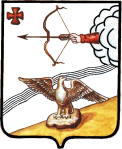 ОРЛОВСКАЯ РАЙОННАЯ ДУМА КИРОВСКОЙ ОБЛАСТИ  ШЕСТОГО СОЗЫВАР Е Ш Е Н И Е от  25.02.2022                                                                                № 9/41 г. Орлов  О внесении изменений  в решение Орловской районной Думы от   10.12.2021  № 5/27 На основании  статьи 21 пункта 1 подпункта 2 Устава муниципального образования Орловский муниципальный район от 10.06.2005 № 31/350 районная Дума РЕШИЛА:         Внести в решение Орловской районной Думы от 10.12.2021 № 5/27 «О бюджете Орловского муниципального района на 2022 год и  на плановый период 2023 и 2024 годов» следующие изменения:1. В пункте 1 приложение № 1 «Основные характеристики бюджета  района на 2022 год и на плановый период 2023 и 2024» изложить в новой редакции. Прилагается2. В пункте 2  приложение № 2  «Объемы поступления   налоговых и неналоговых доходов общей суммой, объёмы безвозмездных поступлений по подстатьям классификации доходов бюджетов на 2022 год»; приложение № 3 на 2023 и 2024 годы  изложить в новой редакции. Прилагается.  3. В пункте 5 приложение № 5 «Распределение бюджетных ассигнований по разделам и подразделам классификации расходов бюджетов на 2022 год» изложить в новой редакции. Прилагается.  4. В пункте 6 приложение № 7 «Распределение бюджетных ассигнований по целевым статьям (муниципальным программам Орловского района и не программным направлениям деятельности), группам видов расходов классификации расходов бюджетов на 2022 год»;  приложение № 8 на 2023 и 2024 годы  изложить в новой редакции. Прилагается.  5. В пункте 7 приложение № 9 «Ведомственная структура расходов бюджета района  на 2022 год»; приложение  № 10 на 2023 и на 2024 год изложить в новой редакции. Прилагается.  6. В пункте 8 приложение № 11 «Распределение  бюджетных ассигнований на реализацию муниципальных проектов, направленных на достижение соответствующих результатов реализации федеральных проектов  на 2022 год» изложить в новой редакции. Прилагается.  7. В пункте 9 утвердить в пределах общего объема расходов  бюджета района, установленного настоящим Решением, размер резервного фонда Администрации Орловского района:1)  на 2022 год  в сумме 200,0 тыс. рублей;8. В пункте 13 утвердить в пределах общего объема расходов бюджета  района, установленного настоящим Решением, объем бюджетных ассигнований дорожного фонда Орловского района:1)  на 2022 год в сумме 107 373,6 тыс. рублей;9. В пункте 15 приложение № 16 «Источники финансирования дефицита бюджета района на 2022 год» изложить в новой редакции. Прилагается.10. Пункт 16 утвердить  в новой редакции:«16. Установить верхний предел муниципального внутреннего долга Орловского района:1) на 1 января 2023 года в сумме 0,0 тыс. рублей, в том числе верхний предел долга по муниципальным гарантиям   в сумме 0 тыс. рублей.2) на 1 января 2024 года 0,0 тыс. руб., в том числе верхний предел долга по муниципальным гарантиям   в сумме 0 тыс. рублей 3) на 1 января 2025 года в сумме  0,0 тыс. рублей, в том числе верхний предел долга по муниципальным гарантиям   в сумме 0 тыс. рублей»;11. В пункте 17 приложение 18 «Программа муниципальных внутренних заимствований Орловского района на 2022 год»; приложение № 19 изложить  в новой редакции. Прилагается.12. В пункте 25 приложение « Субсидии из  бюджета района  юридическим лицам (за исключением муниципальных учреждений), индивидуальным предпринимателям, а также физическим лицам – производителям товаров, работ, услуг» изложить в новой редакции. Прилагается.13.В пункте 29:а) пункт 29.3. отменить;б) пункт 29.4 отменить;в) в пункте 29.6 цифры «10 413,5» заменить  на «10663,5»;г) приложение № 31      «Распределение иных межбюджетных трансфертов  бюджетам поселений на поддержку мер по обеспечению  сбалансированности  бюджетов на 2022  год» изложить в новой редакции. Прилагается.14. Опубликовать решение Орловской районной Думы Кировской области в Информационном бюллетене органов местного самоуправления муниципального образования Орловский муниципальный район Кировской области.  15. Решение вступает в силу после его опубликования. 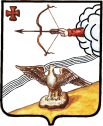 ОРЛОВСКАЯ РАЙОННАЯ ДУМА КИРОВСКОЙ ОБЛАСТИ ШЕСТОГО  СОЗЫВАРЕШЕНИЕ25.02.2022						  				№ 9/42г. ОрловО результатах рассмотрения годового отчета о деятельности Контрольно-счетной комиссии Орловского района Кировской области в 2021 годуЗаслушав и обсудив информацию председателя Контрольно-счетной комиссии Орловского района «О результатах рассмотрения годового отчета о деятельности Контрольно-счетной комиссии муниципального образования Орловский муниципальный район в 2021 году», Орловская районная Дума РЕШИЛА:1. Информацию председателя Контрольно-счетной комиссии Орловского района «О результатах рассмотрения годового отчета о деятельности Контрольно-счетной комиссии Орловского района Кировской области в 2021 году», принять к сведению.2. Рекомендовать юридическим лицам устранить нарушения и недостатки при организации и осуществлении бюджетного процесса, выявленные в 2021 году и отмеченные в отчете.  3. Опубликовать решение в Информационном бюллетене органов местного самоуправления  муниципального образования Орловский муниципальный район Кировской области. 4. Решение вступает в силу после опубликования.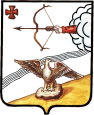 Орловская районная Дума Кировской областиШЕСТОГО созываРЕШЕНИЕ25.02.2022									№ 9/43г. ОрловО внесении изменений в решение Орловской районной Думы от 17.11.2021 № 6/30В соответствии с Федеральным законом от 07.02.2011 № 6-ФЗ «Об общих принципах организации и деятельности контрольно-счетных органов субъектов российской Федерации и муниципальных образований», Законом Кировской области от 20.12.2021 № 23-ЗО «О материальном и социальном обеспечении должностных лиц контрольно-счетных органов муниципальных образований Кировской области», Орловская районная Дума РЕШИЛА: 1. Внести изменения в Положение о Контрольно-счетной комиссии Орловского района Кировской области, утвержденное решением Орловской районной Думы от 17.11.2021 № 6/30   (далее - Положение):1.1. Статью 22 Положения изложить в следующей редакции:«Статья 22. Материальное, социальное обеспечение и гарантии работников Контрольно-счетной комиссии.1. Основные меры материального и социального обеспечения должностного лица Контрольно-счетной комиссии.Должностному лицу Контрольно-счетной комиссии гарантируются:денежное содержание (вознаграждение);ежегодный оплачиваемый отпуск;пенсионное обеспечение;компенсация один раз в год стоимости путевки в санаторно-курортную организацию на территории Российской Федерации в размере, не превышающем 50 процентов размера его ежемесячного денежного содержания по замещаемой должности;профессиональное развитие, в том числе получение дополнительного профессионального образования.2. Денежное содержание (вознаграждение) должностного лица Контрольно-счетной комиссии.2.1. Должностному лицу контрольно-счетной комиссии гарантируется ежемесячное денежное содержание (вознаграждение).2.2. В состав ежемесячного денежного содержания (вознаграждения) включаются денежное вознаграждение, состоящее из должностного оклада и ежемесячного денежного поощрения, и дополнительные выплаты.2.3. К дополнительным выплатам относятся ежемесячная премия по результатам работы и иные дополнительные выплаты.2.4. Размеры должностного оклада и ежемесячного денежного поощрения должностного лица Контрольно-счетной комиссии, порядок премирования, а также установления иных дополнительных выплат определяются муниципальным правовым актом Орловской районной Думы.2.5. Размер должностного оклада должностного лица Контрольно-счетной комиссии подлежит индексации.3. Отпуск должностного лица Контрольно-счетной комиссии.3.1. Должностному лицу Контрольно-счетной комиссии предоставляется:ежегодный основной оплачиваемый отпуск продолжительностью 31 календарный день;ежегодный дополнительный оплачиваемый отпуск за ненормированный служебный день продолжительностью 12 календарных дней.3.2. Ежегодный дополнительный оплачиваемый отпуск за ненормированный служебный день предоставляется сверх ежегодного основного оплачиваемого отпуска и суммируется с ним.4. Пенсионное обеспечение должностного лица Контрольно-счетной комиссии.4.1.  Лицам, замещавшим должности председателя, заместителя председателя и аудитора Контрольно-счетной комиссии (далее - должности), муниципальным правовым актом Орловской районно  Думы в соответствии с Законом Кировской области от 20.12.2021 № 23-ЗО «О материальном и социальном обеспечении должностных лиц контрольно-счетных органов муниципальных образований Кировской области» устанавливается ежемесячная доплата к страховой пенсии, назначенной в соответствии с Федеральным законом от 28 декабря 2013 года № 400-ФЗ «О страховых пенсиях» либо досрочно оформленной в соответствии с Законом Российской Федерации от 19 апреля 1991 года № 1032-1 «О занятости населения в Российской Федерации» (далее - доплата к пенсии).4.2. Право на доплату к пенсии имеют лица, замещавшие должности не менее одного срока полномочий, установленного Уставом района, и в этот период достигшие пенсионного возраста или потерявшие трудоспособность, освобожденные от замещаемой должности в связи с прекращением полномочий, за исключением случаев, предусмотренных пунктом 4.7 настоящей статьи.4.3.  Доплата к пенсии назначается в размере:4.3.1. 10 процентов ежемесячного денежного содержания по замещаемой должности на день обращения лица за такой доплатой при замещении должности не менее одного срока полномочий;4.3.2. 20 процентов ежемесячного денежного содержания по замещаемой должности на день обращения лица за такой доплатой при замещении должностей в течение двух и более сроков полномочий.4.4.  Лицам, замещавшим должности не менее одного срока полномочий и имеющим стаж муниципальной службы 15 и более лет, размер доплаты к пенсии, определенный подпунктом 4.3.1 пункта 4.3 настоящей статьи увеличивается на 1,5 процента ежемесячного денежного содержания за каждый полный год стажа муниципальной службы свыше 15 лет. При этом общая сумма доплаты к пенсии не может превышать 20 процентов ежемесячного денежного содержания по замещаемой должности на день обращения лица за такой доплатой.4.5. Лицам, замещавшим должности не менее одного срока полномочий и имеющим дополнительно неполный срок полномочий, освобожденным от замещаемой должности по основаниям, определенным частью 2 настоящей статьи, размер доплаты к пенсии, определенный подпунктом 4.3.1 пункта 4.3 настоящей статьи, увеличивается на 2 процента за каждый полный год дополнительного срока полномочий. При этом общая сумма доплаты к пенсии не может превышать 20 процентов ежемесячного денежного содержания по замещаемой должности на день обращения лица за такой доплатой.4.6. Право на доплату к пенсии в размере, определенном подпунктом 4.3.1 пункта 4.3 настоящей статьи, имеют лица, замещавшие должность менее одного срока полномочий, установленного уставом района, и досрочно прекратившие свои полномочия в случае:4.6.1. преобразования района, осуществляемого в соответствии с частями 3, 3.1-1, 3.2, 3.3, 4 - 6.2, 7 - 7.2 статьи 13 Федерального закона от 06.10.2003 № 131-ФЗ «Об общих принципах организации местного самоуправления в Российской Федерации»;4.6.2. упразднения района.4.7. Право на доплату к пенсии не имеют лица, замещавшие должность и прекратившие исполнение своих полномочий по основаниям, предусмотренным пунктами 1, 3, 5, 8 части 5 статьи 8, а также в связи с выявлением обстоятельств, предусмотренных пунктами 1, 3, 4 части 4, частью 6 статьи 7 Федерального закона от 07.02.2011 № 6-ФЗ «Об общих принципах организации и деятельности контрольно-счетных органов субъектов Российской Федерации и муниципальных образований».4.8. Доплата к пенсии не назначается лицам, замещавшим должности, которым:4.8.1. в соответствии с законодательством Российской Федерации назначена пенсия за выслугу лет либо ежемесячное пожизненное содержание или установлено дополнительное пожизненное ежемесячное материальное обеспечение;4.8.2. в соответствии с законодательством Кировской области назначена пенсия за выслугу лет или ежемесячная доплата к страховой пенсии;4.8.3. в соответствии с муниципальным правовым актом Орловской районной Думы  назначена пенсия за выслугу лет.4.9. Порядок обращения за доплатой к пенсии, назначения, перерасчета и выплаты доплаты к пенсии устанавливается муниципальным правовым актом Орловской районной Думы.4.10. Выплата доплаты к пенсии лицам, замещавшим должности, приостанавливается в период осуществления работы и (или) иной оплачиваемой деятельности. При последующем прекращении осуществления работы и (или) иной оплачиваемой деятельности выплата доплаты к пенсии возобновляется.5. Оплата стоимости санаторно-курортной путевки.5.1. Лицу, замещающему муниципальную должность в контрольно-счетной комиссии один раз в календарном году выплачивается денежная компенсация стоимости путевки в санаторно-курортную организацию на территории Российской Федерации в размере, не превышающем 50 процентов размера его ежемесячного денежного содержания по замещаемой должности, за исключением санаторной путевки, оплаченной полностью или частично за счет средств обязательного социального страхования.5.2. Денежная компенсация выплачивается, как правило, при предоставлении ежегодного оплачиваемого отпуска и (или) дополнительного оплачиваемого отпуска.5.3. Лицам, назначенным на муниципальные должности в соответствующем календарном году, выплата денежной компенсации производится при предоставлении отпуска либо, в случае его неиспользования, в декабре текущего года пропорционально отработанному времени, за исключением случая, когда денежная компенсация за текущий календарный год в полном объеме ему была выплачена по прежней должности, замещавшейся им в другом органе местного самоуправления.5.4. Лицам, замещающим муниципальные должности в контрольно-счетной комиссии, использовавшим в течение календарного года отпуск и не получившим выплату денежной компенсации, выплата денежной компенсации производится в декабре текущего года в полном объеме.6. Финансирование расходов, связанных с предоставлением мер материального и социального обеспечения должностных лиц Контрольно-счетной комиссии, осуществляется за счет средств бюджета района.»2. Опубликовать решение  в Информационном бюллетене органов местного самоуправления муниципального образования Орловский муниципальный район Кировской области.3. Решение вступает в силу со дня его официального опубликования и распространяется на правоотношения, возникшие с 01.01.2022.Орловская районная Дума Кировской областиШЕСТОГО созываРЕШЕНИЕ25.02.2022									№ 9/44г. ОрловОб оплате труда лиц, замещающих муниципальные должности в Контрольно-счетной комиссии  Орловского района Кировской областиРуководствуясь частью 2 статьи 136 Бюджетного кодекса Российской Федерации, статьей 3 Закона Кировской области от 20.12.2021 N 23-ЗО "О материальном и социальном обеспечении должностных лиц контрольно-счетных органов муниципальных образований Кировской области", постановлением Правительства Кировской области от 12.04.2011 N 98/120 "О расходах на оплату труда депутатов, выборных должностных лиц местного самоуправления, осуществляющих свои полномочия на постоянной основе, муниципальных служащих, учитываемых при установлении нормативов формирования расходов на содержание органов местного самоуправления муниципальных образований Кировской области", Орловская районная Дума РЕШИЛА:1. 1. Установить следующие нормативы формирования расходов на оплату труда лиц, замещающих муниципальные должности в Контрольно-счетной комиссии  Орловского района Кировской области (далее – контрольно-счетной комиссии):1.1. Оплата труда лиц, замещающих муниципальные должности в контрольно-счетной комиссии, производится в виде ежемесячного денежного содержания (вознаграждения), которое состоит из денежного вознаграждения, включающего в себя должностной оклад и ежемесячное денежное поощрение, и дополнительных выплат.1.2. К дополнительным выплатам относятся:1.2.1. Премия по результатам работы.1.2.2. Ежемесячная процентная надбавка за работу со сведениями, составляющими государственную тайну.1.2.3. Единовременная выплата при предоставлении ежегодного оплачиваемого отпуска.1.2.4. Материальная помощь.2. При формировании фонда оплаты труда лиц, замещающих муниципальные должности в контрольно-счетной комиссии, предусматриваются следующие средства для выплаты (в расчете на год):2.1. Ежемесячного денежного поощрения - в размере сорока восьми должностных окладов. При экономии фонда оплаты труда ежемесячное денежное поощрение предельным размером не ограничивается.2.2. Ежемесячной премии по результатам работы - в размере 12 должностных окладов.2.3. Ежемесячной процентной надбавки к должностному окладу за работу со сведениями, составляющими государственную тайну, - в размере 1 должностного оклада.2.4. Единовременной выплаты при предоставлении ежегодного оплачиваемого отпуска и материальной помощи - в размере 4 должностных окладов.3. Финансирование расходов, связанных с реализацией данного решения, осуществлять в пределах средств, предусмотренных в бюджете Орловского муниципального района на обеспечение деятельности контрольно-счетной комиссии Орловского района.4. При планировании бюджета на очередной финансовый год расчет фонда оплаты труда лиц, замещающих муниципальные должности в контрольно-счетной комиссии, производится в соответствии с нормативами, утвержденными настоящим решением.5. Утвердить Положение об оплате труда лиц, замещающих муниципальные должности в Контрольно-счетной комиссии  Орловского района Кировской области.6. Опубликовать решение в Информационном бюллетене органов местного самоуправления муниципального образования Орловский муниципальный район Кировской области.5. Решение вступает в силу после официального опубликования и распространяется на правоотношения, возникшие с 01.01.2022.УТВЕРЖДЕНО Решением Орловской районной Думы Кировской области от 25.02.2022 № 9/44ПОЛОЖЕНИЕоб оплате труда лиц, замещающих муниципальные должности в Контрольно-счетной комиссии Орловского района Кировской областиСтатья 1. Общие положения1. Настоящее Положение устанавливает порядок оплаты труда лиц, замещающих муниципальные должности в Контрольно-счетной комиссии Орловского района Кировской области (далее – контрольно-счетная комиссия).2. Положение вводится с целью совершенствования системы оплаты труда и усиления стимулирования своевременного и качественного выполнения возложенных функций.Статья 2. Денежное содержание (вознаграждение) лиц, замещающих муниципальные должности в контрольно-счетной комиссииЕжемесячное денежное содержание (вознаграждение) включает денежное вознаграждение, состоящее из должностного оклада и ежемесячного денежного поощрения, и дополнительные выплаты.К дополнительным выплатам относятся:ежемесячная премия по результатам работы;ежемесячная процентная надбавка за работу со сведениями, составляющими государственную тайну, в размере и порядке, определенным законодательством Российской Федерации;единовременная выплата при предоставлении ежегодного оплачиваемого отпуска в размере двух должностных окладов;материальная помощь в размере двух должностных окладов.Денежное содержание лиц, замещающих муниципальные должности в контрольно-счетной комиссии, осуществляется в пределах фонда оплаты труда. Ежемесячные надбавки к должностному окладу лиц, замещающих муниципальные должности в контрольно-счетной комиссии, устанавливаются решением Орловской районной Думы.Статья 3. Размеры должностных окладов лиц, замещающих муниципальные должности в контрольно-счетной комиссии1. Размеры должностных окладов лиц, замещающих муниципальные должности в контрольно-счетной комиссии, устанавливаются в соответствии с приложением № 1. 2. Размеры должностных окладов лиц,  замещающих муниципальные должности в контрольно-счетной комиссии, увеличиваются (индексируются) с учетом уровня инфляции в соответствии с нормативными правовыми актами Губернатора Кировской области.3. При увеличении (индексации) должностных окладов лиц,  замещающих муниципальные должности в контрольно-счетной комиссии,  размеры проиндексированных окладов округляются до целых рублей в сторону увеличения.Статья 4. Ежемесячное денежное поощрение1. Лицам, замещающим муниципальные должности в контрольно-счетной комиссии, выплачивается ежемесячное денежное поощрение в размере 4 должностных окладов.2. Ежемесячное денежное поощрение начисляется пропорционально отработанному времени и учитывается во всех случаях исчисления среднего заработка.Статья 5. Ежемесячная надбавка к должностному окладу за работу со сведениями, составляющими государственную тайну1. Ежемесячная надбавка к должностному окладу за работу со сведениями, составляющими государственную тайну, устанавливается лицам, замещающим муниципальные должности в контрольно-счетной комиссии, допущенным к государственной тайне на постоянной основе, и выплачивается в зависимости от степени секретности сведений, к которым эти граждане имеют документально подтверждаемый доступ на законных основаниях.2. Размер ежемесячной процентной надбавки к должностному окладу устанавливается в следующих размерах за работу со сведениями, имеющими степень секретности:«особой важности» - 50 - 75 процентов,«совершенно секретно» - 30 - 50 процентов,«секретно» при оформлении допуска с проведением проверочных мероприятий, - 10 - 15 процентов,без проведения проверочных мероприятий, - 5 - 10 процентов.3. При определении размера ежемесячной процентной надбавки учитывается объем сведений, к которым указанные граждане имеют доступ, а также продолжительность срока, в течение которого сохраняется актуальность засекречивания этих сведений.4. Выплата процентной надбавки прекращается со дня, следующего за днем освобождения от должности, прекращения допуска, освобождения от работы со сведениями, составляющими государственную тайну.5. Конкретный размер ежемесячной надбавки за работу со сведениями, составляющими государственную тайну лиц, замещающих муниципальные должности в контрольно-счетной комиссии, устанавливается в соответствии с частью 2 данной статьи постановлением администрации Орловского района. Статья 6. Премирование1. Настоящей статьёй предусматривается ежемесячное и единовременное премирование.2. Ежемесячные премии по результатам работы выплачиваются лицам, замещающим муниципальные должности в контрольно-счетной комиссии, в размере 100 % от должностного оклада.3. Лицам, замещающим муниципальные должности в контрольно-счетной комиссии, проработавшим неполный период по уважительным причинам, выплата премии производится за фактически отработанное время.        4. Ежемесячные премии выплачивается по результатам работы с учетом следующих показателей результативности: 5. 	Выплата премии лицам, замещающим муниципальные должности Контрольно-счетной комиссии, осуществляется на основании решения постоянной депутатской комиссии по бюджету, финансам, экономической  и инвестиционной политике Орловской районной Думы (далее - комиссия).Показатели представляются в комиссию  председателем Контрольно-счетной комиссии до 15 числа каждого месяца за предшествующий месяц.  Кроме того, предложения по премированию лиц, замещающих муниципальные должности Контрольно-счетной комиссии, могут вноситься органами исполнительной власти Кировской области.Комиссия рассматривает представленные сведения и принимает решение о размере ежемесячной премии. Премия выплачивается в полном размере при выполнении всех показателей. При  невыполнении показателей  сумма ежемесячной премии снижается на процент, установленный по данному показателю. При невыполнении любого из показателей комиссия вправе принять решение о невыплате премии в полном объеме. Комиссия принимает решение о лишении премии в полном объеме  в случае:- неоднократного невыполнения (по результатам двух и более месяцев подряд) любого из показателей;- поступления в Орловскую районную Думу предложений по 100% депремированию от органов исполнительной власти Кировской области.Принятое решение о сумме ежемесячной премии комиссия направляет в бухгалтерию органа местного самоуправления. Данное решение является основанием для начисления установленного размера премии.        6. При невыполнении показателей результативности сумма ежемесячной премии снижается в пределах установленных процентов по показателям результативности. 7. Единовременное премирование производится за:выполнение особо значимых для района задач, особо важных и сложных заданий, определяемых отдельными распоряжениями, приказами, и не входящих в план основной работы;в связи с юбилейными датами;профессиональными праздниками и праздничными днями.Единовременная денежная премия может выплачиваться наряду с применением других видов поощрения. Единовременное премирование осуществляется за счёт средств экономии фонда оплаты труда.В случае экономии фонда оплаты труда должностным лицам контрольно-счетной комиссии по итогам работы за год может быть выплачена дополнительная премия в размере от 1 до 5 должностных окладов. Решение Орловской районной Думы о премировании по итогам работы за год подписывается председателем Орловской районной Думы.Статья 7. Единовременная выплата при предоставлении ежегодного оплачиваемого отпуска и материальная помощь1. Единовременная выплата при предоставлении ежегодного оплачиваемого отпуска и материальная помощь являются единовременными дополнительными выплатами в составе денежного содержания лиц, замещающих муниципальные должности в контрольно-счетной комиссии.2. Единовременная выплата при предоставлении ежегодного оплачиваемого отпуска выплачивается в размере 2 должностных окладов. Материальная помощь выплачивается в размере 2 должностных окладов в любое время в течение календарного года по желанию работника. Указанные выплаты производятся за счет фонда оплаты труда, в пределах утверждённых ассигнований по смете.3. Лицам, назначенным на муниципальные должности в контрольно-счетной комиссии в соответствующем календарном году, выплата материальной помощи производится в декабре текущего года пропорционально отработанному времени.4. Лицам, замещающим муниципальные должности в контрольно-счетной комиссии, и увольняющимся до окончания календарного года, материальная помощь выплачивается пропорционально отработанному времени, за исключением случаев увольнения, предусмотренных пунктами 3, 5, 6, 7, 11 статьи 81 Трудового кодекса Российской Федерации.5. Лицам, замещающим муниципальные должности в контрольно-счетной комиссии, помимо гарантий, установленных федеральным законом, законом Кировской области, могут быть предоставлены иные виды социальных выплат, предусмотренные коллективным договором. Статья 8. Оплата стоимости санаторной путевки1. Лицу, замещающему муниципальную должность в контрольно-счетной комиссии один раз в календарном году выплачивается денежная компенсация стоимости путевки в санаторно-курортную организацию на территории Российской Федерации в размере, не превышающем 50 процентов размера его ежемесячного денежного содержания по замещаемой должности, за исключением санаторной путевки, оплаченной полностью или частично за счет средств обязательного социального страхования.2. Денежная компенсация выплачивается, как правило, при предоставлении ежегодного оплачиваемого отпуска и (или) дополнительного оплачиваемого отпуска.3. Лицам, назначенным на муниципальные должности в соответствующем календарном году, выплата денежной компенсации производится при предоставлении отпуска либо, в случае его неиспользования, в декабре текущего года пропорционально отработанному времени, за исключением случая, когда денежная компенсация за текущий календарный год в полном объеме ему была выплачена по прежней должности, замещавшейся им в другом муниципальном органе.4. Лицам, замещающим муниципальные должности в контрольно-счетной комиссии, использовавшим в течение календарного года отпуск и не получившим выплату денежной компенсации, выплата денежной компенсации производится в декабре текущего года в полном объеме.Приложение № 1к Положению об оплате труда лиц, замещающих муниципальные должности в Контрольно-счетной комиссии Орловского района, утв. решением Орловской районной Думы от 25.02.2022 № 9/44Размерыдолжностных окладов лиц, замещающих муниципальные должности в  контрольно-счетной комиссии Орловского районаОрловская  районная  Дума  кировской областиШЕСТОГО созываРЕШЕНИЕ25.02.2022									№ 9/46г. ОрловО заключении соглашений с Орловским городским поселением и Орловским сельским поселением о принятии осуществления части полномочий по решению вопросов  местного  значенияВ соответствии с частью 4 статьи 15 Федерального закона от 06.10.2003 № 131-ФЗ «Об общих принципах организации местного самоуправления в Российской Федерации» Орловская районная Дума решила:1.	Орловскому муниципальному району Кировской области принять часть полномочий от органов местного самоуправления муниципального образования Орловское городское поселение Орловского района Кировской области, муниципального образования Орловское сельское поселение Орловского района Кировской области: 1.1. В сфере градостроительной деятельности:1.1.1. Загрузка проекта генерального плана Поселения и материалов по его обоснованию, утвержденного генерального плана Поселения и материалов по его обоснованию, правил землепользования и застройки Поселения, а также утверждённых изменений в такие документы в федеральную государственную информационную систему территориального планирования.1.1.2. Подготовка, утверждение и выдача градостроительных планов земельных участков.1.1.3.  Подготовка и выдача разрешений на строительство и разрешений на ввод объектов в эксплуатацию при осуществлении строительства, реконструкции объектов капитального строительства, расположенных на территории поселений.1.1.4. Направление уведомления о соответствии указанных в уведомлении о планируемых строительстве или реконструкции объекта индивидуального жилищного строительства или садового дома (далее - уведомление о планируемом строительстве) параметров объекта индивидуального жилищного строительства или садового дома установленным параметрам и допустимости размещения объекта индивидуального жилищного строительства или садового дома на земельном участке.1.1.5. Направление  уведомления о несоответствии указанных в уведомлении о планируемом строительстве параметров объекта индивидуального жилищного строительства или садового дома установленным параметрам и (или) недопустимости размещения объекта индивидуального жилищного строительства или садового дома на земельном участке.1.1.6. Направление уведомления о соответствии или несоответствии построенных или реконструированных объекта индивидуального жилищного строительства или садового дома требованиям законодательства о градостроительной деятельности при строительстве или реконструкции объектов индивидуального жилищного строительства или садовых домов на земельных участках, расположенных на территориях поселений.1.1.7. Разработка и утверждение административных регламентов по предоставлению муниципальных услуг и предоставление муниципальных услуг:Выдача разрешения на строительство объекта капитального строительства на территории муниципального образования;Выдача разрешения на ввод объекта в эксплуатацию на территории муниципального образования;Согласование переустройства и (или) перепланировки жилого помещения на территории муниципального образования;Принятие решения о переводе жилого помещения в нежилое помещение или нежилого помещения в жилое помещение на территории муниципального образования;Выдача градостроительного плана земельного участка на территории муниципального образования;Внесение изменений в разрешение на строительство объекта капитального строительства на территории муниципального образования;Принятие решения о подготовке документации  по планировке территории в границах муниципального образования;Направление уведомления о соответствии (о несоответствии) указанных в уведомлении о планируемом строительстве или реконструкции объекта индивидуального жилищного строительства или садового дома параметров объекта индивидуального жилищного строительства или садового дома установленным параметрам и допустимости (недопустимости) размещения объекта индивидуального жилищного строительства или садового дома на земельном участке;Направление уведомления о соответствии (несоответствии) построенных или реконструированных объекта индивидуального жилищного строительства или садового дома требованиям законодательства о градостроительной деятельности1.1.8. Передача в Министерство строительства, энергетики и ЖКХ Кировской области в электронном виде утвержденного генерального плана Поселения, правил землепользования и застройки Поселения, документации по планировке территории Поселения, а также утвержденных изменений в такие документы, с целью занесения информации в автоматизированную информационную систему градостроительной деятельности Кировской области.1.1.9. Проведение осмотра зданий, сооружений на предмет их технического обслуживания в соответствии с требованиями технических регламентов, предъявляемыми к конструктивным и другим характеристикам надежности и безопасности указанных объектов, требованиями проектной документации, выдача рекомендаций по устранению выявленных нарушений в случаях, предусмотренных настоящим Кодексом.1.2. В сфере обследования жилых помещений:1.2.1. Полномочия по  признанию в уставленном порядке помещения жилым помещением, жилого помещения непригодным для проживания.1.2.2. Разработка и утверждение административного регламента по предоставлению муниципальной услуги и предоставление муниципальной услуги:- Признание помещения жилым помещением, жилого помещения непригодным  для проживания и многоквартирного дома аварийным и подлежащим сносу или реконструкции на территории муниципального образования.2. Орловскому муниципальному району Кировской области принять часть полномочий от муниципального образования Орловское городское поселение:2.1. В сфере жилищно-коммунального хозяйства:- согласование производственных и инвестиционных программ, осуществление  строительства, капитального ремонта и реконструкции объектов ЖКХ, в пределах выделенных ассигнований – переданных от поселения.2.2. Выполнение мероприятий по переселению граждан из аварийного жилищного фонда, признанного таковым до 01.01.2017 г., за исключением сноса аварийных домов в соответствии с  областной адресной программой  «Переселение граждан, проживающих на территории Кировской области, из аварийного жилищного фонда, признанного таковым до 1 января 2017 года» на 2019 – 2025 годы», утвержденной постановлением Правительства Кировской области от 27.03.2019 № 113-П.3. Поручить главе администрации Орловского района Аботурову А.В. в срок до 01.03.2021 года заключить от имени муниципального образования Орловский район Кировской области соглашения о принятии органами местного самоуправления муниципального образования Орловский муниципальный район осуществления части полномочий по решению вопросов местного значения, установленных в настоящем решении. Указанные соглашения заключаются в форме, установленной приложением к настоящему решению, должны содержать положения, устанавливающие основание и порядок прекращения его действия, в том числе досрочного, объем межбюджетных трансфертов, необходимых для осуществления передаваемых полномочий. 4. Соглашения заключить на срок до 31 декабря 2022 года.5. Опубликовать настоящее решение в Информационном бюллетене органов местного самоуправления муниципального образования Орловский муниципальный район Кировской области.6. Решение вступает в силу после официального опубликования.Приложениек решению Орловской районной Думы Кировской области от 25.02.2022 № 9/46СОГЛАШЕНИЕо передаче органами местного самоуправления  муниципального образования Орловское сельское поселение  Орловского района Кировской области части полномочий по решению вопросов местного значения органам местного самоуправления Орловского муниципального района Кировской области в сфере жилищно-коммунального хозяйстваг. Орлов                                                                                			______________ г.Администрация _________________, именуемая в дальнейшем «администрация поселения», в лице главы _________________________, действующего на основании Устава муниципального образования Орловское сельское поселение Орловского района Кировской области, с одной стороны,и администрация Орловского района Кировской области, именуемая в дальнейшем «администрация района», в лице главы администрации Целищева Сергея Сергеевича, действующего на основании Устава муниципального образования Орловский муниципальный район Кировской области, с другой стороны, совместно именуемые «Стороны», руководствуясь Федеральным законом от 06.10.2003 № 131-ФЗ «Об общих принципах организации местного самоуправления в Российской Федерации»,заключили настоящее Соглашение о нижеследующем:1.Предмет соглашения1.1. В целях реализации Федерального закона № 131-ФЗ от 06.10.2003 г. «Об общих принципах организации местного самоуправления в Российской Федерации», администрация поселения передает, а администрация района принимает в свое ведение и осуществляет полномочия по решению вопросов местного значения, перечисленные в п. 2.1. настоящего Соглашения.1.2. Передача полномочий производится в целях оперативного и эффективного осуществления вопросов местного значения в сфере ______________________.1.3.    Уполномоченным органом администрации района, который будет осуществлять переданные администрацией поселения полномочия является __________________________________________________.1.4. Контроль за использованием передаваемых полномочий осуществляется администрацией района, администрацией поселения, Орловской сельской Думой, Орловской районной Думой.2. Перечень полномочий, подлежащих передаче2.1. Администрация поселения передает администрации района осуществление части полномочий по следующим вопросам:3. Права и обязанности администрации поселения 3.1. Администрация поселения имеет право:3.1.1. Осуществлять контроль за исполнением администрацией района переданных ей полномочий, а также за целевым использованием финансовых средств, предоставленных на эти цели. В случае выявления нарушений дает обязательные для исполнения администрацией района письменные рекомендации для устранения выявленных нарушений в определенный срок с момента уведомления. 3.1.2. Ежеквартально, не позднее 15 числа месяца, следующего за отчетным кварталом, получать отчет от администрации района об использовании финансовых средств и материальных ресурсов на выполнение полномочий, указанных в п. 2.1. настоящего Соглашения, а также получать по требованию отчет об исполнении полномочий, указанных в п.2.1 настоящего Соглашения.3.1.3. В случае необходимости запрашивать дополнительные информацию, материалы и документы, связанные с осуществлением переданных на исполнение полномочий.3.1.4. Передавать  администрации Орловского района материальные ресурсы, необходимые для осуществления части передаваемых полномочий, по договору безвозмездного пользования в тридцатидневный срок со дня подписания настоящего соглашения.3.2. Администрация поселения обязана:3.2.1. Осуществлять финансирование мероприятий по осуществлению передаваемых в соответствии с настоящим Соглашением полномочий согласно главе 5 настоящего Соглашения.4. Права и обязанности администрации района 4.1. Администрация района имеет право:4.1.1. Участвовать в подготовке расчета денежных средств, необходимых для осуществления полномочий.4.1.2. Самостоятельно определять порядок реализации принятых на исполнение полномочий, вправе создавать в этих целях подразделения администрации района.4.1.3. Принимать муниципальные правовые акты по вопросам осуществления принятых на исполнение полномочий.4.1.4. Заключать договоры, необходимые для осуществления принятых на исполнение полномочий.4.2. Администрация района обязана:4.2.1. Осуществлять переданные ей администрацией поселения полномочия в соответствии с пунктом 2.1. настоящего Соглашения и действующим законодательством в пределах выделенных на эти цели финансовых средств.4.2.2. Рассматривать представленные администрацией поселения требования об устранении выявленных нарушений со стороны администрации района по реализации переданных администрацией поселения полномочий, не позднее чем в месячный срок (если в требовании не указан иной срок) принимает меры по устранению нарушений и сообщает об этом администрации поселения.4.2.3. Ежеквартально, не позднее 15 числа, следующего за отчетным периодом, представлять администрации поселения отчет об использовании финансовых средств и материальных ресурсов для исполнения переданных по настоящему Соглашению полномочий и иную необходимую информацию.4.2.4. В случае невозможности надлежащего исполнения переданных полномочий администрация района обязана сообщать об этом в письменной форме администрации поселения в 10-дневный срок. Администрация поселения рассматривает такое сообщение в течение 10 дней с момента его поступления.5. Финансовое обеспечение переданных на исполнение полномочий5.1. Осуществление части полномочий, указанных в пункте 2.1 настоящего Соглашения, осуществляется за счет межбюджетных трансфертов, представляемых из бюджета ______________________ в бюджет Орловского муниципального района в течение 60 календарных дней с момента подписания настоящего соглашения.5.2. Стороны определяют объем межбюджетных трансфертов, необходимых для осуществления передаваемых полномочий, в порядке согласно приложению, являющемуся неотъемлемой частью настоящего Соглашения.5.3. Формирование, перечисление и учет межбюджетных трансфертов, предоставляемых из бюджета __________________________ бюджету Орловского муниципального района на реализацию полномочий, указанных в пункте 2.1. настоящего Соглашения, осуществляется в соответствии с бюджетным законодательством Российской Федерации.5.4. Порядок использования дополнительных материальных ресурсов и финансовых средств  для осуществления переданных полномочий определен решением Орловской районной Думы № 40/333 от 27.02.2015 года «Об утверждении Порядка заключения соглашений между органами местного самоуправления муниципального образования Орловский муниципальный район Кировской области и органами местного самоуправления Орловского городского и Орловского сельского поселений Орловского района о передаче (принятии) осуществления части полномочий по решению вопросов местного значения».6. Ответственность Сторон6.1. Установление факта ненадлежащего осуществления администрацией района переданных ей полномочий является основанием для одностороннего расторжения данного соглашения. Расторжение Соглашения влечет за собой возврат перечисленных средств, за вычетом фактических расходов, подтвержденных документально, в 15-дневный срок  с момента подписания Соглашения о расторжении или получения письменного уведомления о расторжении Соглашения, а также уплату неустойки в размере 0,01 % от суммы межбюджетных трансфертов за отчетный год, выделяемых из бюджета Орловского сельского поселения Орловского района на осуществление указанных полномочий.6.2. Администрация района несет ответственность за осуществление переданных ей полномочий в той мере, в какой эти полномочия обеспечены финансовыми средствами.6.3. В случае неисполнения администрацией поселения вытекающих из настоящего Соглашения обязательств по финансированию осуществления администрацией района переданных ей полномочий, администрация района вправе требовать расторжения данного Соглашения, уплаты неустойки в размере 0,01 % от суммы межбюджетных трансфертов за отчетный год, а также возмещения понесенных убытков в части, не покрытой неустойкой.7. Срок действия, основания и порядок прекращения действия Соглашения 7.1. Указанное в п. 2.1. настоящего Соглашения полномочие передается Орловскому муниципальному району на период с «01» января 2021 года по «31» декабря 2021 года. Настоящее соглашение вступает в силу  и становится обязательным для сторон со дня подписания его сторонами.7.2. Действие настоящего Соглашения может быть прекращено досрочно:7.2.1. По соглашению Сторон.7.2.2. В одностороннем порядке в случае:1) изменения действующего законодательства Российской Федерации и (или) законодательства Кировской области;2) неисполнения или ненадлежащего исполнения одной из Сторон своих обязательств в соответствии с настоящим Соглашением;3) если осуществление полномочий становится невозможным, либо при сложившихся условиях эти полномочия могут быть наиболее эффективно осуществлены администрацией поселения самостоятельно.7.3. В случае неисполнения условий настоящее соглашение может быть расторгнуто по инициативе любой из сторон.Уведомление о расторжении настоящего Соглашения в одностороннем порядке направляется второй стороне не менее чем за 1 месяц, при этом второй стороне возмещаются все убытки, связанные с досрочным расторжением соглашения.7.4. При наличии споров соглашение может быть расторгнуто в судебном порядке.8. Заключительные положения8.1. Обо всех изменениях в адресах и реквизитах Стороны должны немедленно информировать друг друга.8.2. Споры, связанные с исполнением настоящего Соглашения, разрешаются путем проведения переговоров или в судебном порядке.8.3. Все изменения  к заключенному соглашению о передаче части полномочий, вносятся по взаимному согласию сторон и оформляются дополнительным соглашением. Дополнительное соглашение является неотъемлемой частью соглашения.8.4. Настоящее соглашение прекращает свое действие с момента истечения срока, на который оно было заключено.8.5. По вопросам, не урегулированным настоящим Соглашением, Стороны руководствуются действующим законодательством.8.6. Настоящее Соглашение составлено в двух экземплярах, имеющих равную юридическую силу, по одному экземпляру для каждой из Сторон.8.7. В течение тридцати дней со дня подписания настоящего соглашения сторонами, администрация района направляет подписанное соглашение в Орловскую районную Думу для информации.9. Юридические адреса и реквизиты Сторон10. Подписи СторонПриложение к соглашению о передаче органами местного самоуправления  муниципального образования _____________________ части полномочий по решению вопросов местного значения органам местного самоуправления Орловского муниципального района Кировской области в сфере _______________________                                                                                                    от ________________  г.Объем межбюджетных трансфертов, необходимых для осуществления передаваемых полномочий из бюджета _____________________ бюджету Орловского муниципального района в 2021 годуИНФОРМАЦИОННЫЙБЮЛЛЕТЕНЬОРГАНОВ МЕСТНОГО САМОУПРАВЛЕНИЯМУНИЦИПАЛЬНОГО ОБРАЗОВАНИЯОРЛОВСКИЙ МУНИЦИПАЛЬНЫЙ РАЙОНКИРОВСКОЙ  ОБЛАСТИ(ОФИЦИАЛЬНОЕ    ИЗДАНИЕ)Отпечатано в администрации Орловского района  01.03.2022,612270, г. Орлов Кировской области, ул. Ст. Халтурина, 18тираж  20  экземпляров1Решение Орловской районной Думы от 25.02.2022 № 9/41 «О внесении изменений в решение Орловской районной думы от 10.12.2021 № 5/27»2Решение Орловской районной Думы от 25.02.2022 № 9/43 «О внесении изменений в решение Орловской районной Думы от 17.11.2021 № 6/30»3Решение Орловской районной Думы от 25.02.2022 № 9/44 «Об оплате труда лиц, замещающих муниципальные должности в Контрольно-счетной комиссии  Орловского района»4Решение Орловской районной Думы от 25.02.2022 № 9/46 «О заключении соглашений с Орловским городским поселением и Орловским сельским поселением о принятии осуществления части полномочий по решению вопросов  местного  значения»Заместитель председателяОрловской районной Думы_________________ А.В. Березин Глава Орловского района __________________А.В. Аботуров                                                                     Приложение 1                                                                     Приложение 1                                                                     Приложение 1                                                                     Приложение 1                                                                     Приложение 1                                                                     к решению Орловской районной Думы                                                                     к решению Орловской районной Думы                                                                     к решению Орловской районной Думы                                                                     к решению Орловской районной Думы                                                                     к решению Орловской районной Думы                                                                    от  25.02.2022       № 9/41                                                                    от  25.02.2022       № 9/41                                                                    от  25.02.2022       № 9/41                                                                    от  25.02.2022       № 9/41                                                                    от  25.02.2022       № 9/41Основные характеристики  бюджета района  на 2022 год и на плановый период 2023 и 2024 годовОсновные характеристики  бюджета района  на 2022 год и на плановый период 2023 и 2024 годовОсновные характеристики  бюджета района  на 2022 год и на плановый период 2023 и 2024 годовОсновные характеристики  бюджета района  на 2022 год и на плановый период 2023 и 2024 годовОсновные характеристики  бюджета района  на 2022 год и на плановый период 2023 и 2024 годов  №  п/пНаименование 
основных характеристикСумма (тыс. рублей)Сумма (тыс. рублей)Сумма (тыс. рублей)  №  п/пНаименование 
основных характеристик2022 год2023 год2024 год1Общий объем доходов  бюджета района449 773,52330 664,50365 105,302Общий объем расходов  бюджета района462 604,01330 664,50365 105,303Дефицит (профицит)  бюджета района-12 830,490,000,00                                                                                                                                             Приложение 2                                                                                                                                             Приложение 2                                                                                                                                             Приложение 2                                                                    к решению Орловской районной Думы                                                                     к решению Орловской районной Думы                                                                     к решению Орловской районной Думы от   25.02.2022            № 9/41                      от   25.02.2022            № 9/41                      Объемыпоступления налоговых и неналоговых доходов общей суммой и по статьям классификации доходов бюджетов,  а также объемы безвозмездных поступлений по подстатьям классификации доходов бюджетов   на         2022 год.поступления налоговых и неналоговых доходов общей суммой и по статьям классификации доходов бюджетов,  а также объемы безвозмездных поступлений по подстатьям классификации доходов бюджетов   на         2022 год.поступления налоговых и неналоговых доходов общей суммой и по статьям классификации доходов бюджетов,  а также объемы безвозмездных поступлений по подстатьям классификации доходов бюджетов   на         2022 год.Код бюджетной классификацииНаименование налога (сбора)Сумма            (тыс. рублей)000 10000000 00 0000 000НАЛОГОВЫЕ И НЕНАЛОГОВЫЕ ДОХОДЫ61850,30000 10100000 00 0000 000НАЛОГИ НА ПРИБЫЛЬ, ДОХОДЫ23436,10000 10102000 01 0000 110Налог на доходы физических лиц23436,10000 10300000 00 0000 000НАЛОГИ НА ТОВАРЫ (РАБОТЫ, УСЛУГИ), РЕАЛИЗУЕМЫЕ НА ТЕРРИТОРИИ РОССИЙСКОЙ ФЕДЕРАЦИИ4081,40000 10302000 01 0000 110Акцизы по подакцизным товарам (продукции), производимым на территории Российской Федерации4081,40000 10500000 00 0000 000НАЛОГИ НА СОВОКУПНЫЙ ДОХОД18677,50182 10501000 01 0000 110Налог, взимаемый в связи с применением упрощенной сисиемы налогообложения18000,00182 1050300001 0000 110Единый сельскохозяйственный налог7,50182 10504000 01 0000 110Налог, взимаемый в связи с применением патентной сисиемы налогообложения670,00000 10600000 00 0000 000НАЛОГИ НА ИМУЩЕСТВО1735,00182 10602000 02 0000 110Налог на имущество организаций1735,00000 10800000 00 0000 000ГОСУДАРСТВЕННАЯ ПОШЛИНА884,90182 10803000 01 0000 110Государственная пошлина по делам, рассматриваемым в судах общей юрисдикции, мировыми судьями879,90936 10807000 01 0000 110Государственная пошлина за государственную регистрацию, а также за совершение прочих юридически значимых действий5,00000 11100000 00 0000 000ДОХОДЫ ОТ ИСПОЛЬЗОВАНИЯ ИМУЩЕСТВА, НАХОДЯЩЕГОСЯ В ГОСУДАРСТВЕННОЙ И МУНИЦИПАЛЬНОЙ СОБСТВЕННОСТИ1962,80000 11105000 00 0000 120Доходы, получаемые в виде арендной либо иной платы за передачу в возмездное пользование государственного и муниципального имущества (за исключением имущества автономных учреждений, а также имущества государственных и муниципальных унитарных предприятий, в том числе казенных).1932,10000 11109000 00 0000 120Прочие поступления от использования имущества, находящегося в собственности муниципальных районов (за исключением имущества муниципальных бюджетных и автономных учреждений, а также имущества муниципальных унитарных предприятий, в том числе казенных)30,70000 11200000 00 0000 000ПЛАТЕЖИ ПРИ ПОЛЬЗОВАНИИ ПРИРОДНЫМИ РЕСУРСАМИ773,40048 11201000 01 0000 120Плата за негативное воздействие на окружающую среду773,40000 11300000 00 0000 000ДОХОДЫ ОТ ОКАЗАНИЯ ПЛАТНЫХ УСЛУГ (РАБОТ) И КОМПЕНСАЦИИ ЗАТРАТ ГОСУДАРСТВА9681,50000 11301000 00 0000 130Прочие доходы от оказания платных услуг (работ)9403,90000 11302000 00 0000 130Доходы от компенсации затрат государства277,60000 11400000 00 0000 000ДОХОДЫ ОТ ПРОДАЖИ МАТЕРИАЛЬНЫХ И НЕМАТЕРИАЛЬНЫХ АКТИВОВ100,00000 11406010 00 0000 000Доходы от продажи земельных участков, государственная собственность на которые не разгараничена100,00000 11600000 00 0000 000ШТРАФЫ, САНКЦИИ, ВОЗМЕЩЕНИЕ УЩЕРБА517,70000 11601000 01 0000 140Административные штрафы, установленные Кодексом Российской Федерации об административных правонарушениях197,70000 11607000 01 0000 140Штрафы, неустойки, пени, уплаченные в соответствии с законом или договором в случае неисполнения или ненадлежащего исполнения обязательств перед государственным (муниципальным) органом, органом управления государственным внебюджетным фондом, казенным учреждением, Центральным банком Российской Федерации, иной организацией, действующей от имени Российской Федерации20,00000 11610000 00 0000 140Платежи в целях возмещения причиненного ущерба (убытков)300,00000 20000000 00 0000 000БЕЗВОЗМЕЗДНЫЕ ПОСТУПЛЕНИЯ387923,22000 20200000 00 0000 000Безвозмездные поступления от других бюджетов бюджетной системы Российской Федерации387928,30000 20210000 00 0000 150Дотации бюджетам бюджетной системы Российской Федерации74653,0000 20215001 00 0000 150Дотации на выравнивание бюджетной обеспеченности74653,0912 20215001 05 0000 150Дотации бюджетам муниципальных районов на выравнивание бюджетной обеспеченности из бюджета субъекта Российской Федерации74653,00000 20220000 00 0000 150Субсидии бюджетам бюджетной системы Российской Федерации (межбюджетные субсидии)127816,60000 20220216 00 0000 150Субсидия бюджетам на осуществление дорожной деятельности в отношении автомобильных дорог общего пользования, а также капитального ремонта и ремонта дворовых территорий многоквартирных домов, проездов к дворовым территориям многоквартирных домов населенных пунктов22292,2936 20220216 05 0000 150Субсидии бюджетам муниципальных районов на осуществление дорожной деятельности в отношении автомобильных дорог общего пользования, а также капитального ремонта и ремонта дворовых территорий многоквартирных домов, проездов к дворовым территориям многоквартирных домов населенных пунктов22292,2000020220299 05 0000 150Субсидии бюджетам муниципальных районов на обеспечение мероприятий по переселению граждан из аварийного жилищного фонда за счет средств, поступивших от государственной корпорации - Фонда содействия реформированию жилищно-коммунального хозяйства16781,093620220299 05 0000 150Субсидии бюджетам муниципальных районов на обеспечение мероприятий по переселению граждан из аварийного жилищного фонда за счет средств, поступивших от государственной корпорации - Фонда содействия реформированию жилищно-коммунального хозяйства16781,0000020220302 00 0000 150Субсидии бюджетам муниципальных районов на обеспечение мероприятий по переселению граждан из аварийного жилищного фонда за счет средств бюджетов152,693620220302 05 0000 150Субсидии бюджетам муниципальных районов на обеспечение мероприятий по переселению граждан из аварийного жилищного фонда за счет средств бюджетов152,60000 20225097 00 0000 150Субсидии бюджетам на создание в общеобразовательных организациях, расположенных в сельской местности, условий для занятий физической культурой и спортом1503,7090320225097 05 0000 150Субсидии бюджетам муниципальных районов на создание в общеобразовательных организациях, расположенных в сельской местности, условий для занятий физической культурой и спортом1503,70000 2 02 25304 00 0000 150Субсидии бюджетам на организацию бесплатного горячего питания обучающихся, получающих начальное общее образование в государственных и муниципальных образовательных организациях2889,90903 2 02 25304 05 0000 150Субсидии бюджетам муниципальных районов на организацию бесплатного горячего питания обучающихся, получающих начальное общее образование в государственных и муниципальных образовательных организациях2889,90000 20225511 00 0000 150Субсидии бюджетам на проведение комплексных кадастровых работ552,7919 20225511 05 0000 150Субсидии бюджетам муниципальных районов на проведение комплексных кадастровых работ552,70 000 20225519 00 0000 150Субсидии бюджетам на поддержку отрасли культуры302,7904 20225519 05 0000 150Субсидии бюджетам муниципальных районов на поддержку отрасли культуры302,70903 20225750 00 0000 150Субсидии бюджетам на реализацию мероприятий по модернизации школьных систем образованияСубсидии бюджетам на реализацию мероприятий по модернизации школьных систем образования903 20225750 05 0000 150Субсидии бюджетам муниципальных районов на реализацию мероприятий по модернизации школьных систем образованияСубсидии бюджетам муниципальных районов на реализацию мероприятий по модернизации школьных систем образования000 20229999 00 0000 150Прочие субсидии72272,40903 20229999 05 0000 150Прочие субсидии бюджетам муниципальных районов8055,20912 20229999 05 0000 150Прочие субсидии бюджетам муниципальных районов58278,90936 20229999 05 0000 150Прочие субсидии бюджетам муниципальных районов5938,30000 2023000000 0000 150Субвенции бюджетам бюджетной системы Российской Федерации94442,50000 2023002400 0000 150Субвенции местным бюджетам на выполнение передаваемых полномочий субъектов Российской Федерации7112,30903 2023002405 0000 150Субвенции бюджетам муниципальных районов на выполнение передаваемых полномочий субъектов Российской Федерации1946,60904 2023002405 0000 150Субвенции бюджетам муниципальных районов на выполнение передаваемых полномочий субъектов Российской Федерации317,00912 2023002405 0000 150Субвенции бюджетам муниципальных районов на выполнение передаваемых полномочий субъектов Российской Федерации2274,00936 2023002405 0000 150Субвенции бюджетам муниципальных районов на выполнение передаваемых полномочий субъектов Российской Федерации2574,70000 2023002700 0000 150Субвенции бюджетам  на содержание ребенка в семье опекуна и приемной семье, а также вознаграждение , причитающееся приемному родителю3710,00903 2023002705 0000 150Субвенции бюджетам муниципальных районов на содержание ребенка в семье опекуна и приемной семье, а также вознаграждение , причитающееся приемному родителю3710,00000 2023002900 0000 150Субвенции бюджетам  на компенсацию части  платы, взимаемой с родителей (законных представителей) за присмотр и уход за детьми,посещающими образовательные организации реализующие образовательные программы дошкольного образования573,60903 2023002905 0000 150Субвенции бюджетам муниципальных районов на компенсацию части  платы, взимаемой с родителей (законных представителей) за присмотр и уход за детьми,посещающими образовательные организации реализующие образовательные программы дошкольного образования573,60000 2 0235120 00 0000 150Субвенции бюджетам  на осуществление полномочий по составлению (изменению) списков кандидатов в присяжные заседатели федеральных судов общей юрисдикции в Российской Федерации16,80936 20235120 05 0000 150Субвенции бюджетам муниципальных районов на осуществление полномочий по составлению (изменению) списков кандидатов в присяжные заседатели федеральных судов общей юрисдикции в Российской Федерации16,80000 20239999 00 0000 150Прочие субвенции83029,80903 20239999 05 0000 150Прочие субвенции бюджетам муниципальных районов75141,40936 20239999 05 0000 150Прочие субвенции бюджетам муниципальных районов7888,40000 2024000000 0000 150Иные межбюджетные трансферты91016,20000 2 02 45303 00 0000 150Межбюджетные трансферты бюджетам на ежемесячное денежное вознаграждение за классное руководство педагогическим работникам государственных и муниципальных общеобразовательных организаций5300,40903 20245303 05 0000 150Межбюджетные трансферты бюджетам муниципальных районов на ежемесячное денежное вознаграждение за классное руководство педагогическим работникам государственных и муниципальных общеобразовательных организаций5300,40000 2020401400 0000 151Межбюджетные трансферты, передаваемые бюджетам муниципальных образований на осуществление части полномочий по решению вопросов местного значения в соответствии с заключенными соглашениями215,80936 2020401405 0000 151Межбюджетные трансферты, передаваемые бюджетам муниципальных районов из бюджетов поселений на осуществление части полномочий по решению вопросов местного значения в соответствии с заключенными соглашениями215,80000 20245454 00 0000 150Межбюджетные трансферты, передаваемые бюджетам на создание модельных муниципальных библиотек85000,00904 20245454 05 0000 150Межбюджетные трансферты, передаваемые бюджетам муниципальных районов на создание модельных муниципальных библиотек85000,00000 2020499900 0000 150Прочие межбюджетные трансферты 500,00903 2024999905 0000 150Прочие межбюджетные трансферты 500,00936 20249999 05 0000 150Прочие межбюджетные трансферты 80000,00000 20700000 00 0000 150ПРОЧИЕ  БЕЗВОЗМЕЗДНЫЕ  ПОСТУПЛЕНИЯ20,00000 20705000 05 0000 150Прочие безвозмездные поступления в бюджеты муниципальных районов20,00904 20705020 05 0000 150Прочие безвозмездные поступления в бюджеты муниципальных районовПрочие безвозмездные поступления в бюджеты муниципальных районов000 219 00000 00 0000 000ВОЗВРАТ ОСТАТКОВ СУБСИДИЙ, СУБВЕНЦИЙ И ИНЫХ МЕЖБЮДЖЕТНЫХ ТРАНСФЕРТОВ  ИМЕЮЩИХ ЦЕЛЕВОЕ НАЗНАЧЕНИЕ , ПРОШЛЫХ ЛЕТ ИЗ БЮДЖЕТОВ МУНИЦИПАЛЬНЫХ РАЙОНОВ-25,08000 21906000 00 0000 150Возврат остатков субсидий, субвенций и иных межбюджетных трансфертов, имеющих целевое назначение, прошлых лет из федерального бюджета-25,08 936 21960010 05 0000 151Возврат прочих  остатков субсидий, субвенций и иных межбюджетных трансфертов, имеющих целевое назначение, прошлых лет, из бюджетов муниципальных районовВозврат прочих  остатков субсидий, субвенций и иных межбюджетных трансфертов, имеющих целевое назначение, прошлых лет, из бюджетов муниципальных районов000 8500000000 0000 000ИТОГО449773,52                                                                                                                                             Приложение 3                                                                                                                                             Приложение 3                                                                                                                                             Приложение 3                                                                    к решению Орловской районной Думы                                                                     к решению Орловской районной Думы от  25.02.2022             №    9/41                 от  25.02.2022             №    9/41                 Объемыпоступления налоговых и неналоговых доходов общей суммой и по статьям классификации доходов бюджетов,  а также объемы безвозмездных поступлений по подстатьям классификации доходов бюджетов   на         2023 и 2024 годы.поступления налоговых и неналоговых доходов общей суммой и по статьям классификации доходов бюджетов,  а также объемы безвозмездных поступлений по подстатьям классификации доходов бюджетов   на         2023 и 2024 годы.поступления налоговых и неналоговых доходов общей суммой и по статьям классификации доходов бюджетов,  а также объемы безвозмездных поступлений по подстатьям классификации доходов бюджетов   на         2023 и 2024 годы.поступления налоговых и неналоговых доходов общей суммой и по статьям классификации доходов бюджетов,  а также объемы безвозмездных поступлений по подстатьям классификации доходов бюджетов   на         2023 и 2024 годы.Код бюджетной классификацииНаименование налога (сбора)прогнозные показателипрогнозные показатели2023 год2024 год000 10000000 00 0000 000НАЛОГОВЫЕ И НЕНАЛОГОВЫЕ ДОХОДЫ63724,7065525,90000 10100000 00 0000 000НАЛОГИ НА ПРИБЫЛЬ, ДОХОДЫ24625,6025802,80000 10102000 01 0000 110Налог на доходы физических лиц24625,6025802,80000 10300000 00 0000 000НАЛОГИ НА ТОВАРЫ (РАБОТЫ, УСЛУГИ), РЕАЛИЗУЕМЫЕ НА ТЕРРИТОРИИ РОССИЙСКОЙ ФЕДЕРАЦИИ4150,504204,90000 10302000 01 0000 110Акцизы по подакцизным товарам (продукции), производимым на территории Российской Федерации4150,504204,90000 10500000 00 0000 000НАЛОГИ НА СОВОКУПНЫЙ ДОХОД19468,5020220,00182 10501000 01 0000 110Налог, взимаемый в связи с применением упрощенной сисиемы налогообложения18770,0019500,00182 1050300001 0000 110Единый сельскохозяйственный налог8,5010,00182 10504000 01 0000 110Налог, взимаемый в связи с применением патентной сисиемы налогообложения690,00710,00000 10600000 00 0000 000НАЛОГИ НА ИМУЩЕСТВО1750,001760,00182 10602000 02 0000 110Налог на имущество организаций1750,001760,00000 10800000 00 0000 000ГОСУДАРСТВЕННАЯ ПОШЛИНА890,00895,00182 10803000 01 0000 110Государственная пошлина по делам, рассматриваемым в судах общей юрисдикции, мировыми судьями885,00890,00936 10807000 01 0000 110Государственная пошлина за государственную регистрацию, а также за совершение прочих юридически значимых действий5,005,00000 11100000 00 0000 000ДОХОДЫ ОТ ИСПОЛЬЗОВАНИЯ ИМУЩЕСТВА, НАХОДЯЩЕГОСЯ В ГОСУДАРСТВЕННОЙ И МУНИЦИПАЛЬНОЙ СОБСТВЕННОСТИ1988,802020,50000 11105000 00 0000 120Доходы, получаемые в виде арендной либо иной платы за передачу в возмездное пользование государственного и муниципального имущества (за исключением имущества автономных учреждений, а также имущества государственных и муниципальных унитарных предприятий, в том числе казенных).1956,901987,40000 11109000 00 0000 120Прочие поступления от использования имущества, находящегося в собственности муниципальных районов (за исключением имущества муниципальных бюджетных и автономных учреждений, а также имущества муниципальных унитарных предприятий, в том числе казенных)31,9033,10000 11200000 00 0000 000ПЛАТЕЖИ ПРИ ПОЛЬЗОВАНИИ ПРИРОДНЫМИ РЕСУРСАМИ773,40773,40048 11201000 01 0000 120Плата за негативное воздействие на окружающую среду773,40773,40000 11300000 00 0000 000ДОХОДЫ ОТ ОКАЗАНИЯ ПЛАТНЫХ УСЛУГ (РАБОТ) И КОМПЕНСАЦИИ ЗАТРАТ ГОСУДАРСТВА9458,009216,70000 11301000 00 0000 130Прочие доходы от оказания платных услуг (работ)9170,208918,80000 11302000 00 0000 130Доходы от компенсации затрат государства287,80297,90000 11400000 00 0000 000ДОХОДЫ ОТ ПРОДАЖИ МАТЕРИАЛЬНЫХ И НЕМАТЕРИАЛЬНЫХ АКТИВОВ100,00100,00000 11406010 00 0000 000Доходы от продажи земельных участков, государственная собственность на которые не разгараничена100,00100,00000 11600000 00 0000 000ШТРАФЫ, САНКЦИИ, ВОЗМЕЩЕНИЕ УЩЕРБА519,90532,60000 11601000 01 0000 140Административные штрафы, установленные Кодексом Российской Федерации об административных правонарушениях199,00210,90000 11607000 01 0000 140Штрафы, неустойки, пени, уплаченные в соответствии с законом или договором в случае неисполнения или ненадлежащего исполнения обязательств перед государственным (муниципальным) органом, органом управления государственным внебюджетным фондом, казенным учреждением, Центральным банком Российской Федерации, иной организацией, действующей от имени Российской Федерации20,9021,70000 11610000 00 0000 140Платежи в целях возмещения причиненного ущерба (убытков)300,00300,00000 20000000 00 0000 000БЕЗВОЗМЕЗДНЫЕ ПОСТУПЛЕНИЯ266939,80299579,40000 20200000 00 0000 000Безвозмездные поступления от других бюджетов бюджетной системы Российской Федерации266939,80299579,40000 20210000 00 0000 150Дотации бюджетам бюджетной системы Российской Федерации66350,063704,0000 20215001 00 0000 150Дотации на выравнивание бюджетной обеспеченности66350,063704,0912 20215001 05 0000 150Дотации бюджетам муниципальных районов на выравнивание бюджетной обеспеченности из бюджета субъекта Российской Федерации66350,063704,0000 20220000 00 0000 150Субсидии бюджетам бюджетной системы Российской Федерации (межбюджетные субсидии)105653,00143869,80000 20220216 00 0000 150Субсидия бюджетам на осуществление дорожной деятельности в отношении автомобильных дорог общего пользования, а также капитального ремонта и ремонта дворовых территорий многоквартирных домов, проездов к дворовым территориям многоквартирных домов населенных пунктов20522,020082,0936 20220216 05 0000 150Субсидии бюджетам муниципальных районов на осуществление дорожной деятельности в отношении автомобильных дорог общего пользования, а также капитального ремонта и ремонта дворовых территорий многоквартирных домов, проездов к дворовым территориям многоквартирных домов населенных пунктов20522,020082,0000 20220299 05 0000 150Субсидии бюджетам муниципальных районов на обеспечение мероприятий по переселению граждан из аварийного жилищного фонда за счет средств, поступивших от государственной корпорации - Фонда содействия реформированию жилищно-коммунального хозяйства25171,50,0936 20220299 05 0000 150Субсидии бюджетам муниципальных районов на обеспечение мероприятий по переселению граждан из аварийного жилищного фонда за счет средств, поступивших от государственной корпорации - Фонда содействия реформированию жилищно-коммунального хозяйства25171,5000 20220302 00 0000 150Субсидии бюджетам муниципальных районов на обеспечение мероприятий по переселению граждан из аварийного жилищного фонда за счет средств бюджетов228,80,0936 20220302 05 0000 150Субсидии бюджетам муниципальных районов на обеспечение мероприятий по переселению граждан из аварийного жилищного фонда за счет средств бюджетов228,8000 2 02 25304 00 0000 150Субсидии бюджетам на организацию бесплатного горячего питания обучающихся, получающих начальное общее образование в государственных и муниципальных образовательных организациях2770,52832,6903 2 0225304 05 0000 150Субсидии бюджетам муниципальных районов на организацию бесплатного горячего питания обучающихся, получающих начальное общее образование в государственных и муниципальных образовательных организациях2770,52832,6000 2 0225590 00 0000 150Субсидии бюджетам на техническое оснащение муниципальных музеев0,0330,0904 2 0225590 05 0000 150Субсидии бюджетам муниципальных районов на техническое оснащение муниципальных музеевСубсидии бюджетам муниципальных районов на техническое оснащение муниципальных музеев330,0000 20225511 00 0000 150Субсидии бюджетам на проведение комплексных кадастровых работ501,0501,0919 20225511 05 0000 150Субсидии бюджетам муниципальных районов на проведение комплексных кадастровых работ501,0501,0 000 20225519 00 0000 150Субсидии бюджетам на поддержку отрасли культуры102,7102,7904 20225519 05 0000 150Субсидии бюджетам муниципальных районов на поддержку отрасли культуры102,7102,7000 20229999 00 0000 150Прочие субсидии56356,50120021,50903 20229999 05 0000 150Прочие субсидии бюджетам муниципальных районов667,50667,50912 20229999 05 0000 150Прочие субсидии бюджетам муниципальных районов55689,0058707,00936 20229999 05 0000 150Прочие субсидии бюджетам муниципальных районов60647,00000 2023000000 0000 150Субвенции бюджетам бюджетной системы Российской Федерации89420,6086489,40000 2023002400 0000 150Субвенции местным бюджетам на выполнение передаваемых полномочий субъектов Российской Федерации7007,507089,60903 2023002405 0000 150Субвенции бюджетам муниципальных районов на выполнение передаваемых полномочий субъектов Российской Федерации2028,602108,60904 2023002405 0000 150Субвенции бюджетам муниципальных районов на выполнение передаваемых полномочий субъектов Российской Федерации151,0151,0912 2023002405 0000 150Субвенции бюджетам муниципальных районов на выполнение передаваемых полномочий субъектов Российской Федерации2268,002270,00936 2023002405 0000 150Субвенции бюджетам муниципальных районов на выполнение передаваемых полномочий субъектов Российской Федерации2559,902560,00000 2023002700 0000 150Субвенции бюджетам  на содержание ребенка в семье опекуна и приемной семье, а также вознаграждение , причитающееся приемному родителю3710,003710,00903 2023002705 0000 150Субвенции бюджетам муниципальных районов на содержание ребенка в семье опекуна и приемной семье, а также вознаграждение , причитающееся приемному родителю3710,003710,00000 2023002900 0000 150Субвенции бюджетам  на компенсацию части  платы, взимаемой с родителей (законных представителей) за присмотр и уход за детьми,посещающими образовательные организации реализующие образовательные программы дошкольного образования573,60573,60903 2023002905 0000 150Субвенции бюджетам муниципальных районов на компенсацию части  платы, взимаемой с родителей (законных представителей) за присмотр и уход за детьми,посещающими образовательные организации реализующие образовательные программы дошкольного образования573,6573,6000 20235082 00 0000 150Субвенции бюджетам муниципальных образований на  предоставление жилых помещений детям-сиротам и детям, оставшимся без попечения родителей, лицам из  их числа по договорам найма специализированных жилых помещений2127,10709,00936 20235082 05 0000 150Субвенции бюджетам муниципальных районов на  предоставление жилых помещений детям-сиротам и детям, оставшимся без попечения родителей, лицам из  их числа по договорам найма специализированных жилых помещений2127,10709,00000 2 0235120 00 0000 150Субвенции бюджетам  на осуществление полномочий по составлению (изменению) списков кандидатов в присяжные заседатели федеральных судов общей юрисдикции в Российской Федерации2,500,50936 20235120 05 0000 150Субвенции бюджетам муниципальных районов на осуществление полномочий по составлению (изменению) списков кандидатов в присяжные заседатели федеральных судов общей юрисдикции в Российской Федерации2,500,50000 20239999 00 0000 150Прочие субвенции75999,9074406,70903 20239999 05 0000 150Прочие субвенции бюджетам муниципальных районов71907,7071907,70936 20239999 05 0000 150Прочие субвенции бюджетам муниципальных районов4092,202499,00000 2024000000 0000 150Иные межбюджетные трансферты5516,205516,20000 20240014 00 0000 150Межбюджетные трансферты, передаваемые бюджетам муниципальных образований из бюджетов поселений на осуществление части полномочий по решению вопросов местного значения в соответствии с заключенными соглашениями215,80215,80936 20240014 05 0000 150Межбюджетные трансферты, передаваемые бюджетам муниципальных районов из бюджетов поселений на осуществление части полномочий по решению вопросов местного значения в соответствии с заключенными соглашениями215,80215,80000 20245303 00 0000 150Межбюджетные трансферты бюджетам на ежемесячное денежное вознаграждение за классное руководство педагогическим работникам государственных и муниципальных общеобразовательных организаций5300,405300,40903 20245303 05 0000 150Межбюджетные трансферты бюджетам муниципальных районов на ежемесячное денежное вознаграждение за классное руководство педагогическим работникам государственных и муниципальных общеобразовательных организаций5300,405300,40000 8500000000 0000 000ИТОГО330664,50365105,30                                                                                                                         Приложение 5                                                                                                                         Приложение 5                                                                                                                         Приложение 5                                                                                                                         Приложение 5                                                                                                                         Приложение 5                                                                                                                         Приложение 5                                                                                                                         Приложение 5                                                                                                                         Приложение 5                                                                                                                         Приложение 5                                                                                                                         Приложение 5к решению Орловской районной Думык решению Орловской районной Думык решению Орловской районной Думык решению Орловской районной Думык решению Орловской районной Думык решению Орловской районной Думык решению Орловской районной Думык решению Орловской районной Думык решению Орловской районной Думык решению Орловской районной Думы                                                                                                                                                                                                                                                     от      25.02.2022  № 9/41                                                                                                                                                                                                                                                     от      25.02.2022  № 9/41                                                                                                                                                                                                                                                     от      25.02.2022  № 9/41                                                                                                                                                                                                                                                     от      25.02.2022  № 9/41                                                                                                                                                                                                                                                     от      25.02.2022  № 9/41                                                                                                                                                                                                                                                     от      25.02.2022  № 9/41                                                                                                                                                                                                                                                     от      25.02.2022  № 9/41                                                                                                                                                                                                                                                     от      25.02.2022  № 9/41                                                                                                                                                                                                                                                     от      25.02.2022  № 9/41                                                                                                                                                                                                                                                     от      25.02.2022  № 9/41РаспределениеРаспределениеРаспределениеРаспределениеРаспределениеРаспределениеРаспределениеРаспределениеРаспределениеРаспределениебюджетных ассигнований по разделам и подразделам классификации расходов бюджетов на 2022 годбюджетных ассигнований по разделам и подразделам классификации расходов бюджетов на 2022 годбюджетных ассигнований по разделам и подразделам классификации расходов бюджетов на 2022 годбюджетных ассигнований по разделам и подразделам классификации расходов бюджетов на 2022 годбюджетных ассигнований по разделам и подразделам классификации расходов бюджетов на 2022 годбюджетных ассигнований по разделам и подразделам классификации расходов бюджетов на 2022 годбюджетных ассигнований по разделам и подразделам классификации расходов бюджетов на 2022 годбюджетных ассигнований по разделам и подразделам классификации расходов бюджетов на 2022 годбюджетных ассигнований по разделам и подразделам классификации расходов бюджетов на 2022 годбюджетных ассигнований по разделам и подразделам классификации расходов бюджетов на 2022 годНаименование расходаНаименование расходаНаименование расходаРаз-делРаз-делПод-раз-делПод-раз-делСумма               (тыс. рублей) 2022 годСумма               (тыс. рублей) 2022 годСумма               (тыс. рублей) 2022 год1112233444Всего расходовВсего расходовВсего расходов00000000462604,01462604,01462604,01Общегосударственные вопросыОбщегосударственные вопросыОбщегосударственные вопросы0101000045503,4045503,4045503,40Функционирование высшего должностного лица субъекта Российской Федерации и муниципального образованияФункционирование высшего должностного лица субъекта Российской Федерации и муниципального образованияФункционирование высшего должностного лица субъекта Российской Федерации и муниципального образования010102021411,301411,301411,30Функционирование законодательных (представительных) органов государственной власти и представительных органов муниципальных образованийФункционирование законодательных (представительных) органов государственной власти и представительных органов муниципальных образованийФункционирование законодательных (представительных) органов государственной власти и представительных органов муниципальных образований01010303120,00120,00120,00Функционирование Правительства Российской Федерации, высших исполнительных органов государственной власти субъектов Российской Федерации, местных администрацийФункционирование Правительства Российской Федерации, высших исполнительных органов государственной власти субъектов Российской Федерации, местных администрацийФункционирование Правительства Российской Федерации, высших исполнительных органов государственной власти субъектов Российской Федерации, местных администраций0101040430769,7030769,7030769,70Судебная системаСудебная системаСудебная система0101050516,8016,8016,80Обеспечение деятельности финансовых, налоговых и таможенных органов и органов финансового (финансово-бюджетного) надзораОбеспечение деятельности финансовых, налоговых и таможенных органов и органов финансового (финансово-бюджетного) надзораОбеспечение деятельности финансовых, налоговых и таможенных органов и органов финансового (финансово-бюджетного) надзора010106067391,697391,697391,69Резервные фондыРезервные фондыРезервные фонды01011111200,00200,00200,00Другие общегосударственные вопросыДругие общегосударственные вопросыДругие общегосударственные вопросы010113135593,915593,915593,91Национальная оборонаНациональная оборонаНациональная оборона0202000021,0021,0021,00Мобилизационная подготовка экономикиМобилизационная подготовка экономикиМобилизационная подготовка экономики0202040421,0021,0021,00Национальная безопасность и правоохранительная деятельностьНациональная безопасность и правоохранительная деятельностьНациональная безопасность и правоохранительная деятельность030300001582,701582,701582,70Защита населения и территории от чрезвычайных ситуаций природного и техногенного характера, пожарная безопасностьЗащита населения и территории от чрезвычайных ситуаций природного и техногенного характера, пожарная безопасностьЗащита населения и территории от чрезвычайных ситуаций природного и техногенного характера, пожарная безопасность030310101531,201531,201531,20Другие вопросы в области национальной безопасности и правоохранительной деятельностиДругие вопросы в области национальной безопасности и правоохранительной деятельностиДругие вопросы в области национальной безопасности и правоохранительной деятельности0303141451,5051,5051,50Национальная экономикаНациональная экономикаНациональная экономика04040000119300,23119300,23119300,23Общеэкономические вопросыОбщеэкономические вопросыОбщеэкономические вопросы0404010110,0010,0010,00Сельское хозяйство и рыболовствоСельское хозяйство и рыболовствоСельское хозяйство и рыболовство040405058124,908124,908124,90ТранспортТранспортТранспорт040408082241,702241,702241,70Дорожное хозяйство (дорожные фонды)Дорожное хозяйство (дорожные фонды)Дорожное хозяйство (дорожные фонды)04040909107373,60107373,60107373,60Другие вопросы в области национальной экономикиДругие вопросы в области национальной экономикиДругие вопросы в области национальной экономики040412121550,031550,031550,03Жилищно-коммунальное хозяйствоЖилищно-коммунальное хозяйствоЖилищно-коммунальное хозяйство0505000025579,7025579,7025579,70Жилищное хозяйствоЖилищное хозяйствоЖилищное хозяйство0505010117774,5017774,5017774,50Коммунальное хозяйствоКоммунальное хозяйствоКоммунальное хозяйство050502021586,101586,101586,10БлагоустройствоБлагоустройствоБлагоустройство050503036219,106219,106219,10Охрана окружающей средыОхрана окружающей средыОхрана окружающей среды06060000150,00150,00150,00Экологический контрольЭкологический контрольЭкологический контроль06060101150,00150,00150,00ОбразованиеОбразованиеОбразование07070000188268,74188268,74188268,74Дошкольное образованиеДошкольное образованиеДошкольное образование0707010153902,5753902,5753902,57Общее образованиеОбщее образованиеОбщее образование07070202110193,07110193,07110193,07Дополнительное образование детейДополнительное образование детейДополнительное образование детей0707030314473,4914473,4914473,49Профессиональная подготовка, переподготовка и повышение квалификацииПрофессиональная подготовка, переподготовка и повышение квалификацииПрофессиональная подготовка, переподготовка и повышение квалификации07070505104,51104,51104,51Молодежная политикаМолодежная политикаМолодежная политика070707071424,251424,251424,25Другие вопросы в области образованияДругие вопросы в области образованияДругие вопросы в области образования070709098170,858170,858170,85Культура, кинематографияКультура, кинематографияКультура, кинематография0808000025262,8425262,8425262,84КультураКультураКультура0808010122179,1422179,1422179,14Другие вопросы в области культуры, кинематографииДругие вопросы в области культуры, кинематографииДругие вопросы в области культуры, кинематографии080804043083,703083,703083,70Социальная политикаСоциальная политикаСоциальная политика101000008255,008255,008255,00Пенсионное обеспечениеПенсионное обеспечениеПенсионное обеспечение101001011383,001383,001383,00Социальное обеспечение населенияСоциальное обеспечение населенияСоциальное обеспечение населения101003032510,002510,002510,00Охрана семьи и детстваОхрана семьи и детстваОхрана семьи и детства101004044292,004292,004292,00Другие вопросы в области социальной политикиДругие вопросы в области социальной политикиДругие вопросы в области социальной политики1010060670,0070,0070,00Физическая культура и спортФизическая культура и спортФизическая культура и спорт1111000011474,6011474,6011474,60Физическая культураФизическая культураФизическая культура1111010110874,6010874,6010874,60Массовый спортМассовый спортМассовый спорт11110202100,00100,00100,00Спорт высших достиженийСпорт высших достиженийСпорт высших достижений11110303500,00500,00500,00Обслуживание государственного (муниципального) долгаОбслуживание государственного (муниципального) долгаОбслуживание государственного (муниципального) долга13130000277,00277,00277,00Обслуживание государственного (муниципального) внутреннего долгаОбслуживание государственного (муниципального) внутреннего долгаОбслуживание государственного (муниципального) внутреннего долга13130101277,00277,00277,00Межбюджетные трансферты общего характера бюджетам бюджетной системы Российской ФедерацииМежбюджетные трансферты общего характера бюджетам бюджетной системы Российской ФедерацииМежбюджетные трансферты общего характера бюджетам бюджетной системы Российской Федерации1414000036928,8036928,8036928,80Дотации на выравнивание бюджетной обеспеченности субъектов Российской Федерации и муниципальных образованийДотации на выравнивание бюджетной обеспеченности субъектов Российской Федерации и муниципальных образованийДотации на выравнивание бюджетной обеспеченности субъектов Российской Федерации и муниципальных образований141401012843,002843,002843,00Прочие межбюджетные трансферты общего характераПрочие межбюджетные трансферты общего характераПрочие межбюджетные трансферты общего характера1414030334085,8034085,8034085,80Приложение 7Приложение 7Приложение 7Приложение 7Приложение 7Приложение 7Приложение 7к решению Орловской районной Думык решению Орловской районной Думык решению Орловской районной Думык решению Орловской районной Думык решению Орловской районной Думык решению Орловской районной Думык решению Орловской районной Думы                                                                                                                                                                                                                                                     от      25.02.2022  № 9/41                                                                                                                                                                                                                                                     от      25.02.2022  № 9/41                                                                                                                                                                                                                                                     от      25.02.2022  № 9/41                                                                                                                                                                                                                                                     от      25.02.2022  № 9/41                                                                                                                                                                                                                                                     от      25.02.2022  № 9/41                                                                                                                                                                                                                                                     от      25.02.2022  № 9/41                                                                                                                                                                                                                                                     от      25.02.2022  № 9/41РаспределениеРаспределениеРаспределениеРаспределениеРаспределениеРаспределениеРаспределениебюджетных ассигнований по целевым статьям (муниципальным программам Орловского района и непрограммным направлениям деятельности), группам видов расходов классификации расходов бюджетов на 2022 годбюджетных ассигнований по целевым статьям (муниципальным программам Орловского района и непрограммным направлениям деятельности), группам видов расходов классификации расходов бюджетов на 2022 годбюджетных ассигнований по целевым статьям (муниципальным программам Орловского района и непрограммным направлениям деятельности), группам видов расходов классификации расходов бюджетов на 2022 годбюджетных ассигнований по целевым статьям (муниципальным программам Орловского района и непрограммным направлениям деятельности), группам видов расходов классификации расходов бюджетов на 2022 годбюджетных ассигнований по целевым статьям (муниципальным программам Орловского района и непрограммным направлениям деятельности), группам видов расходов классификации расходов бюджетов на 2022 годбюджетных ассигнований по целевым статьям (муниципальным программам Орловского района и непрограммным направлениям деятельности), группам видов расходов классификации расходов бюджетов на 2022 годбюджетных ассигнований по целевым статьям (муниципальным программам Орловского района и непрограммным направлениям деятельности), группам видов расходов классификации расходов бюджетов на 2022 годНаименование расходаЦелевая статьяЦелевая статья Вид рас-хода Вид рас-ходаСумма  2022 год    (тыс. рублей)Сумма  2022 год    (тыс. рублей)000001223344Всего расходов00000000000000000000000000462604,01462604,01Муниципальная программа "Развитие образования  в Орловском районе Кировской области" на 2021-2024 годы01000000000100000000000000188400,52188400,52Подпрограмма "Развитие системы дошкольного образования детей Орловского района Кировской области" на 2021-2024 годы0110000000011000000000000054652,2754652,27Финансовое обеспечение деятельности муниципальных учреждений0110003000011000300000000033208,0733208,07Обеспечение выполнения функций казенных учреждений011000301001100030100000001369,301369,30Закупка товаров, работ и услуг для государственных (муниципальных) нужд011000301001100030102002001369,301369,30Расходы за счет средств субсидии на реализацию расходных обязательств муниципальных образований области011000301А011000301А0000008384,008384,00Расходы на выплаты персоналу в целях обеспечения выполнения функций государственными (муниципальными) органами, казенными учреждениями, органами управления государственными внебюджетными фондами011000301А011000301А1001006000,006000,00Закупка товаров, работ и услуг для государственных (муниципальных) нужд011000301А011000301А2002002000,002000,00Иные бюджетные ассигнования011000301А011000301А800800384,00384,00Расходы за счет средств местного бюджета на реализацию отдельных расходных обязательств011000301В011000301В00000017159,4017159,40Расходы на выплаты персоналу в целях обеспечения выполнения функций государственными (муниципальными) органами, казенными учреждениями, органами управления государственными внебюджетными фондами011000301В011000301В10010012879,2012879,20Закупка товаров, работ и услуг для государственных (муниципальных) нужд011000301В011000301В2002004184,204184,20Иные бюджетные ассигнования011000301В011000301В80080096,0096,00Обеспечение деятельности учреждений за счет доходов от оказания платных услуг (работ) получателями средств  бюджетов муниципальных районов011000302001100030200000006295,376295,37Расходы на выплаты персоналу в целях обеспечения выполнения функций государственными (муниципальными) органами, казенными учреждениями, органами управления государственными внебюджетными фондами01100030200110003020100100144,00144,00Закупка товаров, работ и услуг для государственных (муниципальных) нужд011000302001100030202002006151,376151,37Софинансирование расходных обязательств, возникающих при выполнении полномочий органов местного самоуправления по вопросам местного значения011001500001100150000000003097,73097,7Реализация мер, направленных на выполнение предписаний надзорных органов и приведение зданий в соответствие с требованиями, предъявляемыми к безопасности в процессе эксплуатации, в муниципальных образовательных организациях011001548001100154800000003097,73097,7Закупка товаров, работ и услуг для государственных (муниципальных) нужд011001548001100154802002003097,73097,7Финансовое обеспечение расходных обязательств муниципальных образований, возникающих при выполнении государственных полномочий Кировской области01100160000110016000000000725,70725,70Начисление и выплата компенсации платы, взимаемой с родителей (законных представителей) за присмотр и уход за детьми в образовательных организациях, реализующих образовательную программу дошкольного образования01100161300110016130000000573,60573,60Закупка товаров, работ и услуг для государственных (муниципальных) нужд0110016130011001613020020016,7016,70Социальное обеспечение и иные выплаты населению01100161300110016130300300556,90556,90Возмещение расходов, связанных с предоставлением руководителям, педагогическим работникам и иным специалистам (за исключением совместителей) муниципальных образовательных организаций, организаций для детей-сирот и детей, оставшихся без попечения родителей, работающим и проживающим в сельских населенных пунктах, поселках городского типа, меры социальной поддержки, установленной абзацем первым части 1 статьи 15 Закона Кировской области "Об образовании в Кировской области"01100161400110016140000000152,10152,10Расходы на выплаты персоналу в целях обеспечения выполнения функций государственными (муниципальными) органами, казенными учреждениями, органами управления государственными внебюджетными фондами01100161400110016140100100151,10151,10Закупка товаров, работ и услуг для государственных (муниципальных) нужд011001614001100161402002001,001,00Иные межбюджетные трансферты из областного бюджета0110017000011001700000000017589,4017589,40Реализация прав на получение общедоступного и бесплатного дошкольного образования в муниципальных образовательных организациях0110017140011001714000000017589,4017589,40Расходы на выплаты персоналу в целях обеспечения выполнения функций государственными (муниципальными) органами, казенными учреждениями, органами управления государственными внебюджетными фондами0110017140011001714010010017283,1017283,10Закупка товаров, работ и услуг для государственных (муниципальных) нужд01100171400110017140200200306,30306,30Расходы местных бюджетов, на софинансирование которых предоставлены субсидии из областного бюджета01100S000001100S000000000031,431,4Софинансирование расходных обязательств01100S500001100S500000000031,431,4Софинансирование за счёт местного бюджета субсидии на выполнение предписания надзорных органов и приведение зданий в соответствие с требованиями, предъявляемыми к безопасности в процессе  эксплуатации, в муниципальных общеобразовательных организациях01100S548001100S548000000031,431,4Закупка товаров, работ и услуг для государственных (муниципальных) нужд01100S548001100S548020020031,431,4Подпрограмма " Развитие системы общего образования детей Орловского района Кировской области " на 2021-2024 годы01200000000120000000000000112833,11112833,11Финансовое обеспечение деятельности муниципальных учреждений0120003000012000300000000028040,0728040,07Обеспечение выполнения функций казенных учреждений012000301001200030100000004936,984936,98Закупка товаров, работ и услуг для государственных (муниципальных) нужд012000301001200030102002004855,284855,28Социальное обеспечение и иные выплаты населению0120003010012000301030030059,5059,50Иные бюджетные ассигнования0120003010012000301080080022,2022,20Расходы за счет средств субсидии на реализацию расходных обязательств муниципальных образований области012000301А012000301А0000006721,006721,00Расходы на выплаты персоналу в целях обеспечения выполнения функций государственными (муниципальными) органами, казенными учреждениями, органами управления государственными внебюджетными фондами012000301А012000301А1001002000,002000,00Закупка товаров, работ и услуг для государственных (муниципальных) нужд012000301А012000301А2002003000,003000,00Иные бюджетные ассигнования012000301А012000301А8008001721,001721,00Софинансирование за счет  средств местного бюджета субсидии на реализацию расходных обязательств муниципальных образований области012000301Б012000301Б000000588,70588,70Расходы на выплаты персоналу в целях обеспечения выполнения функций государственными (муниципальными) органами, казенными учреждениями, органами управления государственными внебюджетными фондами012000301Б012000301Б100100588,70588,70Расходы за счет средств местного бюджета на реализацию отдельных расходных обязательств012000301В012000301В00000012387,3012387,30Расходы на выплаты персоналу в целях обеспечения выполнения функций государственными (муниципальными) органами, казенными учреждениями, органами управления государственными внебюджетными фондами012000301В012000301В1001004298,004298,00Закупка товаров, работ и услуг для государственных (муниципальных) нужд012000301В012000301В2002007659,107659,10Иные бюджетные ассигнования012000301В012000301В800800430,20430,20Обеспечение деятельности учреждений за счет доходов от оказания платных услуг (работ) получателями средств  бюджетов муниципальных районов012000302001200030200000003406,093406,09Закупка товаров, работ и услуг для государственных (муниципальных) нужд012000302001200030202002003406,093406,09Мероприятия в установленной сфере деятельности0120005000012000500000000010,0010,00Содействие занаятости населения0120005030012000503000000010,0010,00Социальное обеспечение и иные выплаты населению0120005030012000503030030010,0010,00Софинансирование расходных обязательств, возникающих при выполнении полномочий органов местного самоуправления по вопросам местного значения012001500001200150000000004171,504171,50Оплата стоимости питания детей в лагерях, организованных муниципальными учреждениями, осуществляющими организацию отдыха и оздоровления детей в каникулярное время, с дневным пребыванием01200150600120015060000000181,50181,50Закупка товаров, работ и услуг для государственных (муниципальных) нужд01200150600120015060200200181,50181,50Реализация мер, направленных на выполнение предписаний надзорных органов и приведение зданий в соответствие с требованиями, предъявляемыми к безопасности в процессе эксплуатации, в муниципальных образовательных организациях012001548001200154800000003990,003990,00Закупка товаров, работ и услуг для государственных (муниципальных) нужд012001548001200154802002003990,003990,00Финансовое обеспечение расходных обязательств муниципальных образований, возникающих при выполнении государственных полномочий Кировской области012001600001200160000000001794,501794,50Возмещение расходов, связанных с предоставлением руководителям, педагогическим работникам и иным специалистам (за исключением совместителей) муниципальных образовательных организаций, организаций для детей-сирот и детей, оставшихся без попечения родителей, работающим и проживающим в сельских населенных пунктах, поселках городского типа, меры социальной поддержки, установленной абзацем первым части 1 статьи 15 Закона Кировской области "Об образовании в Кировской области"012001614001200161400000001765,901765,90Расходы на выплаты персоналу в целях обеспечения выполнения функций государственными (муниципальными) органами, казенными учреждениями, органами управления государственными внебюджетными фондами012001614001200161401001001750,901750,90Закупка товаров, работ и услуг для государственных (муниципальных) нужд0120016140012001614020020015,0015,00Начисление и выплата компенсации за работу по подготовке и проведению государственной итоговой аттестации по образовательным программам основного общего и среднего общего образования педагогическим работникам муниципальных0120016170012001617000000028,6028,60Расходы на выплаты персоналу в целях обеспечения выполнения функций государственными (муниципальными) органами, казенными учреждениями, органами управления государственными внебюджетными фондами0120016170012001617010010028,5728,57Закупка товаров, работ и услуг для государственных (муниципальных) нужд012001617001200161702002000,030,03Иные межбюджетные трансферты из областного бюджета0120017000012001700000000057552,0057552,00Реализация прав на получение общедоступного и бесплатного дошкольного, начального общего, основного общего, среднего общего и дополнительного образования в муниципальных общеобразовательных организациях0120017010012001701000000057552,0057552,00Расходы на выплаты персоналу в целях обеспечения выполнения функций государственными (муниципальными) органами, казенными учреждениями, органами управления государственными внебюджетными фондами0120017010012001701010010056832,2056832,20Закупка товаров, работ и услуг для государственных (муниципальных) нужд01200170100120017010200200719,80719,80Ежемесячное денежное вознаграждение за классное руководство педагогическим работникам государственных и муниципальных общеобразовательных организаций012005303001200530300000005300,405300,40Расходы на выплаты персоналу в целях обеспечения выполнения функций государственными (муниципальными) органами, казенными учреждениями, органами управления государственными внебюджетными фондами012005303001200530301001005300,405300,40Расходы местных бюджетов, на софинансирование которых предоставлены субсидии из федерального бюджета01200L000001200L000000000013921,3013921,30Организация бесплатного горячего питания обучающихся, получающих начальное общее образование в государственных и муниципальных образовательных организациях01200L304001200L30400000002919,102919,10Закупка товаров, работ и услуг для государственных (муниципальных) нужд01200L304001200L30402002002919,102919,10        Реализация мероприятий по модернизации школьных систем образования01200L750001200L750000000011002,2011002,20Закупка товаров, работ и услуг для государственных (муниципальных) нужд01200L750001200L750020020011002,2011002,20  Реализация мероприятий по модернизации школьных систем образования01200N750001200N7500000000177177Закупка товаров, работ и услуг для государственных (муниципальных) нужд01200N750001200N7500200200177177Расходы местных бюджетов, на софинансирование которых предоставлены субсидии из областного бюджета01200S000001200S000000000044,0444,04Софинансирование расходных обязательств01200S500001200S500000000042,2442,24Софинансирование оплаты стоимости питания детей в лагерях, организованных муниципальными учреждениями, осуществляющими организацию отдыха и оздоровления детей в каникулярное время, с дневным пребыванием за счет местного бюджета01200S506001200S50600000001,841,84Закупка товаров, работ и услуг для государственных (муниципальных) нужд01200S506001200S50602002001,841,84Софинансирование за счёт местного бюджета субсидии на выполнение предписания надзорных органов и приведение зданий в соответствие с требованиями, предъявляемыми к безопасности в процессе  эксплуатации, в муниципальных общеобразовательных организациях01200S548001200S548000000040,4040,40Закупка товаров, работ и услуг для государственных (муниципальных) нужд01200S548001200S548020020040,4040,40     Софинансирование за счет средств местного бюджета дополнительного объема средств субсидии на реализацию мероприятий по модернизации школьных систем образования01200S750001200S75000000001,801,80Закупка товаров, работ и услуг для государственных (муниципальных) нужд01200S750001200S75002002001,801,80Реализация мероприятий национального проекта "Образование"012E000000012E0000000000001822,001822,00Федеральный проект " Современная школа"012E100000012E100000000000303,10303,10Софинансирование расходных обязательств, возникающих при выполнении полномочий органов местного самоуправления по вопросам местного значения012E115000012E115000000000300,00300,00Реализация мероприятий по подготовке образовательного пространства в муниципальных общеобразовательных организациях, на базе которых создаются центры образования естественно-научной и технологической направленности "Точка роста"012E115460012E115460000000300,00300,00Закупка товаров, работ и услуг для государственных (муниципальных) нужд012E115460012E115460200200300,00300,00Расходы местных бюджетов, на софинансирование которых предоставлены субсидии из областного бюджета012E1S0000012E1S00000000003,103,10Софинансирование реализации  мероприятий по подготовке образовательного пространства в муниципальных общеобразовательных организациях, на базе которых создаются центры образования естественно-научной и технологической направленности "Точка роста"012E1S5460012E1S54600000003,103,10Закупка товаров, работ и услуг для государственных (муниципальных) нужд012E1S5460012E1S54602002003,103,10Федеральный проект "Успех каждого ребенка"012E200000012E2000000000001518,901518,90Создание в общеобразовательных организациях, расположенных в сельской местности и малых городах, условий для занятий физической культурой и спортом012E250970012E2509700000001518,901518,90Закупка товаров, работ и услуг для государственных (муниципальных) нужд012E250970012E2509702002001518,901518,90Подпрограмма "Развитие системы дополнительного образования детей Орловского района Кировской области" на 2021-2024 годы013000000001300000000000009016,499016,49Финансовое обеспечение деятельности муниципальных учреждений013000300001300030000000008677,948677,94Обеспечение выполнения функций казенных учреждений01300030100130003010000000383,70383,70Расходы на выплаты персоналу в целях обеспечения выполнения функций государственными (муниципальными) органами, казенными учреждениями, органами управления государственными внебюджетными фондами0130003010013000301010010030,0030,00Закупка товаров, работ и услуг для государственных (муниципальных) нужд01300030100130003010200200353,60353,60Иные бюджетные ассигнования013000301001300030108008000,100,10Расходы за счет средств субсидии на реализацию расходных обязательств муниципальных образований области013000301А013000301А0000002004,302004,30Расходы на выплаты персоналу в целях обеспечения выполнения функций государственными (муниципальными) органами, казенными учреждениями, органами управления государственными внебюджетными фондами013000301А013000301А1001002000,002000,00Иные бюджетные ассигнования013000301А013000301А8008004,304,30Расходы за счет средств местного бюджета на реализацию отдельных расходных обязательств013000301В013000301В0000006194,906194,90Расходы на выплаты персоналу в целях обеспечения выполнения функций государственными (муниципальными) органами, казенными учреждениями, органами управления государственными внебюджетными фондами013000301В013000301В1001005253,205253,20Закупка товаров, работ и услуг для государственных (муниципальных) нужд013000301В013000301В200200940,70940,70Иные бюджетные ассигнования013000301В013000301В8008001,001,00Обеспечение деятельности учреждений за счет доходов от оказания платных услуг (работ) получателями средств  бюджетов муниципальных районов0130003020013000302000000095,0495,04Расходы на выплаты персоналу в целях обеспечения выполнения функций государственными (муниципальными) органами, казенными учреждениями, органами управления государственными внебюджетными фондами0130003020013000302010010026,6026,60Закупка товаров, работ и услуг для государственных (муниципальных) нужд0130003020013000302020020068,4468,44Мероприятия в установленной сфере деятельности01300050000130005000000000138,55138,55Обеспечение механизма персонифицированного финансирования организаций дополнительного образования на оплату предоставляемых детям образовательных услуг по сертификатам на получение дополнительного образования01300053600130005360000000138,55138,55Предоставление субсидий бюджетным, автономным учреждениям и иным некоммерческим организациям01300053600130005360600600138,55138,55Софинансирование расходных обязательств, возникающих при выполнении полномочий органов местного самоуправления по вопросам местного значения01300150000130015000000000198,00198,00Оплата стоимости питания детей в лагерях, организованных муниципальными учреждениями, осуществляющими организацию отдыха и оздоровления детей в каникулярное время, с дневным пребыванием01300150600130015060000000198,00198,00Закупка товаров, работ и услуг для государственных (муниципальных) нужд01300150600130015060200200198,00198,00Расходы местных бюджетов, на софинансирование которых предоставлены субсидии из областного бюджета01300S000001300S00000000002,002,00Софинансирование расходных обязательств01300S500001300S50000000002,002,00Софинансирование оплаты стоимости питания детей в лагерях, организованных муниципальными учреждениями, осуществляющими организацию отдыха и оздоровления детей в каникулярное время, с дневным пребыванием за счет местного бюджета01300S506001300S50600000002,002,00Закупка товаров, работ и услуг для государственных (муниципальных) нужд01300S506001300S50602002002,002,00Подпрограмма "Организация деятельности муниципального казенного учреждения "Централизованная бухгалтерия муниципальных учреждений образования" на 2021-2024 годы014000000001400000000000004924,404924,40Финансовое обеспечение деятельности муниципальных учреждений014000300001400030000000004924,404924,40Обеспечение выполнения функций казенных учреждений01400030100140003010000000478,30478,30Расходы на выплаты персоналу в целях обеспечения выполнения функций государственными (муниципальными) органами, казенными учреждениями, органами управления государственными внебюджетными фондами014000301001400030101001005,805,80Закупка товаров, работ и услуг для государственных (муниципальных) нужд01400030100140003010200200472,50472,50Расходы за счет средств субсидии на реализацию расходных обязательств муниципальных образований области014000301А014000301А0000001000,001000,00Расходы на выплаты персоналу в целях обеспечения выполнения функций государственными (муниципальными) органами, казенными учреждениями, органами управления государственными внебюджетными фондами014000301А014000301А1001001000,001000,00Расходы за счет средств местного бюджета на реализацию отдельных расходных обязательств014000301В014000301В0000003446,103446,10Расходы на выплаты персоналу в целях обеспечения выполнения функций государственными (муниципальными) органами, казенными учреждениями, органами управления государственными внебюджетными фондами014000301В014000301В1001003302,803302,80Закупка товаров, работ и услуг для государственных (муниципальных) нужд014000301В014000301В200200143,30143,30Подпрограмма " Организация деятельности  муниципального казенного учреждения "Ресурсный центр образования" на 2021-2024 годы015000000001500000000000003237,253237,25Финансовое обеспечение деятельности муниципальных учреждений015000300001500030000000003237,253237,25Обеспечение выполнения функций казенных учреждений01500030100150003010000000999,05999,05Расходы на выплаты персоналу в целях обеспечения выполнения функций государственными (муниципальными) органами, казенными учреждениями, органами управления государственными внебюджетными фондами0150003010015000301010010010,0010,00Закупка товаров, работ и услуг для государственных (муниципальных) нужд01500030100150003010200200987,70987,70Иные бюджетные ассигнования015000301001500030108008001,351,35Расходы за счет средств субсидии на реализацию расходных обязательств муниципальных образований области015000301А015000301А0000001000,001000,00Расходы на выплаты персоналу в целях обеспечения выполнения функций государственными (муниципальными) органами, казенными учреждениями, органами управления государственными внебюджетными фондами015000301А015000301А1001001000,001000,00Расходы за счет средств местного бюджета на реализацию отдельных расходных обязательств015000301В015000301В0000001238,201238,20Расходы на выплаты персоналу в целях обеспечения выполнения функций государственными (муниципальными) органами, казенными учреждениями, органами управления государственными внебюджетными фондами015000301В015000301В1001001238,201238,20Подпрограмма "Профилактика негативных проявлений в подростковой среде образовательных учреждений Орловского района" на 2021-2024 годы016000000001600000000000005,005,00Мероприятия в установленной сфере деятельности016000500001600050000000005,005,00Осуществление функций органами местного самоуправления016000501001600050100000005,005,00Закупка товаров, работ и услуг для государственных (муниципальных) нужд016000501001600050102002005,005,00Подпрограмма "Профилактика детского  дорожно-транспортного травматизма Орловского района"  на 2021-2024 годы"017000000001700000000000005,005,00Мероприятия в установленной сфере деятельности017000500001700050000000005,005,00Осуществление функций органами местного самоуправления017000501001700050100000005,005,00Закупка товаров, работ и услуг для государственных (муниципальных) нужд017000501001700050102002005,005,00Подпрограмма "Обеспечение государственных гарантий по социальной поддержке детей-сирот и детей, оставшихся без попечения родителей, лиц из их числа и замещающих семей в муниципальном образовании Орловский муниципальный район Кировской области" на 2021-2024 годы018000000001800000000000003717,003717,00Мероприятия в установленной сфере деятельности018000500001800050000000007,007,00Мероприятия по развитию семейных форм устройства детей, оставшихся без попечения родителей018000504001800050400000007,007,00Закупка товаров, работ и услуг для государственных (муниципальных) нужд018000504001800050402002007,007,00Финансовое обеспечение расходных обязательств муниципальных образований, возникающих при выполнении государственных полномочий Кировской области018001600001800160000000003710,003710,00Назначение и выплата ежемесячных денежных выплат на детей-сирот и детей, оставшихся без попечения родителей, находящихся под опекой (попечительством), в приемной семье, и по начислению и выплате ежемесячного вознаграждения, причитающегося приемным родителям018001608001800160800000003710,003710,00Назначение и выплата ежемесячных денежных выплат на детей-сирот и детей, оставшихся без попечения родителей, находящихся под опекой (попечительством), в приемной семье, и начисление и выплата ежемесячного вознаграждения, причитающегося приемным родителям (ежемесячные денежные выплаты)018001608101800160810000003133,003133,00Закупка товаров, работ и услуг для государственных (муниципальных) нужд0180016081018001608120020061,0061,00Социальное обеспечение и иные выплаты населению018001608101800160813003003072,003072,00Назначение и выплата ежемесячных денежных выплат на детей-сирот и детей, оставшихся без попечения родителей, находящихся под опекой (попечительством), в приемной семье, и начисление и выплата ежемесячного вознаграждения, причитающегося приемным родителям (ежемесячное вознаграждение)01800160820180016082000000577,00577,00Закупка товаров, работ и услуг для государственных (муниципальных) нужд0180016082018001608220020011,0011,00Социальное обеспечение и иные выплаты населению01800160820180016082300300566,00566,00Обеспечение прав детей-сирот и детей, оставшихся без попечения родителей, лиц из числа детей-сирот и детей, оставшихся без попечения родителей, на жилое помещение в соответствии с Законом Кировской области "О социальной поддержке детей-сирот и детей, оставшихся без попечения родителей, лиц из числа детей-сирот и детей, оставшихся без попечения родителей, детей, попавших в сложную жизненную ситуацию"018001609001800160900000000,000,00Расходы по администрированию018001609401800160940000000,000,00Закупка товаров, работ и услуг для государственных (муниципальных) нужд018001609401800160942002000,000,00Обеспечение прав детей-сирот и детей, оставшихся без попечения родителей, лиц из числа детей-сирот и детей, оставшихся без попечения родителей, на жилое помещение в соответствии с Законом Кировской области "О социальной поддержке детей-сирот и детей, оставшихся без попечения родителей, детей, попавших в сложную жизненную ситуацию"01800N082001800N08200000000,000,00Капитальные вложения в объекты недвижимого имущества государственной (муниципальной) собственности01800N082001800N08204004000,000,00Подпрограмма "Повышение педагогического мастерства через участие педагога в профессиональных конкурсах" на 2021-2024 годы0190000000019000000000000010,0010,00Мероприятия в установленной сфере деятельности0190005000019000500000000010,0010,00Мероприятия по  выявлению талантливых педагогов, их поддержка и поощрение0190005340019000534000000010,0010,00Закупка товаров, работ и услуг для государственных (муниципальных) нужд0190005340019000534020020010,0010,00Муниципальная программа "Повышение эффективности реализации молодежной политики в Орловском районе Кировской области на 2019-2025 годы"02000000000200000000000000300,00300,00Мероприятия в установленной сфере деятельности02000050000200005000000000300,00300,00Осуществление функций органами местного самоуправления02000050100200005010000000300,00300,00Закупка товаров, работ и услуг для государственных (муниципальных) нужд0200005010020000501020020050,0050,00Социальное обеспечение и иные выплаты населению02000050100200005010300300250,00250,00Муниципальная программа "Развитие культуры в Орловском районе" на 2019-2024 годы0300000000030000000000000031089,9531089,95Подпрограмма "Организация и поддержка народного творчества в Орловском районе" на 2019-2024 годы0320000000032000000000000050,0050,00Мероприятия в установленной сфере деятельности0320005000032000500000000050,0050,00Мероприятия в сфере культуры0320005050032000505000000050,0050,00Закупка товаров, работ и услуг для государственных (муниципальных) нужд0320005050032000505020020050,0050,00Подпрограмма "Развитие туризма в Орловском районе" на 2019-2024 годы0330000000033000000000000030,0030,00Мероприятия в установленной сфере деятельности0330005000033000500000000030,0030,00Мероприятия в сфере культуры0330005050033000505000000030,0030,00Закупка товаров, работ и услуг для государственных (муниципальных) нужд0330005050033000505020020030,0030,00Подпрограмма "Сохранение исторического и культурного наследия города Орлова и Орловского района" на 2019-2024 годы0340000000034000000000000010,0010,00Мероприятия в установленной сфере деятельности0340005000034000500000000010,0010,00Мероприятия в сфере культуры0340005050034000505000000010,0010,00Закупка товаров, работ и услуг для государственных (муниципальных) нужд0340005050034000505020020010,0010,00Подпрограмма "Развитие музейной деятельности  Орловского района Кировской области" на 2019-2024 годы035000000003500000000000002910,402910,40Финансовое обеспечение деятельности муниципальных учреждений035000300003500030000000002708,302708,30Обеспечение выполнения функций казенных учреждений03500030100350003010000000422,10422,10Закупка товаров, работ и услуг для государственных (муниципальных) нужд03500030100350003010200200422,10422,10Расходы за счет средств субсидии на реализацию расходных обязательств муниципальных образований области035000301А035000301А000000120,40120,40Расходы на выплаты персоналу в целях обеспечения выполнения функций государственными (муниципальными) органами, казенными учреждениями, органами управления государственными внебюджетными фондами035000301А035000301А100100112,60112,60Иные бюджетные ассигнования035000301А035000301А8008007,807,80Расходы за счет средств местного бюджета на реализацию отдельных расходных обязательств035000301В035000301В0000002105,502105,50Расходы на выплаты персоналу в целях обеспечения выполнения функций государственными (муниципальными) органами, казенными учреждениями, органами управления государственными внебюджетными фондами035000301В035000301В1001001786,301786,30Закупка товаров, работ и услуг для государственных (муниципальных) нужд035000301В035000301В200200317,20317,20Иные бюджетные ассигнования035000301В035000301В8008002,002,00Обеспечение деятельности учреждений за счет доходов от оказания платных услуг (работ) получателями средств  бюджетов муниципальных районов0350003020035000302000000060,3060,30Расходы на выплаты персоналу в целях обеспечения выполнения функций государственными (муниципальными) органами, казенными учреждениями, органами управления государственными внебюджетными фондами035000302003500030201001005,805,80Закупка товаров, работ и услуг для государственных (муниципальных) нужд0350003020035000302020020054,5054,50Софинансирование расходных обязательств, возникающих при выполнении полномочий органов местного самоуправления по вопросам местного значения03500150000350015000000000200,00200,00Поддержка отрасли культура03500156000350015600000000200,00200,00Закупка товаров, работ и услуг для государственных (муниципальных) нужд03500156000350015600200200200,00200,00Расходы местных бюджетов, на софинансирование которых предоставлены субсидии из областного бюджета03500S000003500S00000000002,102,10Софинансирование расходных обязательств03500S500003500S50000000002,102,10Софинансирование поддержки отрасли культура (техническое оснащение музеев)03500S560003500S56000000002,102,10Закупка товаров, работ и услуг для государственных (муниципальных) нужд03500S560003500S56002002002,102,10Подпрограмма "Организация и развитие библиотечного дела в муниципальном образовании Орловский район Кировской области" на 2019-2024 годы0360000000036000000000000019228,7419228,74Финансовое обеспечение деятельности муниципальных учреждений0360003000036000300000000014105,0014105,00Обеспечение выполнения функций казенных учреждений03600030100360003010000000340,20340,20Закупка товаров, работ и услуг для государственных (муниципальных) нужд03600030100360003010200200340,20340,20Расходы за счет средств субсидии на реализацию расходных обязательств муниципальных образований области036000301А036000301А0000004563,504563,50Расходы на выплаты персоналу в целях обеспечения выполнения функций государственными (муниципальными) органами, казенными учреждениями, органами управления государственными внебюджетными фондами036000301А036000301А1001003563,503563,50Закупка товаров, работ и услуг для государственных (муниципальных) нужд036000301А036000301А2002001000,001000,00Расходы за счет средств местного бюджета на реализацию отдельных расходных обязательств036000301В036000301В0000009164,709164,70Расходы на выплаты персоналу в целях обеспечения выполнения функций государственными (муниципальными) органами, казенными учреждениями, органами управления государственными внебюджетными фондами036000301В036000301В1001008075,608075,60Закупка товаров, работ и услуг для государственных (муниципальных) нужд036000301В036000301В2002001089,101089,10Обеспечение деятельности учреждений за счет доходов от оказания платных услуг (работ) получателями средств  бюджетов муниципальных районов0360003020036000302000000036,6036,60Расходы на выплаты персоналу в целях обеспечения выполнения функций государственными (муниципальными) органами, казенными учреждениями, органами управления государственными внебюджетными фондами036000302003600030201001004,404,40Закупка товаров, работ и услуг для государственных (муниципальных) нужд0360003020036000302020020032,2032,20Мероприятия в установленной сфере деятельности036000500003600050000000002020Комплектование книжных фондов Цепелевской сельской библиотеки на различных носителях036000554003600055400000002020Закупка товаров, работ и услуг для государственных (муниципальных) нужд036000554003600055402002002020Расходы местных бюджетов, на софинансирование которых предоставлены субсидии из федерального бюджета03600L000003600L0000000000103,74103,74Государственная поддержа отрасли культуры03600L519003600L5190000000103,74103,74Закупка товаров, работ и услуг для государственных (муниципальных) нужд03600L519003600L5190200200103,74103,74Федеральный проект "Культурная среда"036A100000036A1000000000005000,005000,00Создание модельных муниципальных библиотек036A154540036A1545400000005000,005000,00Закупка товаров, работ и услуг для государственных (муниципальных) нужд036A154540036A1545402002005000,005000,00Подпрограмма "Обеспечение дополнительного художественно-эстетического образования" на 2019-2024 годы037000000003700000000000005767,115767,11Финансовое обеспечение деятельности муниципальных учреждений037000300003700030000000005676,205676,20Обеспечение выполнения функций казенных учреждений03700030100370003010000000801,10801,10Расходы на выплаты персоналу в целях обеспечения выполнения функций государственными (муниципальными) органами, казенными учреждениями, органами управления государственными внебюджетными фондами0370003010037000301010010013,0013,00Закупка товаров, работ и услуг для государственных (муниципальных) нужд03700030100370003010200200788,10788,10Расходы за счет средств субсидии на реализацию расходных обязательств муниципальных образований области037000301А037000301А0000002000,002000,00Расходы на выплаты персоналу в целях обеспечения выполнения функций государственными (муниципальными) органами, казенными учреждениями, органами управления государственными внебюджетными фондами037000301А037000301А1001002000,002000,00Расходы за счет средств местного бюджета на реализацию отдельных расходных обязательств037000301В037000301В0000002875,102875,10Расходы на выплаты персоналу в целях обеспечения выполнения функций государственными (муниципальными) органами, казенными учреждениями, органами управления государственными внебюджетными фондами037000301В037000301В1001002588,202588,20Закупка товаров, работ и услуг для государственных (муниципальных) нужд037000301В037000301В200200286,90286,90Софинансирование расходных обязательств, возникающих при выполнении полномочий органов местного самоуправления по вопросам местного значения0370015000037001500000000090,0090,00Оплата стоимости питания детей в лагерях, организованных муниципальными учреждениями, осуществляющими организацию отдыха и оздоровления детей в каникулярное время, с дневным0370015060037001506000000090,0090,00Закупка товаров, работ и услуг для государственных (муниципальных) нужд0370015060037001506020020090,0090,00Расходы местных бюджетов, на софинансирование которых предоставлены субсидии из областного бюджета03700S000003700S00000000000,910,91Софинансирование расходных обязательств03700S500003700S50000000000,910,91Софинансирование оплаты стоимости питания детей в лагерях, организованных муниципальными учреждениями, осуществляющими организацию отдыха и оздоровления детей в каникулярное время, с дневным пребыванием за счет местного бюджета03700S506003700S50600000000,910,91Закупка товаров, работ и услуг для государственных (муниципальных) нужд03700S506003700S50602002000,910,91Федеральный проект "Культурная среда"037A100000037A1000000000000,000,00Государственная поддержка отрасли культуры037A155190037A1551900000000,000,00Закупка товаров, работ и услуг для государственных (муниципальных) нужд037A155190037A1551902002000,000,00Подпрограмма "Организация деятельности муниципального казенного учреждения "Централизованная бухгалтерия муниципальных учреждений культуры" на 2019-2024 годы038000000003800000000000003093,703093,70Финансовое обеспечение деятельности муниципальных учреждений038000300003800030000000003093,703093,70Обеспечение выполнения функций казенных учреждений03800030100380003010000000121,90121,90Закупка товаров, работ и услуг для государственных (муниципальных) нужд03800030100380003010200200121,90121,90Расходы за счет средств субсидии на реализацию расходных обязательств муниципальных образований области038000301А038000301А0000001000,001000,00Расходы на выплаты персоналу в целях обеспечения выполнения функций государственными (муниципальными) органами, казенными учреждениями, органами управления государственными внебюджетными фондами038000301А038000301А1001001000,001000,00Расходы за счет средств местного бюджета на реализацию отдельных расходных обязательств038000301В038000301В0000001971,801971,80Расходы на выплаты персоналу в целях обеспечения выполнения функций государственными (муниципальными) органами, казенными учреждениями, органами управления государственными внебюджетными фондами038000301В038000301В1001001971,801971,80Муниципальная программа "Содействие развитию институтов гражданского общества и поддержка социально-ориентированных некоммерческих организаций Орловского района "на 2019-2024 годы0400000000040000000000000070,0070,00Мероприятия в установленной сфере деятельности0400005000040000500000000070,0070,00Мероприятия в области социальной политики0400005060040000506000000070,0070,00Закупка товаров, работ и услуг для государственных (муниципальных) нужд0400005060040000506020020070,0070,00Муниципальная программа "Профилактика правонарушений в муниципальном образовании Орловский муниципальный район" на 2017-2024 годы0500000000050000000000000050,0050,00Подпрограмма "Профилактика правонарушений в муниципальном образовании Орловский муниципальный район" на 2017-2024 годы0510000000051000000000000020,0020,00Мероприятия в установленной сфере деятельности0510005000051000500000000020,0020,00Осуществление функций органами местного самоуправления0510005010051000501000000020,0020,00Закупка товаров, работ и услуг для государственных (муниципальных) нужд0510005010051000501020020020,0020,00Подпрограмма "Комплексные меры противодействия немедицинскому потреблению наркотических средств и их незаконному обороту в Орловском районе Кировской области" на 2017-2024 годы0520000000052000000000000020,0020,00Мероприятия в установленной сфере деятельности0520005000052000500000000020,0020,00Осуществление функций органами местного самоуправления0520005010052000501000000020,0020,00Закупка товаров, работ и услуг для государственных (муниципальных) нужд0520005010052000501020020020,0020,00Подпрограмма "Профилактика безнадзорности и правонарушений среди несовершеннолетних в Орловском районе на 2017-2024 годы0530000000053000000000000010,0010,00Мероприятия в установленной сфере деятельности0530005000053000500000000010,0010,00Осуществление функций органами местного самоуправления0530005010053000501000000010,0010,00Закупка товаров, работ и услуг для государственных (муниципальных) нужд0530005010053000501020020010,0010,00Муниципальная программа "Развитие физической культуры и спорта в Орловском районе на 2021-2025 годы"0600000000060000000000000011674,6011674,60Мероприятия в установленной сфере деятельности06000050000600005000000000100,00100,00Мероприятия в области физической культры и спорта06000050700600005070000000100,00100,00Закупка товаров, работ и услуг для государственных (муниципальных) нужд06000050700600005070200200100,00100,00Подпрограмма "Организация деятельности МБУ "СШ г.Орлова" на 2021-2025 годы0610000000061000000000000011574,6011574,60Финансовое обеспечение деятельности муниципальных учреждений0610003000061000300000000010874,6010874,60Учреждения в сфере спорта06100030400610003040000000401,80401,80Предоставление субсидий бюджетным, автономным учреждениям и иным некоммерческим организациям06100030400610003040600600401,80401,80Расходы за счет средств субсидии на реализацию расходных обязательств муниципальных образований области061000304А061000304А0000003015,103015,10Предоставление субсидий бюджетным, автономным учреждениям и иным некоммерческим организациям061000304А061000304А6006003015,103015,10Расходы за счет средств местного бюджета на реализацию отдельных расходных обязательств061000304В061000304В0000007457,707457,70Предоставление субсидий бюджетным, автономным учреждениям и иным некоммерческим организациям061000304В061000304В6006007457,707457,70Софинансирование расходных обязательств, возникающих при выполнении полномочий органов местного самоуправления по вопросам местного значения06100150000610015000000000198,00198,00Оплата стоимости питания детей в лагерях, организованных муниципальными учреждениями, осуществляющими организацию отдыха и оздоровления детей в каникулярное время, с дневным пребыванием06100150600610015060000000198,00198,00Предоставление субсидий бюджетным, автономным учреждениям и иным некоммерческим организациям06100150600610015060600600198,00198,00Расходы местных бюджетов, на софинансирование которых предоставлены субсидии из областного бюджета06100S000006100S00000000002,002,00Софинансирование расходных обязательств06100S500006100S50000000002,002,00Софинансирование оплаты стоимости питания детей в лагерях, организованных муниципальными учреждениями, осуществляющими организацию отдыха и оздоровления детей в каникулярное время, с дневным пребыванием за счет местного бюджета06100S506006100S50600000002,002,00Предоставление субсидий бюджетным, автономным учреждениям и иным некоммерческим организациям06100S506006100S50606006002,002,00Реализация мероприятий национального проекта "Демография"061P000000061P000000000000500,00500,00Федеральный проект "Спорт – норма жизни"061P500000061P500000000000500,00500,00Финансовая поддержка детско-юношеского спорта061P517440061P517440000000500,00500,00Предоставление субсидий бюджетным, автономным учреждениям и иным некоммерческим организациям061P517440061P517440600600500,00500,00Муниципальная программа "Обеспечение безопасности и жизнедеятельности населения Орловского района Кировской области" на 2014-2024 годы070000000007000000000000001731,201731,20Другие общегосударственные вопросы070000200007000020000000001405,201405,20Обеспечение обслуживания деятельности исполнительно-распорядительного органа муниципального образования0700002010070000201000000075,7075,70Расходы на выплаты персоналу в целях обеспечения выполнения функций государственными (муниципальными) органами, казенными учреждениями, органами управления государственными внебюджетными фондами070000201007000020101001009,009,00Закупка товаров, работ и услуг для государственных (муниципальных) нужд0700002010070000201020020066,7066,70Расходы за счет средств местного бюджета на реализацию отдельных расходных обязательств070000201В070000201В0000001329,501329,50Расходы на выплаты персоналу в целях обеспечения выполнения функций государственными (муниципальными) органами, казенными учреждениями, органами управления государственными внебюджетными фондами070000201В070000201В1001001329,501329,50Мероприятия в установленной сфере деятельности07000050000700005000000000126,00126,00Мероприятия по гражданской обороне и ликвидации последствий чрезвычайных ситуаций07000052600700005260000000126,00126,00Закупка товаров, работ и услуг для государственных (муниципальных) нужд07000052600700005260200200105,64105,64Иные бюджетные ассигнования0700005260070000526020020020,3620,36Резервные фонды07000070000700007000000000200,00200,00Резервные фонды местных администраций07000070100700007010000000200,00200,00Иные бюджетные ассигнования07000070100700007010800800200,00200,00Муниципальная программа "Развитие строительства и архитектуры в Орловском районе Кировской области" на 2019-2024 годы08000000000800000000000000607,00607,00Меропрития в установленной сфере деятельности08000050000800005000000000607,00607,00Меропрития  в сфере  развития  строительства и архитектуры08000051100800005110000000607,00607,00Закупка товаров, работ и услуг для государственных (муниципальных) нужд08000051100800005110200200607,00607,00Муниципальная программа "Развитие коммунальной  инфраструктуры в  Орловском районе Кировской области" на 2017-2023 годы090000000009000000000000001586,101586,10Мероприятия в установленной сфере деятельности090000500009000050000000001455,001455,00Строительство и реконструкция (модернизация) объектов питьевого водоснабжения090000530009000053000000001000,001000,00Закупка товаров, работ и услуг для государственных (муниципальных) нужд090000530009000053002002001000,001000,00Ремонт систем водоснабжения на территории Орловского района09000053100900005310000000355,00355,00Закупка товаров, работ и услуг для государственных (муниципальных) нужд09000053100900005310200200355,00355,00Ремонт системы теплоснабжения на территории Орловского района09000053800900005380000000100,00100,00Закупка товаров, работ и услуг для государственных (муниципальных) нужд0900005380090000538020020091,5891,58Иные бюджетные ассигнования090000538009000053808008008,428,42Расходы местных бюджетов, на софинансирование которых предоставлены субсидии из областного бюджета09000S000009000S0000000000131,10131,10Софинансирование расходных обязательств09000S500009000S5000000000131,10131,10Софинансирование  за счет местного бюджета мероприятий, направленных на подготовку объектов коммунальной инфраструктуры к работе в осенне-зимний период09000S549009000S5490000000131,10131,10Закупка товаров, работ и услуг для государственных (муниципальных) нужд09000S549009000S5490200200131,10131,10Муниципальная программа "Комплексное развитие транспортной инфраструктуры Орловского района Кировской области на 2017-2026 годы"10000000001000000000000000109108,77109108,77Мероприятия в установленной сфере деятельности100000500010000050000000005643,275643,27Мероприятия по содержанию и ремонту автомобильных дорог общего пользования местного значени на территории Орловского района100000509010000050900000003401,573401,57Закупка товаров, работ и услуг для государственных (муниципальных) нужд100000509010000050902002002401,572401,57Межбюджетные трансферты100000509010000050905005001000,001000,00Отдельные мероприятия в области автомобильного транспорта100000510010000051000000002241,702241,70Иные бюджетные ассигнования100000510010000051008008002241,702241,70Софинансирование расходных обязательств, возникающих при выполнении полномочий органов местного самоуправления по вопросам местного значения1000015000100001500000000022292,2022292,20Осуществление дорожной деятельности в отношении автомобильных дорог общего пользования местного значения1000015080100001508000000022292,2022292,20Закупка товаров, работ и услуг для государственных (муниципальных) нужд1000015080100001508020020022292,2022292,20Проектирование, строительство, реконструкцию автомобильных дорог общего пользования (за исключением автомобильных дорог федерального значения) с твердым покрытием до сельских населенных пунктов, не имеющих круглогодичной связи с сетью автомобильных дорог общего пользования, а также на их капитальный ремонт и ремонт100001510010000151000000000,000,00Закупка товаров, работ и услуг для государственных (муниципальных) нужд100001510010000151002002000,000,00Ремонт автомобильных дорог местного значения с твердым покрытием в границах городских населенных пунктов100001555010000155500000000,000,00Межбюджетные трансферты100001555010000155505005000,000,00Иные межбюджетные трансферты из областного бюджета100001700010000170000000008000080000Ремонт автомобильных дорог общего пользования местного значения 100001735010000173500000008000080000Закупка товаров, работ и услуг для государственных (муниципальных) нужд100001735010000173502002008000080000Расходы местных бюджетов, на софинансирование которых предоставлены субсидии из областного бюджета10000S000010000S00000000001173,301173,30Софинансирование расходных обязательств10000S500010000S50000000001173,301173,30Софинансирование мероприятий по осуществлению дорожной деятельности в отношении дорог общего пользования местного значения10000S508010000S50800000001173,301173,30Закупка товаров, работ и услуг для государственных (муниципальных) нужд10000S508010000S50802002001173,301173,30Муниципальная программа "Экологический контроль" на 2014-2024 годы110000000011000000000000006605,606605,60Мероприятия в установленной сфере деятельности11000050001100005000000000150,00150,00Мероприятия по соблюдению природоохранного законодательства11000051201100005120000000150,00150,00Закупка товаров, работ и услуг для государственных (муниципальных) нужд11000051201100005120200200150,00150,00Создание мест  (площадок) накопления твердых коммунальных отходов110000529011000052900000000,000,00Закупка товаров, работ и услуг для государственных (муниципальных) нужд110000529011000052902002000,000,00Софинансирование расходных обязательств, возникающих при выполнении полномочий органов местного самоуправления по вопросам местного значения110001500011000150000000005908,105908,10Создание мест  (площадок) накопления твердых коммунальных отходов110001554011000155400000005908,105908,10Закупка товаров, работ и услуг для государственных (муниципальных) нужд110001554011000155402002005908,105908,10Финансовое обеспечение расходных обязательств муниципальных образований, возникающих при выполнении государственных полномочий Кировской области11000160001100016000000000236,50236,50Обращение с животными в части организации мероприятий при осуществлении деятельности по обращению с животными без владельцев11000161601100016160000000236,50236,50Закупка товаров, работ и услуг для государственных (муниципальных) нужд11000161601100016160200200236,50236,50Расходы местных бюджетов, на софинансирование которых предоставлены субсидии из областного бюджета11000S000011000S0000000000311,00311,00Софинансирование расходных обязательств11000S500011000S5000000000311,00311,00Софинансирование по созданию мест  (площадок) накопления твердых коммунальных отходов11000S554011000S5540000000311,00311,00Закупка товаров, работ и услуг для государственных (муниципальных) нужд11000S554011000S5540200200311,00311,00Муниципальная программа "Поддержка и развитие малого  предпринимательства в Орловском районе Кировской области" на 2019-2025 годы1200000000120000000000000015,0015,00Мероприятия в установленной сфере деятельности1200005000120000500000000015,0015,00Мероприятия по развитию малого и среднего предпринимательства1200005130120000513000000015,0015,00Закупка товаров, работ и услуг для государственных (муниципальных) нужд1200005130120000513020020015,0015,00Муниципальная программа "О противодействии коррупции в Орловском районе Кировской области" на 2014-2024 годы"130000000013000000000000001,501,50Мероприятия в установленной сфере деятельности130000500013000050000000001,501,50Осуществление функций органами местного самоуправления130000501013000050100000001,501,50Закупка товаров, работ и услуг для государственных (муниципальных) нужд130000501013000050102002001,501,50Муниципальная Программа " Управление муниципальным имуществом и охрана земельных ресурсов муниципального образования Орловский муниципальный район" на 2021-2024 годы140000000014000000000000002564,432564,43Мероприятия в установленной сфере деятельности140000500014000050000000001961,591961,59Мероприятия по  управлению муниципальной собственностью140000514014000051400000001666,401666,40Закупка товаров, работ и услуг для государственных (муниципальных) нужд140000514014000051402002001621,401621,40Иные бюджетные ассигнования1400005140140000514080080045,0045,00Мероприятия по землеустройству и землепользованию14000051501400005150000000295,19295,19Закупка товаров, работ и услуг для государственных (муниципальных) нужд14000051501400005150200200295,19295,19Расходы местных бюджетов, на софинансирование которых предоставлены субсидии из федерального бюджета14000L000014000L0000000000602,84602,84Проведение комплексных кадастровых работ14000L511014000L5110000000602,84602,84Закупка товаров, работ и услуг для государственных (муниципальных) нужд14000L511014000L5110200200602,84602,84Муниципальная инвестиционная программа "Устройство наружного освещения в полосе отвода автодороги "г. Орлов - п. Центральная усадьба Плодосовхоза""15000000001500000000000000496,53496,53Мероприятия в установленной сфере деятельности15000050001500005000000000496,53496,53Устройство наружного освещения в полосе отвода автодороги "г. Орлов-п. Центральная усадьба Плодосовхоза"15000053901500005390000000496,53496,53Закупка товаров, работ и услуг для государственных (муниципальных) нужд15000053901500005390200200496,53496,53Муниципальная программа "Развитие архивного дела в Орловском районе Кировской области на 2021-2024 годы"160000000016000000000000001033,501033,50Финансовое обеспечение деятельности муниципальных учреждений16000030001600003000000000976,80976,80Обеспечение выполнения функций казенных учреждений1600003010160000301000000020,5020,50Закупка товаров, работ и услуг для государственных (муниципальных) нужд1600003010160000301020020020,5020,50Расходы за счет средств субсидии на реализацию расходных обязательств муниципальных образований области160000301А160000301А00000046,8046,80Расходы на выплаты персоналу в целях обеспечения выполнения функций государственными (муниципальными) органами, казенными учреждениями, органами управления государственными внебюджетными фондами160000301А160000301А10010046,8046,80Расходы за счет средств местного бюджета на реализацию отдельных расходных обязательств160000301В160000301В000000909,50909,50Расходы на выплаты персоналу в целях обеспечения выполнения функций государственными (муниципальными) органами, казенными учреждениями, органами управления государственными внебюджетными фондами160000301В160000301В100100745,20745,20Закупка товаров, работ и услуг для государственных (муниципальных) нужд160000301В160000301В200200164,30164,30Финансовое обеспечение расходных обязательств муниципальных образований, возникающих при выполнении государственных полномочий Кировской области1600016000160001600000000056,7056,70Хранение и комплектование муниципальных архивов документами Архивного фонда Российской Федерации и другими архивными документами, относящимися к государственной собственности области и находящимися на территориях муниципальных образований1600016010160001601000000056,7056,70Закупка товаров, работ и услуг для государственных (муниципальных) нужд1600016010160001601020020056,7056,70Муниципальная программа "Развитие муниципального управления на 2017-2024 годы"1700000000170000000000000033863,3133863,31Руководство и управление в сфере установленных функций органов местного самоуправления1700001000170000100000000029837,6029837,60Органы местного самоуправления170000102017000010200000006799,606799,60Расходы на выплаты персоналу в целях обеспечения выполнения функций государственными (муниципальными) органами, казенными учреждениями, органами управления государственными внебюджетными фондами1700001020170000102010010023,9023,90Закупка товаров, работ и услуг для государственных (муниципальных) нужд170000102017000010202002006673,706673,70Иные бюджетные ассигнования17000010201700001020800800102,00102,00Расходы за счет средств субсидии на реализацию расходных обязательств муниципальных образований области170000102А170000102А0000005001,505001,50Расходы на выплаты персоналу в целях обеспечения выполнения функций государственными (муниципальными) органами, казенными учреждениями, органами управления государственными внебюджетными фондами170000102А170000102А1001004000,004000,00Закупка товаров, работ и услуг для государственных (муниципальных) нужд170000102А170000102А2002001000,001000,00Иные бюджетные ассигнования170000102А170000102А8008001,501,50Расходы за счет средств местного бюджета на реализацию отдельных расходных обязательств170000102В170000102В00000016625,2016625,20Расходы на выплаты персоналу в целях обеспечения выполнения функций государственными (муниципальными) органами, казенными учреждениями, органами управления государственными внебюджетными фондами170000102В170000102В10010015377,0015377,00Закупка товаров, работ и услуг для государственных (муниципальных) нужд170000102В170000102В2002001247,801247,80Иные бюджетные ассигнования170000102В170000102В8008000,400,40Расходы за счет средств местного бюджета на реализацию отдельных расходных обязательств170000103В170000103В0000001411,301411,30Расходы на выплаты персоналу в целях обеспечения выполнения функций государственными (муниципальными) органами, казенными учреждениями, органами управления государственными внебюджетными фондами170000103В170000103В1001001411,301411,30Финансовое обеспечение деятельности муниципальных учреждений170000300017000030000000001524,901524,90Учреждения, обеспечивающие выполнение функций органами  местного самоуправления1700003030170000303000000023,5023,50Закупка товаров, работ и услуг для государственных (муниципальных) нужд1700003030170000303020020023,5023,50Расходы за счет средств местного бюджета на реализацию отдельных расходных обязательств170000303В170000303В0000001501,401501,40Расходы на выплаты персоналу в целях обеспечения выполнения функций государственными (муниципальными) органами, казенными учреждениями, органами управления государственными внебюджетными фондами170000303В170000303В1001001501,401501,40Мероприятия в установленной сфере деятельности17000050001700005000000000172,00172,00Мероприятия по  развитию кадрового потенциала муниципального управления, подготовка управленческих кадров администрации муниципального образования1700005160170000516000000056,0056,00Закупка товаров, работ и услуг для государственных (муниципальных) нужд1700005160170000516020020056,0056,00расходы, связанные с официальным приемом и обслуживанием представителей других организаций1700005170170000517000000015,0015,00Закупка товаров, работ и услуг для государственных (муниципальных) нужд1700005170170000517020020015,0015,00Мероприятия по организации и обеспечению мобилизационной подготовки и мобилизации17000051801700005180000000101,00101,00Закупка товаров, работ и услуг для государственных (муниципальных) нужд17000051801700005180200200101,00101,00Софинансирование расходных обязательств, возникающих при выполнении полномочий органов местного самоуправления по вопросам местного значения1700015000170001500000000030,2030,20Подготовка и повышение квалификации лиц, замещающих муниципальные должности, и муниципальных служащих1700015560170001556000000030,2030,20Закупка товаров, работ и услуг для государственных (муниципальных) нужд1700015560170001556020020030,2030,20Межбюджетные трансферты170001556017000155605005000,000,00Финансовое обеспечение расходных обязательств муниципальных образований, возникающих при выполнении государственных полномочий Кировской области170001600017000160000000002281,502281,50Поддержка сельскохозяйственного производства, за исключением реализации мероприятий, предусмотренных федеральными целевыми программами17000160201700016020000000980,00980,00Расходы на выплаты персоналу в целях обеспечения выполнения функций государственными (муниципальными) органами, казенными учреждениями, органами управления государственными внебюджетными фондами17000160201700016020100100980,00980,00Осуществление деятельности по опеке и попечительству17000160401700016040000000790,00790,00Расходы на выплаты персоналу в целях обеспечения выполнения функций государственными (муниципальными) органами, казенными учреждениями, органами управления государственными внебюджетными фондами17000160401700016040100100672,00672,00Закупка товаров, работ и услуг для государственных (муниципальных) нужд17000160401700016040200200118,00118,00Создание и деятельность в муниципальных образованиях административной(ых) комиссии(ий)170001605017000160500000003,503,50Закупка товаров, работ и услуг для государственных (муниципальных) нужд170001605017000160502002000,800,80Межбюджетные трансферты170001605017000160505005002,702,70Создание в муниципальных районах, городских округах комиссий по делам несовершеннолетних и защите их прав и организации деятельности в сфере профилактики безнадзорности и правонарушений несовершеннолетних, включая административную юрисдикцию17000160601700016060000000508,00508,00Расходы на выплаты персоналу в целях обеспечения выполнения функций государственными (муниципальными) органами, казенными учреждениями, органами управления государственными внебюджетными фондами17000160601700016060100100448,00448,00Закупка товаров, работ и услуг для государственных (муниципальных) нужд1700016060170001606020020060,0060,00Субвенция на осуществление полномочий по составлению (изменению) списков кандидатов в присяжные заседатели федеральных судов общей юрисдикции в Российской Федерации1700051200170005120000000016,8016,80Закупка товаров, работ и услуг для государственных (муниципальных) нужд1700051200170005120020020016,8016,80Расходы местных бюджетов, на софинансирование которых предоставлены субсидии из областного бюджета17000S000017000S00000000000,310,31Софинансирование расходных обязательств17000S500017000S50000000000,310,31Софинансирование за счет местного бюджета субсидии на подготовку и повышение квалификации лиц, замещающих муниципальные должности, и муниципальных служащих17000S556017000S55600000000,310,31Закупка товаров, работ и услуг для государственных (муниципальных) нужд17000S556017000S55602002000,310,31Муниципальная программа "Управление муниципальными финансами и регулирование межбюджетных отношений" на 2014-2024 годы1800000000180000000000000043801,5943801,59Руководство и управление в сфере установленных функций органов местного самоуправления180000100018000010000000006595,796595,79Органы местного самоуправления18000010201800001020000000527,29527,29Закупка товаров, работ и услуг для государственных (муниципальных) нужд18000010201800001020200200527,29527,29Расходы за счет средств местного бюджета на реализацию отдельных расходных обязательств180000102В180000102В0000006068,506068,50Расходы на выплаты персоналу в целях обеспечения выполнения функций государственными (муниципальными) органами, казенными учреждениями, органами управления государственными внебюджетными фондами180000102В180000102В1001006068,506068,50Обслуживание госудаственного (муниципального) долга18000060001800006000000000277,00277,00Процентные платежи по муниципальному долгу18000060101800006010000000277,00277,00Обслуживание государственного (муниципального) долга18000060101800006010700700277,00277,00Софинансирование расходных обязательств, возникающих при выполнении полномочий органов местного самоуправления по вопросам местного значения1800015000180001500000000023422,3023422,30Реализация расходных обязательств муниципальных образований области1800015570180001557000000023422,3023422,30Расходы за счет средств субсидии на реализацию расходных обязательств муниципальных образований области180001557A180001557A00000023422,3023422,30Межбюджетные трансферты180001557A180001557A50050023422,3023422,30Финансовое обеспечение расходных обязательств муниципальных образований, возникающих при выполнении государственных полномочий Кировской области180001600018000160000000002274,002274,00Расчет и предоставление дотаций бюджетам поселений180001603018000160300000002274,002274,00Межбюджетные трансферты180001603018000160305005002274,002274,00Выравнивание бюджетной обеспеченности18000200001800020000000000569,00569,00Выравнивание бюджетной обеспеченности поселений из районного фонда финансовой поддержки18000201001800020100000000569,00569,00Межбюджетные трансферты18000201001800020100500500569,00569,00Иные  межбюджетные трансферты1800021000180002100000000010663,5010663,50Иные межбюджетные трансферты на обеспечение  сбалансированности бюджетов поселений1800021100180002110000000010663,5010663,50Межбюджетные трансферты1800021100180002110050050010663,5010663,50Условно утверждаемые расходы180002200018000220000000000,000,00Иные бюджетные ассигнования180002200018000220008008000,000,00Муниципальная программа "Переселение граждан, проживающих на территории Орловского района Кировской области, из аварийного жилищного фонда на 2020-2025 годы"1900000000190000000000000017774,5017774,50Мероприятия в установленной сфере деятельности19000050001900005000000000823,9823,9Оценка соответствия помещения установленным требованиям и признание жилого помещения пригодным (непригодным) для проживания19000054701900005470000000100100Закупка товаров, работ и услуг для государственных (муниципальных) нужд19000054701900005470200200100100Проект  на строительство многоквартирного дома для переселения граждан из аварийного жилья19000054801900005480000000723,9723,9Закупка товаров, работ и услуг для государственных (муниципальных) нужд19000054801900005480200200723,9723,9Реализация мероприятий национального проекта "Жилье и городская среда"190F000000190F00000000000016950,6016950,60Федеральный проект «Обеспечение устойчивого сокращения непригодного для проживания жилищного фонда»190F300000190F30000000000016950,6016950,60Обеспечение мероприятий по переселению граждан из аварийного жилищного фонда за счет средств Фонда содействия реформированию жилищно-коммунального хозяйства190F367483190F36748300000016781,0016781,00Капитальные вложения в объекты недвижимого имущества государственной (муниципальной) собственности190F367483190F36748340040016781,0016781,00Обеспечение мероприятий по переселению граждан из аварийного жилищного фонда за счет средств областного бюджета190F367484190F367484000000152,60152,60Капитальные вложения в объекты недвижимого имущества государственной (муниципальной) собственности190F367484190F367484400400152,60152,60За счет средств местных бюджетов190F36748S190F36748S00000017,0017,00Капитальные вложения в объекты недвижимого имущества государственной (муниципальной) собственности190F36748S190F36748S40040017,0017,00Муниципальная программа "Энергосбережение и повышение энергетической эффективности в Орловском районе" на 2014-2024 годы20000000002000000000000000100,00100,00Мероприятия в установленной сфере деятельности20000050002000005000000000100,00100,00Осуществление функций органами местного самоуправления20000050102000005010000000100,00100,00Закупка товаров, работ и услуг для государственных (муниципальных) нужд20000050102000005010200200100,00100,00Муниципальная программа "Социальная поддержка граждан Орловского района Кировской области" на 2017-2024 годы210000000021000000000000001725,001725,00Доплаты к пенсиям, дополнительное пенсонное обеспечение210000800021000080000000001383,001383,00Доплаты к пенсиям муниципальных служащих210000801021000080100000001383,001383,00Социальное обеспечение и иные выплаты населению210000801021000080103003001383,001383,00Выплаты отдельным категориям граждан2100009000210000900000000025,0025,00Единовременная выплата при присвоении звания "Почетный гражданин"2100009010210000901000000025,0025,00Закупка товаров, работ и услуг для государственных (муниципальных) нужд210000901021000090102002005,005,00Социальное обеспечение и иные выплаты населению2100009010210000901030030020,0020,00Финансовое обеспечение расходных обязательств муниципальных образований, возникающих при выполнении государственных полномочий Кировской области21000160002100016000000000317,00317,00Выплата отдельным категориям специалистов, работающих в муниципальных учреждениях и проживающих в сельских населенных пунктах или поселках городского типа области, частичной компенсации расходов на оплату жилого помещения и коммунальных услуг в виде ежемесячной денежной выплаты21000161202100016120000000317,00317,00Расходы на выплаты персоналу в целях обеспечения выполнения функций государственными (муниципальными) органами, казенными учреждениями, органами управления государственными внебюджетными фондами21000161202100016120100100317,00317,00Муниципальная программа "Развитие агропромышленного комплекса Орловского района"220000000022000000000000007898,407898,40Мероприятия в установленной сфере деятельности2200005000220000500000000010,0010,00Развитие транспортной инфраструктуры на сельской территории (проектирование капитального ремонта участка автомобильной дороги "Поляки-Русаново-Кленовица" по селу Русаново2200005320220000532000000010,0010,00Закупка товаров, работ и услуг для государственных (муниципальных) нужд2200005320220000532020020010,0010,00Возмещение части затрат на уплату процентов по инвестиционным кредитам (займам) в агропромышленном комплексе22000N433022000N43300000001878,501878,50Иные бюджетные ассигнования22000N433022000N43308008001878,501878,50Возмещение части затрат на уплату процентов по инвестиционным кредитам (займам) в агропромышленном комплексе22000R433022000R43300000006009,906009,90Иные бюджетные ассигнования22000R433022000R43308008006009,906009,90Мероприятия не вошедшие в подпрограммы260000000026000000000000002106,512106,51Руководство и управление в сфере установленных функций органов местного самоуправления26000010002600001000000000915,90915,90Председатель контрольно-счётной комиссии муниципального образования2600001050260000105000000013,7013,70Закупка товаров, работ и услуг для государственных (муниципальных) нужд2600001050260000105020020013,7013,70Расходы за счет средств местного бюджета на реализацию отдельных расходных обязательств260000105В260000105В000000782,20782,20Расходы на выплаты персоналу в целях обеспечения выполнения функций государственными (муниципальными) органами, казенными учреждениями, органами управления государственными внебюджетными фондами260000105В260000105В100100782,20782,20Депутаты представительного органа муниципального образования26000010602600001060000000120,00120,00Расходы на выплаты персоналу в целях обеспечения выполнения функций государственными (муниципальными) органами, казенными учреждениями, органами управления государственными внебюджетными фондами26000010602600001060100100120,00120,00Исполнение судебных актов по обращению взыскания на средства местного бюджета26000020202600002020000000            1 190,61               1 190,61   Иные бюджетные ассигнования26000020202600002020800800            1 190,61               1 190,61   _________________________________________________________________________________________________________Приложение 8Приложение 8Приложение 8Приложение 8Приложение 8к решению Орловской районной Думык решению Орловской районной Думык решению Орловской районной Думык решению Орловской районной Думык решению Орловской районной Думыот  18.02.2022   №  9/41от  18.02.2022   №  9/41от  18.02.2022   №  9/41от  18.02.2022   №  9/41от  18.02.2022   №  9/41РаспределениеРаспределениеРаспределениеРаспределениеРаспределениебюджетных ассигнований по целевым статьям (муниципальным программам Орловского района и непрограммным направлениям деятельности), группам видов расходов классификации расходов бюджетов на 2023 год и на 2024 годбюджетных ассигнований по целевым статьям (муниципальным программам Орловского района и непрограммным направлениям деятельности), группам видов расходов классификации расходов бюджетов на 2023 год и на 2024 годбюджетных ассигнований по целевым статьям (муниципальным программам Орловского района и непрограммным направлениям деятельности), группам видов расходов классификации расходов бюджетов на 2023 год и на 2024 годбюджетных ассигнований по целевым статьям (муниципальным программам Орловского района и непрограммным направлениям деятельности), группам видов расходов классификации расходов бюджетов на 2023 год и на 2024 годбюджетных ассигнований по целевым статьям (муниципальным программам Орловского района и непрограммным направлениям деятельности), группам видов расходов классификации расходов бюджетов на 2023 год и на 2024 годНаименование расходаЦелевая статья Вид рас-ходаСумма  2023 год    (тыс. рублей)Сумма   2024 год   (тыс. рублей)0000012356Всего расходов0000000000000330664,5365105,3Муниципальная программа "Развитие образования  в Орловском районе Кировской области" на 2021-2024 годы0100000000000159995,65156958,47Подпрограмма "Развитие системы дошкольного образования детей Орловского района Кировской области" на 2021-2024 годы011000000000046534,943162,6Финансовое обеспечение деятельности муниципальных учреждений01100030000002851425135,3Обеспечение выполнения функций казенных учреждений01100030100001280,91577,6Закупка товаров, работ и услуг для государственных (муниципальных) нужд01100030102001280,91577,6Расходы за счет средств субсидии на реализацию расходных обязательств муниципальных образований области011000301А00083849384Расходы на выплаты персоналу в целях обеспечения выполнения функций государственными (муниципальными) органами, казенными учреждениями, органами управления государственными внебюджетными фондами011000301А10060007000Закупка товаров, работ и услуг для государственных (муниципальных) нужд011000301А20020002000Иные бюджетные ассигнования011000301А800384384Расходы за счет средств местного бюджета на реализацию отдельных расходных обязательств011000301В00013440,79104,2Расходы на выплаты персоналу в целях обеспечения выполнения функций государственными (муниципальными) органами, казенными учреждениями, органами управления государственными внебюджетными фондами011000301В10095445077,6Закупка товаров, работ и услуг для государственных (муниципальных) нужд011000301В2003800,73930,6Иные бюджетные ассигнования011000301В8009696Обеспечение деятельности учреждений за счет доходов от оказания платных услуг (работ) получателями средств  бюджетов муниципальных районов01100030200005408,45069,5Расходы на выплаты персоналу в целях обеспечения выполнения функций государственными (муниципальными) органами, казенными учреждениями, органами управления государственными внебюджетными фондами0110003020100144144Закупка товаров, работ и услуг для государственных (муниципальных) нужд01100030202005264,44925,5Финансовое обеспечение расходных обязательств муниципальных образований, возникающих при выполнении государственных полномочий Кировской области0110016000000732,2738,6Начисление и выплата компенсации платы, взимаемой с родителей (законных представителей) за присмотр и уход за детьми в образовательных организациях, реализующих образовательную программу дошкольного образования0110016130000573,6573,6Закупка товаров, работ и услуг для государственных (муниципальных) нужд011001613020016,716,7Социальное обеспечение и иные выплаты населению0110016130300556,9556,9Возмещение расходов, связанных с предоставлением руководителям, педагогическим работникам и иным специалистам (за исключением совместителей) муниципальных образовательных организаций, организаций для детей-сирот и детей, оставшихся без попечения родителей, работающим и проживающим в сельских населенных пунктах, поселках городского типа, меры социальной поддержки, установленной абзацем первым части 1 статьи 15 Закона Кировской области "Об образовании в Кировской области"0110016140000158,6165Расходы на выплаты персоналу в целях обеспечения выполнения функций государственными (муниципальными) органами, казенными учреждениями, органами управления государственными внебюджетными фондами0110016140100157,6163,9Закупка товаров, работ и услуг для государственных (муниципальных) нужд011001614020011,1Иные межбюджетные трансферты из областного бюджета011001700000017288,717288,7Реализация прав на получение общедоступного и бесплатного дошкольного образования в муниципальных образовательных организациях011001714000017288,717288,7Расходы на выплаты персоналу в целях обеспечения выполнения функций государственными (муниципальными) органами, казенными учреждениями, органами управления государственными внебюджетными фондами011001714010016988,116988,1Закупка товаров, работ и услуг для государственных (муниципальных) нужд0110017140200300,6300,6Подпрограмма " Развитие системы общего образования детей Орловского района Кировской области " на 2021-2024 годы012000000000091824,993406,12Финансовое обеспечение деятельности муниципальных учреждений012000300000027043,6828488,5Обеспечение выполнения функций казенных учреждений01200030100004431,685538Закупка товаров, работ и услуг для государственных (муниципальных) нужд01200030102004349,985456,3Социальное обеспечение и иные выплаты населению012000301030059,559,5Иные бюджетные ассигнования012000301080022,222,2Расходы за счет средств субсидии на реализацию расходных обязательств муниципальных образований области012000301А00067216721Расходы на выплаты персоналу в целях обеспечения выполнения функций государственными (муниципальными) органами, казенными учреждениями, органами управления государственными внебюджетными фондами012000301А10020002000Закупка товаров, работ и услуг для государственных (муниципальных) нужд012000301А20030003000Иные бюджетные ассигнования012000301А80017211721Софинансирование за счет  средств местного бюджета субсидии на реализацию расходных обязательств муниципальных образований области012000301Б000562,6593Расходы на выплаты персоналу в целях обеспечения выполнения функций государственными (муниципальными) органами, казенными учреждениями, органами управления государственными внебюджетными фондами012000301Б100562,6593Расходы за счет средств местного бюджета на реализацию отдельных расходных обязательств012000301В00011742,211966,1Расходы на выплаты персоналу в целях обеспечения выполнения функций государственными (муниципальными) органами, казенными учреждениями, органами управления государственными внебюджетными фондами012000301В1004313,84313,8Закупка товаров, работ и услуг для государственных (муниципальных) нужд012000301В2006998,27222,1Иные бюджетные ассигнования012000301В800430,2430,2Обеспечение деятельности учреждений за счет доходов от оказания платных услуг (работ) получателями средств  бюджетов муниципальных районов01200030200003586,23670,4Закупка товаров, работ и услуг для государственных (муниципальных) нужд01200030202003586,23670,4Мероприятия в установленной сфере деятельности01200050000001010Содействие занаятости населения01200050300001010Социальное обеспечение и иные выплаты населению01200050303001010Софинансирование расходных обязательств, возникающих при выполнении полномочий органов местного самоуправления по вопросам местного значения0120015000000181,5181,5Оплата стоимости питания детей в лагерях, организованных муниципальными учреждениями, осуществляющими организацию отдыха и оздоровления детей в каникулярное время, с дневным пребыванием0120015060000181,5181,5Закупка товаров, работ и услуг для государственных (муниципальных) нужд0120015060200181,5181,5Реализация мер, направленных на выполнение предписаний надзорных органов и приведение зданий в соответствие с требованиями, предъявляемыми к безопасности в процессе эксплуатации, в муниципальных образовательных организациях012001548000000Закупка товаров, работ и услуг для государственных (муниципальных) нужд012001548020000Финансовое обеспечение расходных обязательств муниципальных образований, возникающих при выполнении государственных полномочий Кировской области012001600000018701943,6Возмещение расходов, связанных с предоставлением руководителям, педагогическим работникам и иным специалистам (за исключением совместителей) муниципальных образовательных организаций, организаций для детей-сирот и детей, оставшихся без попечения родителей, работающим и проживающим в сельских населенных пунктах, поселках городского типа, меры социальной поддержки, установленной абзацем первым части 1 статьи 15 Закона Кировской области "Об образовании в Кировской области"01200161400001841,41915Расходы на выплаты персоналу в целях обеспечения выполнения функций государственными (муниципальными) органами, казенными учреждениями, органами управления государственными внебюджетными фондами01200161401001825,81898,7Закупка товаров, работ и услуг для государственных (муниципальных) нужд012001614020015,616,3Начисление и выплата компенсации за работу по подготовке и проведению государственной итоговой аттестации по образовательным программам основного общего и среднего общего образования педагогическим работникам муниципальных012001617000028,628,6Расходы на выплаты персоналу в целях обеспечения выполнения функций государственными (муниципальными) органами, казенными учреждениями, органами управления государственными внебюджетными фондами012001617010028,5728,57Закупка товаров, работ и услуг для государственных (муниципальных) нужд01200161702000,030,03Иные межбюджетные трансферты из областного бюджета01200170000005461954619Реализация прав на получение общедоступного и бесплатного дошкольного, начального общего, основного общего, среднего общего и дополнительного образования в муниципальных общеобразовательных организациях01200170100005461954619Расходы на выплаты персоналу в целях обеспечения выполнения функций государственными (муниципальными) органами, казенными учреждениями, органами управления государственными внебюджетными фондами012001701010053899,253899,2Закупка товаров, работ и услуг для государственных (муниципальных) нужд0120017010200719,8719,8Ежемесячное денежное вознаграждение за классное руководство педагогическим работникам государственных и муниципальных общеобразовательных организаций01200530300005300,45300,4Расходы на выплаты персоналу в целях обеспечения выполнения функций государственными (муниципальными) органами, казенными учреждениями, органами управления государственными внебюджетными фондами01200530301005300,45300,4Расходы местных бюджетов, на софинансирование которых предоставлены субсидии из федерального бюджета01200L00000002798,52861,3Организация бесплатного горячего питания обучающихся, получающих начальное общее образование в государственных и муниципальных образовательных организациях01200L30400002798,52861,3Закупка товаров, работ и услуг для государственных (муниципальных) нужд01200L30402002798,52861,3Расходы местных бюджетов, на софинансирование которых предоставлены субсидии из областного бюджета01200S00000001,821,82Софинансирование расходных обязательств01200S50000001,821,82Софинансирование оплаты стоимости питания детей в лагерях, организованных муниципальными учреждениями, осуществляющими организацию отдыха и оздоровления детей в каникулярное время, с дневным пребыванием за счет местного бюджета01200S50600001,821,82Закупка товаров, работ и услуг для государственных (муниципальных) нужд01200S50602001,821,82Софинансирование за счёт местного бюджета субсидии на выполнение предписания надзорных органов и приведение зданий в соответствие с требованиями, предъявляемыми к безопасности в процессе  эксплуатации, в муниципальных общеобразовательных организациях01200S548000000Закупка товаров, работ и услуг для государственных (муниципальных) нужд01200S548020000Реализация мероприятий национального проекта "Образование"012E00000000000Федеральный проект " Современная школа"012E10000000000Софинансирование расходных обязательств, возникающих при выполнении полномочий органов местного самоуправления по вопросам местного значения012E11500000000Реализация мероприятий по подготовке образовательного пространства в муниципальных общеобразовательных организациях, на базе которых создаются центры образования естественно-научной и технологической направленности "Точка роста"012E11546000000Закупка товаров, работ и услуг для государственных (муниципальных) нужд012E11546020000Расходы местных бюджетов, на софинансирование которых предоставлены субсидии из областного бюджета012E1S000000000Софинансирование реализации  мероприятий по подготовке образовательного пространства в муниципальных общеобразовательных организациях, на базе которых создаются центры образования естественно-научной и технологической направленности "Точка роста"012E1S546000000Закупка товаров, работ и услуг для государственных (муниципальных) нужд012E1S546020000Федеральный проект "Успех каждого ребенка"012E20000000000Создание в общеобразовательных организациях, расположенных в сельской местности и малых городах, условий для занятий физической культурой и спортом012E25097000000Закупка товаров, работ и услуг для государственных (муниципальных) нужд012E25097020000Подпрограмма "Развитие системы дополнительного образования детей Орловского района Кировской области" на 2021-2024 годы01300000000008360,18532,1Финансовое обеспечение деятельности муниципальных учреждений01300030000008160,18332,1Обеспечение выполнения функций казенных учреждений0130003010000383,7383,7Расходы на выплаты персоналу в целях обеспечения выполнения функций государственными (муниципальными) органами, казенными учреждениями, органами управления государственными внебюджетными фондами01300030101003030Закупка товаров, работ и услуг для государственных (муниципальных) нужд0130003010200353,6353,6Иные бюджетные ассигнования01300030108000,10,1Расходы за счет средств субсидии на реализацию расходных обязательств муниципальных образований области013000301А0002004,32004,3Расходы на выплаты персоналу в целях обеспечения выполнения функций государственными (муниципальными) органами, казенными учреждениями, органами управления государственными внебюджетными фондами013000301А10020002000Иные бюджетные ассигнования013000301А8004,34,3Расходы за счет средств местного бюджета на реализацию отдельных расходных обязательств013000301В0005686,95859Расходы на выплаты персоналу в целях обеспечения выполнения функций государственными (муниципальными) органами, казенными учреждениями, органами управления государственными внебюджетными фондами013000301В1004803,54955,8Закупка товаров, работ и услуг для государственных (муниципальных) нужд013000301В200882,4902,2Иные бюджетные ассигнования013000301В80011Обеспечение деятельности учреждений за счет доходов от оказания платных услуг (работ) получателями средств  бюджетов муниципальных районов013000302000085,285,1Расходы на выплаты персоналу в целях обеспечения выполнения функций государственными (муниципальными) органами, казенными учреждениями, органами управления государственными внебюджетными фондами013000302010026,626,6Закупка товаров, работ и услуг для государственных (муниципальных) нужд013000302020058,658,5Мероприятия в установленной сфере деятельности013000500000000Обеспечение механизма персонифицированного финансирования организаций дополнительного образования на оплату предоставляемых детям образовательных услуг по сертификатам на получение дополнительного образования013000536000000Предоставление субсидий бюджетным, автономным учреждениям и иным некоммерческим организациям013000536060000Софинансирование расходных обязательств, возникающих при выполнении полномочий органов местного самоуправления по вопросам местного значения0130015000000198198Оплата стоимости питания детей в лагерях, организованных муниципальными учреждениями, осуществляющими организацию отдыха и оздоровления детей в каникулярное время, с дневным пребыванием0130015060000198198Закупка товаров, работ и услуг для государственных (муниципальных) нужд0130015060200198198Расходы местных бюджетов, на софинансирование которых предоставлены субсидии из областного бюджета01300S000000022Софинансирование расходных обязательств01300S500000022Софинансирование оплаты стоимости питания детей в лагерях, организованных муниципальными учреждениями, осуществляющими организацию отдыха и оздоровления детей в каникулярное время, с дневным пребыванием за счет местного бюджета01300S506000022Закупка товаров, работ и услуг для государственных (муниципальных) нужд01300S506020022Подпрограмма "Организация деятельности муниципального казенного учреждения "Централизованная бухгалтерия муниципальных учреждений образования" на 2021-2024 годы01400000000004924,44924,4Финансовое обеспечение деятельности муниципальных учреждений01400030000004924,44924,4Обеспечение выполнения функций казенных учреждений0140003010000478,3478,3Расходы на выплаты персоналу в целях обеспечения выполнения функций государственными (муниципальными) органами, казенными учреждениями, органами управления государственными внебюджетными фондами01400030101005,85,8Закупка товаров, работ и услуг для государственных (муниципальных) нужд0140003010200472,5472,5Расходы за счет средств субсидии на реализацию расходных обязательств муниципальных образований области014000301А00010001000Расходы на выплаты персоналу в целях обеспечения выполнения функций государственными (муниципальными) органами, казенными учреждениями, органами управления государственными внебюджетными фондами014000301А10010001000Расходы за счет средств местного бюджета на реализацию отдельных расходных обязательств014000301В0003446,13446,1Расходы на выплаты персоналу в целях обеспечения выполнения функций государственными (муниципальными) органами, казенными учреждениями, органами управления государственными внебюджетными фондами014000301В1003302,83302,8Закупка товаров, работ и услуг для государственных (муниципальных) нужд014000301В200143,3143,3Подпрограмма " Организация деятельности  муниципального казенного учреждения "Ресурсный центр образования" на 2021-2024 годы01500000000002487,252487,25Финансовое обеспечение деятельности муниципальных учреждений01500030000002487,252487,25Обеспечение выполнения функций казенных учреждений0150003010000249,05249,05Расходы на выплаты персоналу в целях обеспечения выполнения функций государственными (муниципальными) органами, казенными учреждениями, органами управления государственными внебюджетными фондами01500030101001010Закупка товаров, работ и услуг для государственных (муниципальных) нужд0150003010200237,7237,7Иные бюджетные ассигнования01500030108001,351,35Расходы за счет средств субсидии на реализацию расходных обязательств муниципальных образований области015000301А00010001000Расходы на выплаты персоналу в целях обеспечения выполнения функций государственными (муниципальными) органами, казенными учреждениями, органами управления государственными внебюджетными фондами015000301А10010001000Расходы за счет средств местного бюджета на реализацию отдельных расходных обязательств015000301В0001238,21238,2Расходы на выплаты персоналу в целях обеспечения выполнения функций государственными (муниципальными) органами, казенными учреждениями, органами управления государственными внебюджетными фондами015000301В1001238,21238,2Подпрограмма "Профилактика негативных проявлений в подростковой среде образовательных учреждений Орловского района" на 2021-2024 годы016000000000055Мероприятия в установленной сфере деятельности016000500000055Осуществление функций органами местного самоуправления016000501000055Закупка товаров, работ и услуг для государственных (муниципальных) нужд016000501020055Подпрограмма "Профилактика детского  дорожно-транспортного травматизма Орловского района"  на 2021-2024 годы"017000000000055Мероприятия в установленной сфере деятельности017000500000055Осуществление функций органами местного самоуправления017000501000055Закупка товаров, работ и услуг для государственных (муниципальных) нужд017000501020055Подпрограмма "Обеспечение государственных гарантий по социальной поддержке детей-сирот и детей, оставшихся без попечения родителей, лиц из их числа и замещающих семей в муниципальном образовании Орловский муниципальный район Кировской области" на 2021-2024 годы01800000000005844,14426Мероприятия в установленной сфере деятельности018000500000077Мероприятия по развитию семейных форм устройства детей, оставшихся без попечения родителей018000504000077Закупка товаров, работ и услуг для государственных (муниципальных) нужд018000504020077Финансовое обеспечение расходных обязательств муниципальных образований, возникающих при выполнении государственных полномочий Кировской области01800160000003720,53713,5Назначение и выплата ежемесячных денежных выплат на детей-сирот и детей, оставшихся без попечения родителей, находящихся под опекой (попечительством), в приемной семье, и по начислению и выплате ежемесячного вознаграждения, причитающегося приемным родителям018001608000037103710Назначение и выплата ежемесячных денежных выплат на детей-сирот и детей, оставшихся без попечения родителей, находящихся под опекой (попечительством), в приемной семье, и начисление и выплата ежемесячного вознаграждения, причитающегося приемным родителям (ежемесячные денежные выплаты)018001608100031333133Закупка товаров, работ и услуг для государственных (муниципальных) нужд01800160812006161Социальное обеспечение и иные выплаты населению018001608130030723072Назначение и выплата ежемесячных денежных выплат на детей-сирот и детей, оставшихся без попечения родителей, находящихся под опекой (попечительством), в приемной семье, и начисление и выплата ежемесячного вознаграждения, причитающегося приемным родителям (ежемесячное вознаграждение)0180016082000577577Закупка товаров, работ и услуг для государственных (муниципальных) нужд01800160822001111Социальное обеспечение и иные выплаты населению0180016082300566566Обеспечение прав детей-сирот и детей, оставшихся без попечения родителей, лиц из числа детей-сирот и детей, оставшихся без попечения родителей, на жилое помещение в соответствии с Законом Кировской области "О социальной поддержке детей-сирот и детей, оставшихся без попечения родителей, лиц из числа детей-сирот и детей, оставшихся без попечения родителей, детей, попавших в сложную жизненную ситуацию"018001609000010,53,5Расходы по администрированию018001609400010,53,5Закупка товаров, работ и услуг для государственных (муниципальных) нужд018001609420010,53,5Обеспечение прав детей-сирот и детей, оставшихся без попечения родителей, лиц из числа детей-сирот и детей, оставшихся без попечения родителей, на жилое помещение в соответствии с Законом Кировской области "О социальной поддержке детей-сирот и детей, оставшихся без попечения родителей, детей, попавших в сложную жизненную ситуацию"01800N08200002116,6705,5Капитальные вложения в объекты недвижимого имущества государственной (муниципальной) собственности01800N08204002116,6705,5Подпрограмма "Повышение педагогического мастерства через участие педагога в профессиональных конкурсах" на 2021-2024 годы01900000000001010Мероприятия в установленной сфере деятельности01900050000001010Мероприятия по  выявлению талантливых педагогов, их поддержка и поощрение01900053400001010Закупка товаров, работ и услуг для государственных (муниципальных) нужд01900053402001010Муниципальная программа "Повышение эффективности реализации молодежной политики в Орловском районе Кировской области на 2019-2025 годы"0200000000000370375Мероприятия в установленной сфере деятельности0200005000000370375Осуществление функций органами местного самоуправления0200005010000370375Закупка товаров, работ и услуг для государственных (муниципальных) нужд02000050102007075Социальное обеспечение и иные выплаты населению0200005010300300300Муниципальная программа "Развитие культуры в Орловском районе" на 2019-2024 годы030000000000023734,1524625,38Подпрограмма "Организация и поддержка народного творчества в Орловском районе" на 2019-2024 годы03200000000005050Мероприятия в установленной сфере деятельности03200050000005050Мероприятия в сфере культуры03200050500005050Закупка товаров, работ и услуг для государственных (муниципальных) нужд03200050502005050Подпрограмма "Развитие туризма в Орловском районе" на 2019-2024 годы03300000000003030Мероприятия в установленной сфере деятельности03300050000003030Мероприятия в сфере культуры03300050500003030Закупка товаров, работ и услуг для государственных (муниципальных) нужд03300050502003030Подпрограмма "Сохранение исторического и культурного наследия города Орлова и Орловского района" на 2019-2024 годы03400000000001060Мероприятия в установленной сфере деятельности03400050000001060Мероприятия в сфере культуры03400050500001060Закупка товаров, работ и услуг для государственных (муниципальных) нужд03400050502001060Подпрограмма "Развитие музейной деятельности  Орловского района Кировской области" на 2019-2024 годы03500000000002410,92780,4Финансовое обеспечение деятельности муниципальных учреждений03500030000002410,92450,4Обеспечение выполнения функций казенных учреждений0350003010000356,1356,1Закупка товаров, работ и услуг для государственных (муниципальных) нужд0350003010200356,1356,1Расходы за счет средств субсидии на реализацию расходных обязательств муниципальных образований области035000301А0007,87,8Расходы на выплаты персоналу в целях обеспечения выполнения функций государственными (муниципальными) органами, казенными учреждениями, органами управления государственными внебюджетными фондами035000301А10000Иные бюджетные ассигнования035000301А8007,87,8Расходы за счет средств местного бюджета на реализацию отдельных расходных обязательств035000301В0001994,72032,2Расходы на выплаты персоналу в целях обеспечения выполнения функций государственными (муниципальными) органами, казенными учреждениями, органами управления государственными внебюджетными фондами035000301В1001675,51713Закупка товаров, работ и услуг для государственных (муниципальных) нужд035000301В200317,2317,2Иные бюджетные ассигнования035000301В80022Обеспечение деятельности учреждений за счет доходов от оказания платных услуг (работ) получателями средств  бюджетов муниципальных районов035000302000052,354,3Расходы на выплаты персоналу в целях обеспечения выполнения функций государственными (муниципальными) органами, казенными учреждениями, органами управления государственными внебюджетными фондами035000302010078Закупка товаров, работ и услуг для государственных (муниципальных) нужд035000302020045,346,3Федеральный проект "Культурная среда"035A1000000000330Техническое оснащение муниципальных музеев035A1559000000330Закупка товаров, работ и услуг для государственных (муниципальных) нужд035A1559002000330Подпрограмма "Организация и развитие библиотечного дела в муниципальном образовании Орловский район Кировской области" на 2019-2024 годы036000000000012883,2413147,34Финансовое обеспечение деятельности муниципальных учреждений036000300000012719,512983,6Обеспечение выполнения функций казенных учреждений0360003010000292,2292,2Закупка товаров, работ и услуг для государственных (муниципальных) нужд0360003010200292,2292,2Расходы за счет средств субсидии на реализацию расходных обязательств муниципальных образований области036000301А00040004000Расходы на выплаты персоналу в целях обеспечения выполнения функций государственными (муниципальными) органами, казенными учреждениями, органами управления государственными внебюджетными фондами036000301А10030003000Закупка товаров, работ и услуг для государственных (муниципальных) нужд036000301А20010001000Расходы за счет средств местного бюджета на реализацию отдельных расходных обязательств036000301В0008389,28651,9Расходы на выплаты персоналу в целях обеспечения выполнения функций государственными (муниципальными) органами, казенными учреждениями, органами управления государственными внебюджетными фондами036000301В1007388,97621,5Закупка товаров, работ и услуг для государственных (муниципальных) нужд036000301В2001000,31030,4Обеспечение деятельности учреждений за счет доходов от оказания платных услуг (работ) получателями средств  бюджетов муниципальных районов036000302000038,139,5Расходы на выплаты персоналу в целях обеспечения выполнения функций государственными (муниципальными) органами, казенными учреждениями, органами управления государственными внебюджетными фондами036000302010056Закупка товаров, работ и услуг для государственных (муниципальных) нужд036000302020033,133,5Расходы местных бюджетов, на софинансирование которых предоставлены субсидии из федерального бюджета03600L0000000103,74103,74Государственная поддержа отрасли культуры03600L5190000103,74103,74Закупка товаров, работ и услуг для государственных (муниципальных) нужд03600L5190200103,74103,74Федеральный проект "Культурная среда"036A1000000006060Создание модельных муниципальных библиотек036A1545400006060Закупка товаров, работ и услуг для государственных (муниципальных) нужд036A1545402006060Подпрограмма "Обеспечение дополнительного художественно-эстетического образования" на 2019-2024 годы03700000000005452,615597,84Финансовое обеспечение деятельности муниципальных учреждений03700030000005361,75458,1Обеспечение выполнения функций казенных учреждений0370003010000771,1771,1Расходы на выплаты персоналу в целях обеспечения выполнения функций государственными (муниципальными) органами, казенными учреждениями, органами управления государственными внебюджетными фондами03700030101001313Закупка товаров, работ и услуг для государственных (муниципальных) нужд0370003010200758,1758,1Расходы за счет средств субсидии на реализацию расходных обязательств муниципальных образований области037000301А00020002000Расходы на выплаты персоналу в целях обеспечения выполнения функций государственными (муниципальными) органами, казенными учреждениями, органами управления государственными внебюджетными фондами037000301А10020002000Расходы за счет средств местного бюджета на реализацию отдельных расходных обязательств037000301В0002590,62687Расходы на выплаты персоналу в целях обеспечения выполнения функций государственными (муниципальными) органами, казенными учреждениями, органами управления государственными внебюджетными фондами037000301В1002303,72400,1Закупка товаров, работ и услуг для государственных (муниципальных) нужд037000301В200286,9286,9Софинансирование расходных обязательств, возникающих при выполнении полномочий органов местного самоуправления по вопросам местного значения03700150000009090Оплата стоимости питания детей в лагерях, организованных муниципальными учреждениями, осуществляющими организацию отдыха и оздоровления детей в каникулярное время, с дневным03700150600009090Закупка товаров, работ и услуг для государственных (муниципальных) нужд03700150602009090Расходы местных бюджетов, на софинансирование которых предоставлены субсидии из областного бюджета03700S00000000,910,91Софинансирование расходных обязательств03700S50000000,910,91Софинансирование оплаты стоимости питания детей в лагерях, организованных муниципальными учреждениями, осуществляющими организацию отдыха и оздоровления детей в каникулярное время, с дневным пребыванием за счет местного бюджета03700S50600000,910,91Закупка товаров, работ и услуг для государственных (муниципальных) нужд03700S50602000,910,91Федеральный проект "Культурная среда"037A100000000048,83Государственная поддержка отрасли культуры037A155190000048,83Закупка товаров, работ и услуг для государственных (муниципальных) нужд037A155190200048,83Подпрограмма "Организация деятельности муниципального казенного учреждения "Централизованная бухгалтерия муниципальных учреждений культуры" на 2019-2024 годы03800000000002897,42959,8Финансовое обеспечение деятельности муниципальных учреждений03800030000002897,42959,8Обеспечение выполнения функций казенных учреждений0380003010000109,9109,9Закупка товаров, работ и услуг для государственных (муниципальных) нужд0380003010200109,9109,9Расходы за счет средств субсидии на реализацию расходных обязательств муниципальных образований области038000301А00010001000Расходы на выплаты персоналу в целях обеспечения выполнения функций государственными (муниципальными) органами, казенными учреждениями, органами управления государственными внебюджетными фондами038000301А10010001000Расходы за счет средств местного бюджета на реализацию отдельных расходных обязательств038000301В0001787,51849,9Расходы на выплаты персоналу в целях обеспечения выполнения функций государственными (муниципальными) органами, казенными учреждениями, органами управления государственными внебюджетными фондами038000301В1001787,51849,9Муниципальная программа "Содействие развитию институтов гражданского общества и поддержка социально-ориентированных некоммерческих организаций Орловского района "на 2019-2024 годы04000000000007070Мероприятия в установленной сфере деятельности04000050000007070Мероприятия в области социальной политики04000050600007070Закупка товаров, работ и услуг для государственных (муниципальных) нужд04000050602007070Муниципальная программа "Профилактика правонарушений в муниципальном образовании Орловский муниципальный район" на 2017-2024 годы05000000000005050Подпрограмма "Профилактика правонарушений в муниципальном образовании Орловский муниципальный район" на 2017-2024 годы05100000000002020Мероприятия в установленной сфере деятельности05100050000002020Осуществление функций органами местного самоуправления05100050100002020Закупка товаров, работ и услуг для государственных (муниципальных) нужд05100050102002020Подпрограмма "Комплексные меры противодействия немедицинскому потреблению наркотических средств и их незаконному обороту в Орловском районе Кировской области" на 2017-2024 годы05200000000002020Мероприятия в установленной сфере деятельности05200050000002020Осуществление функций органами местного самоуправления05200050100002020Закупка товаров, работ и услуг для государственных (муниципальных) нужд05200050102002020Подпрограмма "Профилактика безнадзорности и правонарушений среди несовершеннолетних в Орловском районе на 2017-2024 годы05300000000001010Мероприятия в установленной сфере деятельности05300050000001010Осуществление функций органами местного самоуправления05300050100001010Закупка товаров, работ и услуг для государственных (муниципальных) нужд05300050102001010Муниципальная программа "Развитие физической культуры и спорта в Орловском районе на 2021-2025 годы"06000000000001099511039,2Мероприятия в установленной сфере деятельности0600005000000100100Мероприятия в области физической культры и спорта0600005070000100100Закупка товаров, работ и услуг для государственных (муниципальных) нужд0600005070200100100Подпрограмма "Организация деятельности МБУ "СШ г.Орлова" на 2021-2025 годы06100000000001089510939,2Финансовое обеспечение деятельности муниципальных учреждений06100030000001069510739,2Учреждения в сфере спорта0610003040000362,8362,8Предоставление субсидий бюджетным, автономным учреждениям и иным некоммерческим организациям0610003040600362,8362,8Расходы за счет средств субсидии на реализацию расходных обязательств муниципальных образований области061000304А0003015,13015,1Предоставление субсидий бюджетным, автономным учреждениям и иным некоммерческим организациям061000304А6003015,13015,1Расходы за счет средств местного бюджета на реализацию отдельных расходных обязательств061000304В0007317,17361,3Предоставление субсидий бюджетным, автономным учреждениям и иным некоммерческим организациям061000304В6007317,17361,3Софинансирование расходных обязательств, возникающих при выполнении полномочий органов местного самоуправления по вопросам местного значения0610015000000198198Оплата стоимости питания детей в лагерях, организованных муниципальными учреждениями, осуществляющими организацию отдыха и оздоровления детей в каникулярное время, с дневным пребыванием0610015060000198198Предоставление субсидий бюджетным, автономным учреждениям и иным некоммерческим организациям0610015060600198198Расходы местных бюджетов, на софинансирование которых предоставлены субсидии из областного бюджета06100S000000022Софинансирование расходных обязательств06100S500000022Софинансирование оплаты стоимости питания детей в лагерях, организованных муниципальными учреждениями, осуществляющими организацию отдыха и оздоровления детей в каникулярное время, с дневным пребыванием за счет местного бюджета06100S506000022Предоставление субсидий бюджетным, автономным учреждениям и иным некоммерческим организациям06100S506060022Реализация мероприятий национального проекта "Демография"061P00000000000Федеральный проект "Спорт – норма жизни"061P50000000000Финансовая поддержка детско-юношеского спорта061P51744000000Предоставление субсидий бюджетным, автономным учреждениям и иным некоммерческим организациям061P51744060000Муниципальная программа "Обеспечение безопасности и жизнедеятельности населения Орловского района Кировской области" на 2014-2024 годы07000000000001705,21705,2Другие общегосударственные вопросы07000020000001405,21405,2Обеспечение обслуживания деятельности исполнительно-распорядительного органа муниципального образования070000201000075,775,7Расходы на выплаты персоналу в целях обеспечения выполнения функций государственными (муниципальными) органами, казенными учреждениями, органами управления государственными внебюджетными фондами070000201010099Закупка товаров, работ и услуг для государственных (муниципальных) нужд070000201020066,766,7Расходы за счет средств местного бюджета на реализацию отдельных расходных обязательств070000201В0001329,51329,5Расходы на выплаты персоналу в целях обеспечения выполнения функций государственными (муниципальными) органами, казенными учреждениями, органами управления государственными внебюджетными фондами070000201В1001329,51329,5Мероприятия в установленной сфере деятельности0700005000000200200Мероприятия по гражданской обороне и ликвидации последствий чрезвычайных ситуаций0700005260000200200Закупка товаров, работ и услуг для государственных (муниципальных) нужд0700005260200200200Резервные фонды0700007000000100100Резервные фонды местных администраций0700007010000100100Иные бюджетные ассигнования0700007010800100100Муниципальная программа "Развитие строительства и архитектуры в Орловском районе Кировской области" на 2019-2024 годы08000000000005287Меропрития в установленной сфере деятельности08000050000005287Меропрития  в сфере  развития  строительства и архитектуры08000051100005287Закупка товаров, работ и услуг для государственных (муниципальных) нужд08000051102005287Муниципальная программа "Развитие коммунальной  инфраструктуры в  Орловском районе Кировской области" на 2017-2023 годы090000000000000Мероприятия в установленной сфере деятельности090000500000000Строительство и реконструкция (модернизация) объектов питьевого водоснабжения090000530000000Закупка товаров, работ и услуг для государственных (муниципальных) нужд090000530020000Ремонт систем водоснабжения на территории Орловского района090000531000000Закупка товаров, работ и услуг для государственных (муниципальных) нужд090000531020000Ремонт системы теплоснабжения на территории Орловского района090000538000000Закупка товаров, работ и услуг для государственных (муниципальных) нужд090000538020000Расходы местных бюджетов, на софинансирование которых предоставлены субсидии из областного бюджета09000S000000000Софинансирование расходных обязательств09000S500000000Софинансирование  за счет местного бюджета мероприятий, направленных на подготовку объектов коммунальной инфраструктуры к работе в осенне-зимний период09000S549000000Закупка товаров, работ и услуг для государственных (муниципальных) нужд09000S549020000Муниципальная программа "Комплексное развитие транспортной инфраструктуры Орловского района Кировской области на 2017-2026 годы"100000000000025872,586133,9Мероприятия в установленной сфере деятельности10000050000004270,43735,29Мероприятия по содержанию и ремонту автомобильных дорог общего пользования местного значени на территории Орловского района10000050900003070,42535,29Закупка товаров, работ и услуг для государственных (муниципальных) нужд10000050902003070,42535,29Межбюджетные трансферты100000509050000Отдельные мероприятия в области автомобильного транспорта100000510000012001200Иные бюджетные ассигнования100000510080012001200Софинансирование расходных обязательств, возникающих при выполнении полномочий органов местного самоуправления по вопросам местного значения10000150000002052220082Осуществление дорожной деятельности в отношении автомобильных дорог общего пользования местного значения10000150800002052220082Закупка товаров, работ и услуг для государственных (муниципальных) нужд10000150802002052220082Расходы местных бюджетов, на софинансирование которых представлены субсидии из федерального бюджета10000L00000061259,61Развитие транспортной инфраструктуры на сельских территориях10000L37200061259,61Закупка товаров, работ и услуг для государственных (муниципальных) нужд10000L3720200061259,61Ремонт автомобильных дорог местного значения с твердым покрытием в границах городских населенных пунктов100001555000000Межбюджетные трансферты100001555050000Расходы местных бюджетов, на софинансирование которых предоставлены субсидии из областного бюджета10000S00000001080,11057Софинансирование расходных обязательств10000S50000001080,11057Софинансирование мероприятий по осуществлению дорожной деятельности в отношении дорог общего пользования местного значения10000S50800001080,11057Закупка товаров, работ и услуг для государственных (муниципальных) нужд10000S50802001080,11057Муниципальная программа "Экологический контроль" на 2014-2024 годы1100000000000521,5521,5Мероприятия в установленной сфере деятельности1100005000000300300Мероприятия по соблюдению природоохранного законодательства1100005120000150150Закупка товаров, работ и услуг для государственных (муниципальных) нужд1100005120200150150Создание мест  (площадок) накопления твердых коммунальных отходов1100005290000150150Закупка товаров, работ и услуг для государственных (муниципальных) нужд1100005290200150150Софинансирование расходных обязательств, возникающих при выполнении полномочий органов местного самоуправления по вопросам местного значения110001500000000Создание мест  (площадок) накопления твердых коммунальных отходов110001554000000Закупка товаров, работ и услуг для государственных (муниципальных) нужд110001554020000Финансовое обеспечение расходных обязательств муниципальных образований, возникающих при выполнении государственных полномочий Кировской области1100016000000221,5221,5Обращение с животными в части организации мероприятий при осуществлении деятельности по обращению с животными без владельцев1100016160000221,5221,5Закупка товаров, работ и услуг для государственных (муниципальных) нужд1100016160200221,5221,5Расходы местных бюджетов, на софинансирование которых предоставлены субсидии из областного бюджета11000S000000000Софинансирование расходных обязательств11000S500000000Софинансирование по созданию мест  (площадок) накопления твердых коммунальных отходов11000S554000000Закупка товаров, работ и услуг для государственных (муниципальных) нужд11000S554020000Муниципальная программа "Поддержка и развитие малого  предпринимательства в Орловском районе Кировской области" на 2019-2025 годы12000000000001515Мероприятия в установленной сфере деятельности12000050000001515Мероприятия по развитию малого и среднего предпринимательства12000051300001515Закупка товаров, работ и услуг для государственных (муниципальных) нужд12000051302001515Муниципальная программа "О противодействии коррупции в Орловском районе Кировской области" на 2014-2024 годы"13000000000001,51,5Мероприятия в установленной сфере деятельности13000050000001,51,5Осуществление функций органами местного самоуправления13000050100001,51,5Закупка товаров, работ и услуг для государственных (муниципальных) нужд13000050102001,51,5Муниципальная Программа " Управление муниципальным имуществом и охрана земельных ресурсов муниципального образования Орловский муниципальный район" на 2021-2024 годы14000000000001430,71564,85Мероприятия в установленной сфере деятельности1400005000000903,31037,45Мероприятия по  управлению муниципальной собственностью1400005140000617,4617,4Закупка товаров, работ и услуг для государственных (муниципальных) нужд1400005140200572,4572,4Иные бюджетные ассигнования14000051408004545Мероприятия по землеустройству и землепользованию1400005150000285,9420,05Закупка товаров, работ и услуг для государственных (муниципальных) нужд1400005150200285,9420,05Расходы местных бюджетов, на софинансирование которых предоставлены субсидии из федерального бюджета14000L0000000527,4527,4Проведение комплексных кадастровых работ14000L5110000527,4527,4Закупка товаров, работ и услуг для государственных (муниципальных) нужд14000L5110200527,4527,4Муниципальная инвестиционная программа "Устройство наружного освещения в полосе отвода автодороги "г. Орлов - п. Центральная усадьба Плодосовхоза""150000000000000Мероприятия в установленной сфере деятельности150000500000000Устройство наружного освещения в полосе отвода автодороги "г. Орлов-п. Центральная усадьба Плодосовхоза"150000539000000Закупка товаров, работ и услуг для государственных (муниципальных) нужд150000539020000Муниципальная программа "Развитие архивного дела в Орловском районе Кировской области на 2021-2024 годы"1600000000000986,9987Финансовое обеспечение деятельности муниципальных учреждений1600003000000930930Обеспечение выполнения функций казенных учреждений160000301000020,520,5Закупка товаров, работ и услуг для государственных (муниципальных) нужд160000301020020,520,5Расходы за счет средств субсидии на реализацию расходных обязательств муниципальных образований области160000301А00000Расходы на выплаты персоналу в целях обеспечения выполнения функций государственными (муниципальными) органами, казенными учреждениями, органами управления государственными внебюджетными фондами160000301А10000Расходы за счет средств местного бюджета на реализацию отдельных расходных обязательств160000301В000909,5909,5Расходы на выплаты персоналу в целях обеспечения выполнения функций государственными (муниципальными) органами, казенными учреждениями, органами управления государственными внебюджетными фондами160000301В100745,2745,2Закупка товаров, работ и услуг для государственных (муниципальных) нужд160000301В200164,3164,3Финансовое обеспечение расходных обязательств муниципальных образований, возникающих при выполнении государственных полномочий Кировской области160001600000056,957Хранение и комплектование муниципальных архивов документами Архивного фонда Российской Федерации и другими архивными документами, относящимися к государственной собственности области и находящимися на территориях муниципальных образований160001601000056,957Закупка товаров, работ и услуг для государственных (муниципальных) нужд160001601020056,957Муниципальная программа "Развитие муниципального управления на 2017-2024 годы"170000000000027261,727764,8Руководство и управление в сфере установленных функций органов местного самоуправления170000100000023373,923847,5Органы местного самоуправления17000010200001641,51673Расходы на выплаты персоналу в целях обеспечения выполнения функций государственными (муниципальными) органами, казенными учреждениями, органами управления государственными внебюджетными фондами170000102010013,913,9Закупка товаров, работ и услуг для государственных (муниципальных) нужд17000010202001525,61557,1Иные бюджетные ассигнования1700001020800102102Расходы за счет средств субсидии на реализацию расходных обязательств муниципальных образований области170000102А0005001,56001,5Расходы на выплаты персоналу в целях обеспечения выполнения функций государственными (муниципальными) органами, казенными учреждениями, органами управления государственными внебюджетными фондами170000102А10040005000Закупка товаров, работ и услуг для государственных (муниципальных) нужд170000102А20010001000Иные бюджетные ассигнования170000102А8001,51,5Расходы за счет средств местного бюджета на реализацию отдельных расходных обязательств170000102В00015407,114819,6Расходы на выплаты персоналу в целях обеспечения выполнения функций государственными (муниципальными) органами, казенными учреждениями, органами управления государственными внебюджетными фондами170000102В10014294,613661,1Закупка товаров, работ и услуг для государственных (муниципальных) нужд170000102В2001112,11158,1Иные бюджетные ассигнования170000102В8000,40,4Расходы за счет средств местного бюджета на реализацию отдельных расходных обязательств170000103В0001323,81353,4Расходы на выплаты персоналу в целях обеспечения выполнения функций государственными (муниципальными) органами, казенными учреждениями, органами управления государственными внебюджетными фондами170000103В1001323,81353,4Финансовое обеспечение деятельности муниципальных учреждений17000030000001431,81463,3Учреждения, обеспечивающие выполнение функций органами  местного самоуправления170000303000023,523,5Закупка товаров, работ и услуг для государственных (муниципальных) нужд170000303020023,523,5Расходы за счет средств местного бюджета на реализацию отдельных расходных обязательств170000303В0001408,31439,8Расходы на выплаты персоналу в целях обеспечения выполнения функций государственными (муниципальными) органами, казенными учреждениями, органами управления государственными внебюджетными фондами170000303В1001408,31439,8Мероприятия в установленной сфере деятельности1700005000000172172Мероприятия по  развитию кадрового потенциала муниципального управления, подготовка управленческих кадров администрации муниципального образования17000051600005656Закупка товаров, работ и услуг для государственных (муниципальных) нужд17000051602005656расходы, связанные с официальным приемом и обслуживанием представителей других организаций17000051700001515Закупка товаров, работ и услуг для государственных (муниципальных) нужд17000051702001515Мероприятия по организации и обеспечению мобилизационной подготовки и мобилизации1700005180000101101Закупка товаров, работ и услуг для государственных (муниципальных) нужд1700005180200101101Софинансирование расходных обязательств, возникающих при выполнении полномочий органов местного самоуправления по вопросам местного значения170001500000000Подготовка и повышение квалификации лиц, замещающих муниципальные должности, и муниципальных служащих170001556000000Закупка товаров, работ и услуг для государственных (муниципальных) нужд170001556020000Межбюджетные трансферты170001556050000Финансовое обеспечение расходных обязательств муниципальных образований, возникающих при выполнении государственных полномочий Кировской области17000160000002281,52281,5Поддержка сельскохозяйственного производства, за исключением реализации мероприятий, предусмотренных федеральными целевыми программами1700016020000980980Расходы на выплаты персоналу в целях обеспечения выполнения функций государственными (муниципальными) органами, казенными учреждениями, органами управления государственными внебюджетными фондами1700016020100980980Осуществление деятельности по опеке и попечительству1700016040000790790Расходы на выплаты персоналу в целях обеспечения выполнения функций государственными (муниципальными) органами, казенными учреждениями, органами управления государственными внебюджетными фондами1700016040100672672Закупка товаров, работ и услуг для государственных (муниципальных) нужд1700016040200118118Создание и деятельность в муниципальных образованиях административной(ых) комиссии(ий)17000160500003,53,5Закупка товаров, работ и услуг для государственных (муниципальных) нужд17000160502000,80,8Межбюджетные трансферты17000160505002,72,7Создание в муниципальных районах, городских округах комиссий по делам несовершеннолетних и защите их прав и организации деятельности в сфере профилактики безнадзорности и правонарушений несовершеннолетних, включая административную юрисдикцию1700016060000508508Расходы на выплаты персоналу в целях обеспечения выполнения функций государственными (муниципальными) органами, казенными учреждениями, органами управления государственными внебюджетными фондами1700016060100448448Закупка товаров, работ и услуг для государственных (муниципальных) нужд17000160602006060Субвенция на осуществление полномочий по составлению (изменению) списков кандидатов в присяжные заседатели федеральных судов общей юрисдикции в Российской Федерации17000512000002,50,5Закупка товаров, работ и услуг для государственных (муниципальных) нужд17000512002002,50,5Расходы местных бюджетов, на софинансирование которых предоставлены субсидии из областного бюджета17000S000000000Софинансирование расходных обязательств17000S500000000Софинансирование за счет местного бюджета субсидии на подготовку и повышение квалификации лиц, замещающих муниципальные должности, и муниципальных служащих17000S556000000Закупка товаров, работ и услуг для государственных (муниципальных) нужд17000S556020000Муниципальная программа "Управление муниципальными финансами и регулирование межбюджетных отношений" на 2014-2024 годы180000000000045509,848232,6Руководство и управление в сфере установленных функций органов местного самоуправления18000010000006536,66536,6Органы местного самоуправления1800001020000468,1468,1Закупка товаров, работ и услуг для государственных (муниципальных) нужд1800001020200468,1468,1Расходы за счет средств местного бюджета на реализацию отдельных расходных обязательств180000102В0006068,56068,5Расходы на выплаты персоналу в целях обеспечения выполнения функций государственными (муниципальными) органами, казенными учреждениями, органами управления государственными внебюджетными фондами180000102В1006068,56068,5Обслуживание госудаственного (муниципального) долга1800006000000277277Процентные платежи по муниципальному долгу1800006010000277277Обслуживание государственного (муниципального) долга1800006010700277277Софинансирование расходных обязательств, возникающих при выполнении полномочий органов местного самоуправления по вопросам местного значения180001500000021555,322573,3Расходы за счет средств субсидии на реализацию расходных обязательств муниципальных образований области180001557А00021555,322573,3Межбюджетные трансферты180001557А50021555,322573,3Финансовое обеспечение расходных обязательств муниципальных образований, возникающих при выполнении государственных полномочий Кировской области180001600000022682270Расчет и предоставление дотаций бюджетам поселений180001603000022682270Межбюджетные трансферты180001603050022682270Выравнивание бюджетной обеспеченности1800020000000567568Выравнивание бюджетной обеспеченности поселений из районного фонда финансовой поддержки1800020100000567568Межбюджетные трансферты1800020100500567568Иные  межбюджетные трансферты180002100000010970,79206,1Иные межбюджетные трансферты на обеспечение  сбалансированности бюджетов поселений180002110000010970,79206,1Межбюджетные трансферты180002110050010970,79206,1Условно утверждаемые расходы18000220000003335,26801,6Иные бюджетные ассигнования18000220008003335,26801,6Муниципальная программа "Переселение граждан, проживающих на территории Орловского района Кировской области, из аварийного жилищного фонда на 2020-2025 годы"190000000000025425,80Реализация мероприятий национального проекта "Жилье и городская среда"190F00000000025425,80Федеральный проект «Обеспечение устойчивого сокращения непригодного для проживания жилищного фонда»190F30000000025425,80Обеспечение мероприятий по переселению граждан из аварийного жилищного фонда за счет средств Фонда содействия реформированию жилищно-коммунального хозяйства190F36748300025171,50Капитальные вложения в объекты недвижимого имущества государственной (муниципальной) собственности190F36748340025171,50Обеспечение мероприятий по переселению граждан из аварийного жилищного фонда за счет средств областного бюджета190F367484000228,80Капитальные вложения в объекты недвижимого имущества государственной (муниципальной) собственности190F367484400228,80За счет средств местных бюджетов190F36748S00025,50Капитальные вложения в объекты недвижимого имущества государственной (муниципальной) собственности190F36748S40025,50Муниципальная программа "Энергосбережение и повышение энергетической эффективности в Орловском районе" на 2014-2024 годы20000000000001000Мероприятия в установленной сфере деятельности20000050000001000Осуществление функций органами местного самоуправления20000050100001000Закупка товаров, работ и услуг для государственных (муниципальных) нужд20000050102001000Муниципальная программа "Социальная поддержка граждан Орловского района Кировской области" на 2017-2024 годы210000000000015591559Доплаты к пенсиям, дополнительное пенсонное обеспечение210000800000013831383Доплаты к пенсиям муниципальных служащих210000801000013831383Социальное обеспечение и иные выплаты населению210000801030013831383Выплаты отдельным категориям граждан21000090000002525Единовременная выплата при присвоении звания "Почетный гражданин"21000090100002525Закупка товаров, работ и услуг для государственных (муниципальных) нужд210000901020055Социальное обеспечение и иные выплаты населению21000090103002020Финансовое обеспечение расходных обязательств муниципальных образований, возникающих при выполнении государственных полномочий Кировской области2100016000000151151Выплата отдельным категориям специалистов, работающих в муниципальных учреждениях и проживающих в сельских населенных пунктах или поселках городского типа области, частичной компенсации расходов на оплату жилого помещения и коммунальных услуг в виде ежемесячной денежной выплаты2100016120000151151Расходы на выплаты персоналу в целях обеспечения выполнения функций государственными (муниципальными) органами, казенными учреждениями, органами управления государственными внебюджетными фондами2100016120100151151Муниципальная программа "Развитие агропромышленного комплекса Орловского района"22000000000004092,22499Мероприятия в установленной сфере деятельности220000500000000Развитие транспортной инфраструктуры на сельской территории (проектирование капитального ремонта участка автомобильной дороги "Поляки-Русаново-Кленовица" по селу Русаново220000532000000Закупка товаров, работ и услуг для государственных (муниципальных) нужд220000532020000Возмещение части затрат на уплату процентов по инвестиционным кредитам (займам) в агропромышленном комплексе22000N4330000984600,3Иные бюджетные ассигнования22000N4330800984600,3Возмещение части затрат на уплату процентов по инвестиционным кредитам (займам) в агропромышленном комплексе22000R43300003108,21898,7Иные бюджетные ассигнования22000R43308003108,21898,7Мероприятия не вошедшие в подпрограммы2600000000000915,9915,9Руководство и управление в сфере установленных функций органов местного самоуправления2600001000000915,9915,9Председатель контрольно-счётной комиссии муниципального образования260000105000013,713,7Закупка товаров, работ и услуг для государственных (муниципальных) нужд260000105020013,713,7Расходы за счет средств местного бюджета на реализацию отдельных расходных обязательств260000105В000782,2782,2Расходы на выплаты персоналу в целях обеспечения выполнения функций государственными (муниципальными) органами, казенными учреждениями, органами управления государственными внебюджетными фондами260000105В100782,2782,2Депутаты представительного органа муниципального образования2600001060000120120Расходы на выплаты персоналу в целях обеспечения выполнения функций государственными (муниципальными) органами, казенными учреждениями, органами управления государственными внебюджетными фондами2600001060100120120Приложение № 9Приложение № 9Приложение № 9Приложение № 9Приложение № 9Приложение № 9Приложение № 9к решению Орловской районной Думык решению Орловской районной Думык решению Орловской районной Думык решению Орловской районной Думык решению Орловской районной Думык решению Орловской районной Думык решению Орловской районной Думы                                                                                                                                                                                                                                                     от      25.02.2022  № 9/41                                                                                                                                                                                                                                                     от      25.02.2022  № 9/41                                                                                                                                                                                                                                                     от      25.02.2022  № 9/41                                                                                                                                                                                                                                                     от      25.02.2022  № 9/41                                                                                                                                                                                                                                                     от      25.02.2022  № 9/41                                                                                                                                                                                                                                                     от      25.02.2022  № 9/41                                                                                                                                                                                                                                                     от      25.02.2022  № 9/41ВЕДОМСТВЕННАЯ СТРУКТУРАВЕДОМСТВЕННАЯ СТРУКТУРАВЕДОМСТВЕННАЯ СТРУКТУРАВЕДОМСТВЕННАЯ СТРУКТУРАВЕДОМСТВЕННАЯ СТРУКТУРАВЕДОМСТВЕННАЯ СТРУКТУРАВЕДОМСТВЕННАЯ СТРУКТУРАрасходов бюджета муниципального образования на 2022 годрасходов бюджета муниципального образования на 2022 годрасходов бюджета муниципального образования на 2022 годрасходов бюджета муниципального образования на 2022 годрасходов бюджета муниципального образования на 2022 годрасходов бюджета муниципального образования на 2022 годрасходов бюджета муниципального образования на 2022 годНаименование расходаРаспорядительРазделПодразделЦС_МР КодВР_МР КодСумма всего на 2022 год (тыс. рублей)00000000000000000000462604,01Управление образования Орловского района90300000000000000000201459,18Общегосударственные вопросы903010000000000000001490,46Функционирование Правительства Российской Федерации, высших исполнительных органов государственной власти субъектов Российской Федерации, местных администраций903010400000000000001149Муниципальная программа "Развитие муниципального управления на 2017-2024 годы"903010417000000000001149Руководство и управление в сфере установленных функций органов местного самоуправления903010417000010000001149Органы местного самоуправления9030104170000102000067,1Расходы на выплаты персоналу в целях обеспечения выполнения функций государственными (муниципальными) органами, казенными учреждениями, органами управления государственными внебюджетными фондами903010417000010201005,4Закупка товаров, работ и услуг для государственных (муниципальных) нужд9030104170000102020061,7Расходы за счет средств местного бюджета на реализацию отдельных расходных обязательств9030104170000102В0001081,9Расходы на выплаты персоналу в целях обеспечения выполнения функций государственными (муниципальными) органами, казенными учреждениями, органами управления государственными внебюджетными фондами9030104170000102В1001023,1Закупка товаров, работ и услуг для государственных (муниципальных) нужд9030104170000102В20058,8Другие общегосударственные вопросы90301130000000000000341,46Исполнение судебных актов по обращению взыскания на средства местного бюджета90301132600002020000341,46Иные бюджетные ассигнования90301132600002020800341,46Национальная экономика9030400000000000000010Общеэкономические вопросы9030401000000000000010Муниципальная программа "Развитие образования  в Орловском районе Кировской области" на 2021-2024 годы9030401010000000000010Подпрограмма " Развитие системы общего образования детей Орловского района Кировской области " на 2021-2024 годы9030401012000000000010Мероприятия в установленной сфере деятельности9030401012000500000010Содействие занаятости населения9030401012000503000010Социальное обеспечение и иные выплаты населению9030401012000503030010Образование90307000000000000000182381,12Дошкольное образование9030701000000000000053902,57Муниципальная программа "Развитие образования  в Орловском районе Кировской области" на 2021-2024 годы9030701010000000000053902,57Подпрограмма "Развитие системы дошкольного образования детей Орловского района Кировской области" на 2021-2024 годы9030701011000000000053902,57Финансовое обеспечение деятельности муниципальных учреждений9030701011000300000033184,07Обеспечение выполнения функций казенных учреждений903070101100030100001369,3Закупка товаров, работ и услуг для государственных (муниципальных) нужд903070101100030102001369,3Расходы за счет средств субсидии на реализацию расходных обязательств муниципальных образований области9030701011000301А0008384Расходы на выплаты персоналу в целях обеспечения выполнения функций государственными (муниципальными) органами, казенными учреждениями, органами управления государственными внебюджетными фондами9030701011000301А1006000Закупка товаров, работ и услуг для государственных (муниципальных) нужд9030701011000301А2002000Иные бюджетные ассигнования9030701011000301А800384Расходы за счет средств местного бюджета на реализацию отдельных расходных обязательств9030701011000301В00017159,4Расходы на выплаты персоналу в целях обеспечения выполнения функций государственными (муниципальными) органами, казенными учреждениями, органами управления государственными внебюджетными фондами9030701011000301В10012879,2Закупка товаров, работ и услуг для государственных (муниципальных) нужд9030701011000301В2004184,2Иные бюджетные ассигнования9030701011000301В80096Обеспечение деятельности учреждений за счет доходов от оказания платных услуг (работ) получателями средств  бюджетов муниципальных районов903070101100030200006271,37Расходы на выплаты персоналу в целях обеспечения выполнения функций государственными (муниципальными) органами, казенными учреждениями, органами управления государственными внебюджетными фондами90307010110003020100144Закупка товаров, работ и услуг для государственных (муниципальных) нужд903070101100030202006127,37Софинансирование расходных обязательств, возникающих при выполнении полномочий органов местного самоуправления по вопросам местного значения903070101100150000003097,7Реализация мер, направленных на выполнение предписаний надзорных органов и приведение зданий в соответствие с требованиями, предъявляемыми к безопасности в процессе эксплуатации, в муниципальных образовательных организациях903070101100154800003097,7Закупка товаров, работ и услуг для государственных (муниципальных) нужд903070101100154802003097,7Иные межбюджетные трансферты из областного бюджета9030701011001700000017589,4Реализация прав на получение общедоступного и бесплатного дошкольного образования в муниципальных образовательных организациях9030701011001714000017589,4Расходы на выплаты персоналу в целях обеспечения выполнения функций государственными (муниципальными) органами, казенными учреждениями, органами управления государственными внебюджетными фондами9030701011001714010017283,1Закупка товаров, работ и услуг для государственных (муниципальных) нужд90307010110017140200306,3Расходы местных бюджетов, на софинансирование которых предоставлены субсидии из областного бюджета903070101100S000000031,4Софинансирование расходных обязательств903070101100S500000031,4Софинансирование за счёт местного бюджета субсидии на выполнение предписания надзорных органов и приведение зданий в соответствие с требованиями, предъявляемыми к безопасности в процессе  эксплуатации, в муниципальных общеобразовательных организациях903070101100S548000031,4Закупка товаров, работ и услуг для государственных (муниципальных) нужд903070101100S548020031,4Общее образование90307020000000000000110193,07Муниципальная программа "Развитие образования  в Орловском районе Кировской области" на 2021-2024 годы90307020100000000000110193,07Подпрограмма " Развитие системы общего образования детей Орловского района Кировской области " на 2021-2024 годы90307020120000000000110193,07Финансовое обеспечение деятельности муниципальных учреждений9030702012000300000027359,27Обеспечение выполнения функций казенных учреждений903070201200030100004936,98Закупка товаров, работ и услуг для государственных (муниципальных) нужд903070201200030102004855,28Социальное обеспечение и иные выплаты населению9030702012000301030059,5Иные бюджетные ассигнования9030702012000301080022,2Расходы за счет средств субсидии на реализацию расходных обязательств муниципальных образований области9030702012000301А0006721Расходы на выплаты персоналу в целях обеспечения выполнения функций государственными (муниципальными) органами, казенными учреждениями, органами управления государственными внебюджетными фондами9030702012000301А1002000Закупка товаров, работ и услуг для государственных (муниципальных) нужд9030702012000301А2003000Иные бюджетные ассигнования9030702012000301А8001721Софинансирование за счет  средств местного бюджета субсидии на реализацию расходных обязательств муниципальных образований области9030702012000301Б000588,7Расходы на выплаты персоналу в целях обеспечения выполнения функций государственными (муниципальными) органами, казенными учреждениями, органами управления государственными внебюджетными фондами9030702012000301Б100588,7Расходы за счет средств местного бюджета на реализацию отдельных расходных обязательств9030702012000301В00012387,3Расходы на выплаты персоналу в целях обеспечения выполнения функций государственными (муниципальными) органами, казенными учреждениями, органами управления государственными внебюджетными фондами9030702012000301В1004298Закупка товаров, работ и услуг для государственных (муниципальных) нужд9030702012000301В2007659,1Иные бюджетные ассигнования9030702012000301В800430,2Обеспечение деятельности учреждений за счет доходов от оказания платных услуг (работ) получателями средств  бюджетов муниципальных районов903070201200030200002725,29Закупка товаров, работ и услуг для государственных (муниципальных) нужд903070201200030202002725,29Софинансирование расходных обязательств, возникающих при выполнении полномочий органов местного самоуправления по вопросам местного значения903070201200150000003990Реализация мер, направленных на выполнение предписаний надзорных органов и приведение зданий в соответствие с требованиями, предъявляемыми к безопасности в процессе эксплуатации, в муниципальных образовательных организациях903070201200154800003990Закупка товаров, работ и услуг для государственных (муниципальных) нужд903070201200154802003990Финансовое обеспечение расходных обязательств муниципальных образований, возникающих при выполнении государственных полномочий Кировской области9030702012001600000028,6Начисление и выплата компенсации за работу по подготовке и проведению государственной итоговой аттестации по образовательным программам основного общего и среднего общего образования педагогическим работникам муниципальных9030702012001617000028,6Расходы на выплаты персоналу в целях обеспечения выполнения функций государственными (муниципальными) органами, казенными учреждениями, органами управления государственными внебюджетными фондами9030702012001617010028,57Закупка товаров, работ и услуг для государственных (муниципальных) нужд903070201200161702000,03Иные межбюджетные трансферты из областного бюджета9030702012001700000057552Реализация прав на получение общедоступного и бесплатного дошкольного, начального общего, основного общего, среднего общего и дополнительного образования в муниципальных общеобразовательных организациях9030702012001701000057552Расходы на выплаты персоналу в целях обеспечения выполнения функций государственными (муниципальными) органами, казенными учреждениями, органами управления государственными внебюджетными фондами9030702012001701010056832,2Закупка товаров, работ и услуг для государственных (муниципальных) нужд90307020120017010200719,8Ежемесячное денежное вознаграждение за классное руководство педагогическим работникам государственных и муниципальных общеобразовательных организаций903070201200530300005300,4Расходы на выплаты персоналу в целях обеспечения выполнения функций государственными (муниципальными) органами, казенными учреждениями, органами управления государственными внебюджетными фондами903070201200530301005300,4Расходы местных бюджетов, на софинансирование которых предоставлены субсидии из федерального бюджета903070201200L000000013921,3Организация бесплатного горячего питания обучающихся, получающих начальное общее образование в государственных и муниципальных образовательных организациях903070201200L30400002919,1Закупка товаров, работ и услуг для государственных (муниципальных) нужд903070201200L30402002919,1        Реализация мероприятий по модернизации школьных систем образования903070201200L750000011002,2Закупка товаров, работ и услуг для государственных (муниципальных) нужд903070201200L750020011002,2  Реализация мероприятий по модернизации школьных систем образования903070201200N7500000177,3Закупка товаров, работ и услуг для государственных (муниципальных) нужд903070201200N7500200177,3Расходы местных бюджетов, на софинансирование которых предоставлены субсидии из областного бюджета903070201200S000000042,2Софинансирование расходных обязательств903070201200S500000040,4Софинансирование за счёт местного бюджета субсидии на выполнение предписания надзорных органов и приведение зданий в соответствие с требованиями, предъявляемыми к безопасности в процессе  эксплуатации, в муниципальных общеобразовательных организациях903070201200S548000040,4Закупка товаров, работ и услуг для государственных (муниципальных) нужд903070201200S548020040,4     Софинансирование за счет средств местного бюджета дополнительного объема средств субсидии на реализацию мероприятий по модернизации школьных систем образования903070201200S75000001,8Закупка товаров, работ и услуг для государственных (муниципальных) нужд903070201200S75002001,8Реализация мероприятий национального проекта "Образование"9030702012E0000000001822Федеральный проект " Современная школа"9030702012E100000000303,1Софинансирование расходных обязательств, возникающих при выполнении полномочий органов местного самоуправления по вопросам местного значения9030702012E115000000300Реализация мероприятий по подготовке образовательного пространства в муниципальных общеобразовательных организациях, на базе которых создаются центры образования естественно-научной и технологической направленности "Точка роста"9030702012E115460000300Закупка товаров, работ и услуг для государственных (муниципальных) нужд9030702012E115460200300Расходы местных бюджетов, на софинансирование которых предоставлены субсидии из областного бюджета9030702012E1S00000003,1Софинансирование реализации  мероприятий по подготовке образовательного пространства в муниципальных общеобразовательных организациях, на базе которых создаются центры образования естественно-научной и технологической направленности "Точка роста"9030702012E1S54600003,1Закупка товаров, работ и услуг для государственных (муниципальных) нужд9030702012E1S54602003,1Федеральный проект "Успех каждого ребенка"9030702012E2000000001518,9Создание в общеобразовательных организациях, расположенных в сельской местности и малых городах, условий для занятий физической культурой и спортом9030702012E2509700001518,9Закупка товаров, работ и услуг для государственных (муниципальных) нужд9030702012E2509702001518,9Дополнительное образование детей903070300000000000008807,29Муниципальная программа "Развитие образования  в Орловском районе Кировской области" на 2021-2024 годы903070301000000000008807,29Подпрограмма "Развитие системы дополнительного образования детей Орловского района Кировской области" на 2021-2024 годы903070301300000000008807,29Финансовое обеспечение деятельности муниципальных учреждений903070301300030000008668,74Обеспечение выполнения функций казенных учреждений90307030130003010000383,7Расходы на выплаты персоналу в целях обеспечения выполнения функций государственными (муниципальными) органами, казенными учреждениями, органами управления государственными внебюджетными фондами9030703013000301010030Закупка товаров, работ и услуг для государственных (муниципальных) нужд90307030130003010200353,6Иные бюджетные ассигнования903070301300030108000,1Расходы за счет средств субсидии на реализацию расходных обязательств муниципальных образований области9030703013000301А0002004,3Расходы на выплаты персоналу в целях обеспечения выполнения функций государственными (муниципальными) органами, казенными учреждениями, органами управления государственными внебюджетными фондами9030703013000301А1002000Иные бюджетные ассигнования9030703013000301А8004,3Расходы за счет средств местного бюджета на реализацию отдельных расходных обязательств9030703013000301В0006194,9Расходы на выплаты персоналу в целях обеспечения выполнения функций государственными (муниципальными) органами, казенными учреждениями, органами управления государственными внебюджетными фондами9030703013000301В1005253,2Закупка товаров, работ и услуг для государственных (муниципальных) нужд9030703013000301В200940,7Иные бюджетные ассигнования9030703013000301В8001Обеспечение деятельности учреждений за счет доходов от оказания платных услуг (работ) получателями средств  бюджетов муниципальных районов9030703013000302000085,84Расходы на выплаты персоналу в целях обеспечения выполнения функций государственными (муниципальными) органами, казенными учреждениями, органами управления государственными внебюджетными фондами9030703013000302010026,6Закупка товаров, работ и услуг для государственных (муниципальных) нужд9030703013000302020059,24Мероприятия в установленной сфере деятельности90307030130005000000138,55Обеспечение механизма персонифицированного финансирования организаций дополнительного образования на оплату предоставляемых детям образовательных услуг по сертификатам на получение дополнительного образования90307030130005360000138,55Предоставление субсидий бюджетным, автономным учреждениям и иным некоммерческим организациям90307030130005360600138,55Профессиональная подготовка, переподготовка и повышение квалификации9030705000000000000024Муниципальная программа "Развитие образования  в Орловском районе Кировской области" на 2021-2024 годы9030705010000000000024Подпрограмма "Развитие системы дошкольного образования детей Орловского района Кировской области" на 2021-2024 годы9030705011000000000024Финансовое обеспечение деятельности муниципальных учреждений9030705011000300000024Обеспечение деятельности учреждений за счет доходов от оказания платных услуг (работ) получателями средств  бюджетов муниципальных районов9030705011000302000024Закупка товаров, работ и услуг для государственных (муниципальных) нужд9030705011000302020024Молодежная политика903070700000000000001283,34Муниципальная программа "Развитие образования  в Орловском районе Кировской области" на 2021-2024 годы903070701000000000001083,34Подпрограмма " Развитие системы общего образования детей Орловского района Кировской области " на 2021-2024 годы90307070120000000000864,14Финансовое обеспечение деятельности муниципальных учреждений90307070120003000000680,8Обеспечение деятельности учреждений за счет доходов от оказания платных услуг (работ) получателями средств  бюджетов муниципальных районов90307070120003020000680,8Закупка товаров, работ и услуг для государственных (муниципальных) нужд90307070120003020200680,8Софинансирование расходных обязательств, возникающих при выполнении полномочий органов местного самоуправления по вопросам местного значения90307070120015000000181,5Оплата стоимости питания детей в лагерях, организованных муниципальными учреждениями, осуществляющими организацию отдыха и оздоровления детей в каникулярное время, с дневным пребыванием90307070120015060000181,5Закупка товаров, работ и услуг для государственных (муниципальных) нужд90307070120015060200181,5Расходы местных бюджетов, на софинансирование которых предоставлены субсидии из областного бюджета903070701200S00000001,84Софинансирование расходных обязательств903070701200S50000001,84Софинансирование оплаты стоимости питания детей в лагерях, организованных муниципальными учреждениями, осуществляющими организацию отдыха и оздоровления детей в каникулярное время, с дневным пребыванием за счет местного бюджета903070701200S50600001,84Закупка товаров, работ и услуг для государственных (муниципальных) нужд903070701200S50602001,84Подпрограмма "Развитие системы дополнительного образования детей Орловского района Кировской области" на 2021-2024 годы90307070130000000000209,2Финансовое обеспечение деятельности муниципальных учреждений903070701300030000009,2Обеспечение деятельности учреждений за счет доходов от оказания платных услуг (работ) получателями средств  бюджетов муниципальных районов903070701300030200009,2Закупка товаров, работ и услуг для государственных (муниципальных) нужд903070701300030202009,2Софинансирование расходных обязательств, возникающих при выполнении полномочий органов местного самоуправления по вопросам местного значения90307070130015000000198Оплата стоимости питания детей в лагерях, организованных муниципальными учреждениями, осуществляющими организацию отдыха и оздоровления детей в каникулярное время, с дневным пребыванием90307070130015060000198Закупка товаров, работ и услуг для государственных (муниципальных) нужд90307070130015060200198Расходы местных бюджетов, на софинансирование которых предоставлены субсидии из областного бюджета903070701300S00000002Софинансирование расходных обязательств903070701300S50000002Софинансирование оплаты стоимости питания детей в лагерях, организованных муниципальными учреждениями, осуществляющими организацию отдыха и оздоровления детей в каникулярное время, с дневным пребыванием за счет местного бюджета903070701300S50600002Закупка товаров, работ и услуг для государственных (муниципальных) нужд903070701300S50602002Подпрограмма "Профилактика негативных проявлений в подростковой среде образовательных учреждений Орловского района" на 2021-2024 годы903070701600000000005Мероприятия в установленной сфере деятельности903070701600050000005Осуществление функций органами местного самоуправления903070701600050100005Закупка товаров, работ и услуг для государственных (муниципальных) нужд903070701600050102005Подпрограмма "Профилактика детского  дорожно-транспортного травматизма Орловского района"  на 2021-2024 годы"903070701700000000005Мероприятия в установленной сфере деятельности903070701700050000005Осуществление функций органами местного самоуправления903070701700050100005Закупка товаров, работ и услуг для государственных (муниципальных) нужд903070701700050102005Муниципальная программа "Развитие физической культуры и спорта в Орловском районе на 2021-2025 годы"90307070600000000000200Подпрограмма "Организация деятельности МБУ "СШ г.Орлова" на 2021-2025 годы90307070610000000000200Софинансирование расходных обязательств, возникающих при выполнении полномочий органов местного самоуправления по вопросам местного значения90307070610015000000198Оплата стоимости питания детей в лагерях, организованных муниципальными учреждениями, осуществляющими организацию отдыха и оздоровления детей в каникулярное время, с дневным пребыванием90307070610015060000198Предоставление субсидий бюджетным, автономным учреждениям и иным некоммерческим организациям90307070610015060600198Расходы местных бюджетов, на софинансирование которых предоставлены субсидии из областного бюджета903070706100S00000002Софинансирование расходных обязательств903070706100S50000002Софинансирование оплаты стоимости питания детей в лагерях, организованных муниципальными учреждениями, осуществляющими организацию отдыха и оздоровления детей в каникулярное время, с дневным пребыванием за счет местного бюджета903070706100S50600002Предоставление субсидий бюджетным, автономным учреждениям и иным некоммерческим организациям903070706100S50606002Другие вопросы в области образования903070900000000000008170,85Муниципальная программа "Развитие образования  в Орловском районе Кировской области" на 2021-2024 годы903070901000000000008170,85Подпрограмма "Организация деятельности муниципального казенного учреждения "Централизованная бухгалтерия муниципальных учреждений образования" на 2021-2024 годы903070901400000000004923,6Финансовое обеспечение деятельности муниципальных учреждений903070901400030000004923,6Обеспечение выполнения функций казенных учреждений90307090140003010000477,5Расходы на выплаты персоналу в целях обеспечения выполнения функций государственными (муниципальными) органами, казенными учреждениями, органами управления государственными внебюджетными фондами903070901400030101005Закупка товаров, работ и услуг для государственных (муниципальных) нужд90307090140003010200472,5Расходы за счет средств субсидии на реализацию расходных обязательств муниципальных образований области9030709014000301А0001000Расходы на выплаты персоналу в целях обеспечения выполнения функций государственными (муниципальными) органами, казенными учреждениями, органами управления государственными внебюджетными фондами9030709014000301А1001000Расходы за счет средств местного бюджета на реализацию отдельных расходных обязательств9030709014000301В0003446,1Расходы на выплаты персоналу в целях обеспечения выполнения функций государственными (муниципальными) органами, казенными учреждениями, органами управления государственными внебюджетными фондами9030709014000301В1003302,8Закупка товаров, работ и услуг для государственных (муниципальных) нужд9030709014000301В200143,3Подпрограмма " Организация деятельности  муниципального казенного учреждения "Ресурсный центр образования" на 2021-2024 годы903070901500000000003237,25Финансовое обеспечение деятельности муниципальных учреждений903070901500030000003237,25Обеспечение выполнения функций казенных учреждений90307090150003010000999,05Расходы на выплаты персоналу в целях обеспечения выполнения функций государственными (муниципальными) органами, казенными учреждениями, органами управления государственными внебюджетными фондами9030709015000301010010Закупка товаров, работ и услуг для государственных (муниципальных) нужд90307090150003010200987,7Иные бюджетные ассигнования903070901500030108001,35Расходы за счет средств субсидии на реализацию расходных обязательств муниципальных образований области9030709015000301А0001000Расходы на выплаты персоналу в целях обеспечения выполнения функций государственными (муниципальными) органами, казенными учреждениями, органами управления государственными внебюджетными фондами9030709015000301А1001000Расходы за счет средств местного бюджета на реализацию отдельных расходных обязательств9030709015000301В0001238,2Расходы на выплаты персоналу в целях обеспечения выполнения функций государственными (муниципальными) органами, казенными учреждениями, органами управления государственными внебюджетными фондами9030709015000301В1001238,2Подпрограмма "Повышение педагогического мастерства через участие педагога в профессиональных конкурсах" на 2021-2024 годы9030709019000000000010Мероприятия в установленной сфере деятельности9030709019000500000010Мероприятия по  выявлению талантливых педагогов, их поддержка и поощрение9030709019000534000010Закупка товаров, работ и услуг для государственных (муниципальных) нужд9030709019000534020010Социальная политика903100000000000000006203Социальное обеспечение населения903100300000000000001918Муниципальная программа "Развитие образования  в Орловском районе Кировской области" на 2021-2024 годы903100301000000000001918Подпрограмма "Развитие системы дошкольного образования детей Орловского района Кировской области" на 2021-2024 годы90310030110000000000152,1Финансовое обеспечение расходных обязательств муниципальных образований, возникающих при выполнении государственных полномочий Кировской области90310030110016000000152,1Начисление и выплата компенсации платы, взимаемой с родителей (законных представителей) за присмотр и уход за детьми в образовательных организациях, реализующих образовательную программу дошкольного образования903100301100161300000Закупка товаров, работ и услуг для государственных (муниципальных) нужд903100301100161302000Социальное обеспечение и иные выплаты населению903100301100161303000Возмещение расходов, связанных с предоставлением руководителям, педагогическим работникам и иным специалистам (за исключением совместителей) муниципальных образовательных организаций, организаций для детей-сирот и детей, оставшихся без попечения родителей, работающим и проживающим в сельских населенных пунктах, поселках городского типа, меры социальной поддержки, установленной абзацем первым части 1 статьи 15 Закона Кировской области "Об образовании в Кировской области"90310030110016140000152,1Расходы на выплаты персоналу в целях обеспечения выполнения функций государственными (муниципальными) органами, казенными учреждениями, органами управления государственными внебюджетными фондами90310030110016140100151,1Закупка товаров, работ и услуг для государственных (муниципальных) нужд903100301100161402001Подпрограмма " Развитие системы общего образования детей Орловского района Кировской области " на 2021-2024 годы903100301200000000001765,9Финансовое обеспечение расходных обязательств муниципальных образований, возникающих при выполнении государственных полномочий Кировской области903100301200160000001765,9Возмещение расходов, связанных с предоставлением руководителям, педагогическим работникам и иным специалистам (за исключением совместителей) муниципальных образовательных организаций, организаций для детей-сирот и детей, оставшихся без попечения родителей, работающим и проживающим в сельских населенных пунктах, поселках городского типа, меры социальной поддержки, установленной абзацем первым части 1 статьи 15 Закона Кировской области "Об образовании в Кировской области"903100301200161400001765,9Расходы на выплаты персоналу в целях обеспечения выполнения функций государственными (муниципальными) органами, казенными учреждениями, органами управления государственными внебюджетными фондами903100301200161401001750,9Закупка товаров, работ и услуг для государственных (муниципальных) нужд9031003012001614020015Охрана семьи и детства903100400000000000004285Муниципальная программа "Развитие образования  в Орловском районе Кировской области" на 2021-2024 годы903100401000000000004284,4Подпрограмма "Развитие системы дошкольного образования детей Орловского района Кировской области" на 2021-2024 годы90310040110000000000573,6Финансовое обеспечение расходных обязательств муниципальных образований, возникающих при выполнении государственных полномочий Кировской области90310040110016000000573,6Начисление и выплата компенсации платы, взимаемой с родителей (законных представителей) за присмотр и уход за детьми в образовательных организациях, реализующих образовательную программу дошкольного образования90310040110016130000573,6Закупка товаров, работ и услуг для государственных (муниципальных) нужд9031004011001613020016,7Социальное обеспечение и иные выплаты населению90310040110016130300556,9Подпрограмма "Организация деятельности муниципального казенного учреждения "Централизованная бухгалтерия муниципальных учреждений образования" на 2021-2024 годы903100401400000000000,8Финансовое обеспечение деятельности муниципальных учреждений903100401400030000000,8Обеспечение выполнения функций казенных учреждений903100401400030100000,8Расходы на выплаты персоналу в целях обеспечения выполнения функций государственными (муниципальными) органами, казенными учреждениями, органами управления государственными внебюджетными фондами903100401400030101000,8Подпрограмма "Обеспечение государственных гарантий по социальной поддержке детей-сирот и детей, оставшихся без попечения родителей, лиц из их числа и замещающих семей в муниципальном образовании Орловский муниципальный район Кировской области" на 2021-2024 годы903100401800000000003710Финансовое обеспечение расходных обязательств муниципальных образований, возникающих при выполнении государственных полномочий Кировской области903100401800160000003710Назначение и выплата ежемесячных денежных выплат на детей-сирот и детей, оставшихся без попечения родителей, находящихся под опекой (попечительством), в приемной семье, и по начислению и выплате ежемесячного вознаграждения, причитающегося приемным родителям903100401800160800003710Назначение и выплата ежемесячных денежных выплат на детей-сирот и детей, оставшихся без попечения родителей, находящихся под опекой (попечительством), в приемной семье, и начисление и выплата ежемесячного вознаграждения, причитающегося приемным родителям (ежемесячные денежные выплаты)903100401800160810003133Закупка товаров, работ и услуг для государственных (муниципальных) нужд9031004018001608120061Социальное обеспечение и иные выплаты населению903100401800160813003072Назначение и выплата ежемесячных денежных выплат на детей-сирот и детей, оставшихся без попечения родителей, находящихся под опекой (попечительством), в приемной семье, и начисление и выплата ежемесячного вознаграждения, причитающегося приемным родителям (ежемесячное вознаграждение)90310040180016082000577Закупка товаров, работ и услуг для государственных (муниципальных) нужд9031004018001608220011Социальное обеспечение и иные выплаты населению90310040180016082300566Муниципальная программа "Развитие муниципального управления на 2017-2024 годы"903100417000000000000,6Руководство и управление в сфере установленных функций органов местного самоуправления903100417000010000000,6Органы местного самоуправления903100417000010200000,6Расходы на выплаты персоналу в целях обеспечения выполнения функций государственными (муниципальными) органами, казенными учреждениями, органами управления государственными внебюджетными фондами903100417000010201000,6Физическая культура и спорт9031100000000000000011374,6Физическая культура9031101000000000000010874,6Муниципальная программа "Развитие физической культуры и спорта в Орловском районе на 2021-2025 годы"9031101060000000000010874,6Подпрограмма "Организация деятельности МБУ "СШ г.Орлова" на 2021-2025 годы9031101061000000000010874,6Финансовое обеспечение деятельности муниципальных учреждений9031101061000300000010874,6Учреждения в сфере спорта90311010610003040000401,8Предоставление субсидий бюджетным, автономным учреждениям и иным некоммерческим организациям90311010610003040600401,8Расходы за счет средств субсидии на реализацию расходных обязательств муниципальных образований области9031101061000304А0003015,1Предоставление субсидий бюджетным, автономным учреждениям и иным некоммерческим организациям9031101061000304А6003015,1Расходы за счет средств местного бюджета на реализацию отдельных расходных обязательств9031101061000304В0007457,7Предоставление субсидий бюджетным, автономным учреждениям и иным некоммерческим организациям9031101061000304В6007457,7Спорт высших достижений90311030000000000000500Муниципальная программа "Развитие физической культуры и спорта в Орловском районе на 2021-2025 годы"90311030600000000000500Подпрограмма "Организация деятельности МБУ "СШ г.Орлова" на 2021-2025 годы90311030610000000000500Реализация мероприятий национального проекта "Демография"9031103061P000000000500Федеральный проект "Спорт – норма жизни"9031103061P500000000500Финансовая поддержка детско-юношеского спорта9031103061P517440000500Предоставление субсидий бюджетным, автономным учреждениям и иным некоммерческим организациям9031103061P517440600500Отдел культуры и социальной работы администрации Орловского района9040000000000000000034488,35Общегосударственные вопросы904010000000000000002601,4Функционирование Правительства Российской Федерации, высших исполнительных органов государственной власти субъектов Российской Федерации, местных администраций904010400000000000002601,4Муниципальная программа "Развитие муниципального управления на 2017-2024 годы"904010417000000000002601,4Руководство и управление в сфере установленных функций органов местного самоуправления904010417000010000002601,4Органы местного самоуправления9040104170000102000036,4Расходы на выплаты персоналу в целях обеспечения выполнения функций государственными (муниципальными) органами, казенными учреждениями, органами управления государственными внебюджетными фондами904010417000010201003Закупка товаров, работ и услуг для государственных (муниципальных) нужд9040104170000102020033,4Расходы за счет средств местного бюджета на реализацию отдельных расходных обязательств9040104170000102В0002565Расходы на выплаты персоналу в целях обеспечения выполнения функций государственными (муниципальными) органами, казенными учреждениями, органами управления государственными внебюджетными фондами9040104170000102В1002565Национальная экономика9040400000000000000030Другие вопросы в области национальной экономики9040412000000000000030Муниципальная программа "Развитие культуры в Орловском районе" на 2019-2024 годы9040412030000000000030Подпрограмма "Развитие туризма в Орловском районе" на 2019-2024 годы9040412033000000000030Мероприятия в установленной сфере деятельности9040412033000500000030Мероприятия в сфере культуры9040412033000505000030Закупка товаров, работ и услуг для государственных (муниципальных) нужд9040412033000505020030Образование904070000000000000005857,11Дополнительное образование детей904070300000000000005666,2Муниципальная программа "Развитие культуры в Орловском районе" на 2019-2024 годы904070303000000000005666,2Подпрограмма "Обеспечение дополнительного художественно-эстетического образования" на 2019-2024 годы904070303700000000005666,2Финансовое обеспечение деятельности муниципальных учреждений904070303700030000005666,2Обеспечение выполнения функций казенных учреждений90407030370003010000791,1Расходы на выплаты персоналу в целях обеспечения выполнения функций государственными (муниципальными) органами, казенными учреждениями, органами управления государственными внебюджетными фондами9040703037000301010013Закупка товаров, работ и услуг для государственных (муниципальных) нужд90407030370003010200778,1Расходы за счет средств субсидии на реализацию расходных обязательств муниципальных образований области9040703037000301А0002000Расходы на выплаты персоналу в целях обеспечения выполнения функций государственными (муниципальными) органами, казенными учреждениями, органами управления государственными внебюджетными фондами9040703037000301А1002000Расходы за счет средств местного бюджета на реализацию отдельных расходных обязательств9040703037000301В0002875,1Расходы на выплаты персоналу в целях обеспечения выполнения функций государственными (муниципальными) органами, казенными учреждениями, органами управления государственными внебюджетными фондами9040703037000301В1002588,2Закупка товаров, работ и услуг для государственных (муниципальных) нужд9040703037000301В200286,9Федеральный проект "Культурная среда"9040703037A1000000000Государственная поддержка отрасли культуры9040703037A1551900000Закупка товаров, работ и услуг для государственных (муниципальных) нужд9040703037A1551902000Профессиональная подготовка, переподготовка и повышение квалификации9040705000000000000050Муниципальная программа "Развитие культуры в Орловском районе" на 2019-2024 годы9040705030000000000040Подпрограмма "Развитие музейной деятельности  Орловского района Кировской области" на 2019-2024 годы9040705035000000000010Финансовое обеспечение деятельности муниципальных учреждений9040705035000300000010Обеспечение выполнения функций казенных учреждений9040705035000301000010Закупка товаров, работ и услуг для государственных (муниципальных) нужд9040705035000301020010Подпрограмма "Организация и развитие библиотечного дела в муниципальном образовании Орловский район Кировской области" на 2019-2024 годы9040705036000000000010Финансовое обеспечение деятельности муниципальных учреждений9040705036000300000010Обеспечение выполнения функций казенных учреждений9040705036000301000010Закупка товаров, работ и услуг для государственных (муниципальных) нужд9040705036000301020010Подпрограмма "Обеспечение дополнительного художественно-эстетического образования" на 2019-2024 годы9040705037000000000010Финансовое обеспечение деятельности муниципальных учреждений9040705037000300000010Обеспечение выполнения функций казенных учреждений9040705037000301000010Закупка товаров, работ и услуг для государственных (муниципальных) нужд9040705037000301020010Подпрограмма "Организация деятельности муниципального казенного учреждения "Централизованная бухгалтерия муниципальных учреждений культуры" на 2019-2024 годы9040705038000000000010Финансовое обеспечение деятельности муниципальных учреждений9040705038000300000010Обеспечение выполнения функций казенных учреждений9040705038000301000010Закупка товаров, работ и услуг для государственных (муниципальных) нужд9040705038000301020010Муниципальная программа "Развитие муниципального управления на 2017-2024 годы"9040705170000000000010Руководство и управление в сфере установленных функций органов местного самоуправления9040705170000100000010Органы местного самоуправления9040705170000102000010Закупка товаров, работ и услуг для государственных (муниципальных) нужд9040705170000102020010Молодежная политика90407070000000000000140,91Муниципальная программа "Повышение эффективности реализации молодежной политики в Орловском районе Кировской области на 2019-2025 годы"9040707020000000000050Мероприятия в установленной сфере деятельности9040707020000500000050Осуществление функций органами местного самоуправления9040707020000501000050Закупка товаров, работ и услуг для государственных (муниципальных) нужд9040707020000501020050Муниципальная программа "Развитие культуры в Орловском районе" на 2019-2024 годы9040707030000000000090,91Подпрограмма "Обеспечение дополнительного художественно-эстетического образования" на 2019-2024 годы9040707037000000000090,91Софинансирование расходных обязательств, возникающих при выполнении полномочий органов местного самоуправления по вопросам местного значения9040707037001500000090Оплата стоимости питания детей в лагерях, организованных муниципальными учреждениями, осуществляющими организацию отдыха и оздоровления детей в каникулярное время, с дневным9040707037001506000090Закупка товаров, работ и услуг для государственных (муниципальных) нужд9040707037001506020090Расходы местных бюджетов, на софинансирование которых предоставлены субсидии из областного бюджета904070703700S00000000,91Софинансирование расходных обязательств904070703700S50000000,91Софинансирование оплаты стоимости питания детей в лагерях, организованных муниципальными учреждениями, осуществляющими организацию отдыха и оздоровления детей в каникулярное время, с дневным пребыванием за счет местного бюджета904070703700S50600000,91Закупка товаров, работ и услуг для государственных (муниципальных) нужд904070703700S50602000,91Культура, кинематография9040800000000000000025262,84Культура9040801000000000000022179,14Муниципальная программа "Развитие культуры в Орловском районе" на 2019-2024 годы9040801030000000000022179,14Подпрограмма "Организация и поддержка народного творчества в Орловском районе" на 2019-2024 годы9040801032000000000050Мероприятия в установленной сфере деятельности9040801032000500000050Мероприятия в сфере культуры9040801032000505000050Закупка товаров, работ и услуг для государственных (муниципальных) нужд9040801032000505020050Подпрограмма "Сохранение исторического и культурного наследия города Орлова и Орловского района" на 2019-2024 годы9040801034000000000010Мероприятия в установленной сфере деятельности9040801034000500000010Мероприятия в сфере культуры9040801034000505000010Закупка товаров, работ и услуг для государственных (муниципальных) нужд9040801034000505020010Подпрограмма "Развитие музейной деятельности  Орловского района Кировской области" на 2019-2024 годы904080103500000000002900,4Финансовое обеспечение деятельности муниципальных учреждений904080103500030000002698,3Обеспечение выполнения функций казенных учреждений90408010350003010000422,1Закупка товаров, работ и услуг для государственных (муниципальных) нужд90408010350003010200422,1Расходы за счет средств субсидии на реализацию расходных обязательств муниципальных образований области9040801035000301А000120,4Расходы на выплаты персоналу в целях обеспечения выполнения функций государственными (муниципальными) органами, казенными учреждениями, органами управления государственными внебюджетными фондами9040801035000301А100112,6Иные бюджетные ассигнования9040801035000301А8007,8Расходы за счет средств местного бюджета на реализацию отдельных расходных обязательств9040801035000301В0002105,5Расходы на выплаты персоналу в целях обеспечения выполнения функций государственными (муниципальными) органами, казенными учреждениями, органами управления государственными внебюджетными фондами9040801035000301В1001786,3Закупка товаров, работ и услуг для государственных (муниципальных) нужд9040801035000301В200317,2Иные бюджетные ассигнования9040801035000301В8002Обеспечение деятельности учреждений за счет доходов от оказания платных услуг (работ) получателями средств  бюджетов муниципальных районов9040801035000302000050,3Расходы на выплаты персоналу в целях обеспечения выполнения функций государственными (муниципальными) органами, казенными учреждениями, органами управления государственными внебюджетными фондами904080103500030201005,8Закупка товаров, работ и услуг для государственных (муниципальных) нужд9040801035000302020044,5Софинансирование расходных обязательств, возникающих при выполнении полномочий органов местного самоуправления по вопросам местного значения90408010350015000000200Поддержка отрасли культура90408010350015600000200Закупка товаров, работ и услуг для государственных (муниципальных) нужд90408010350015600200200Расходы местных бюджетов, на софинансирование которых предоставлены субсидии из областного бюджета904080103500S00000002,1Софинансирование расходных обязательств904080103500S50000002,1Софинансирование поддержки отрасли культура (техническое оснащение музеев)904080103500S56000002,1Закупка товаров, работ и услуг для государственных (муниципальных) нужд904080103500S56002002,1Подпрограмма "Организация и развитие библиотечного дела в муниципальном образовании Орловский район Кировской области" на 2019-2024 годы9040801036000000000019218,74Финансовое обеспечение деятельности муниципальных учреждений9040801036000300000014095Обеспечение выполнения функций казенных учреждений90408010360003010000330,2Закупка товаров, работ и услуг для государственных (муниципальных) нужд90408010360003010200330,2Расходы за счет средств субсидии на реализацию расходных обязательств муниципальных образований области9040801036000301А0004563,5Расходы на выплаты персоналу в целях обеспечения выполнения функций государственными (муниципальными) органами, казенными учреждениями, органами управления государственными внебюджетными фондами9040801036000301А1003563,5Закупка товаров, работ и услуг для государственных (муниципальных) нужд9040801036000301А2001000Расходы за счет средств местного бюджета на реализацию отдельных расходных обязательств9040801036000301В0009164,7Расходы на выплаты персоналу в целях обеспечения выполнения функций государственными (муниципальными) органами, казенными учреждениями, органами управления государственными внебюджетными фондами9040801036000301В1008075,6Закупка товаров, работ и услуг для государственных (муниципальных) нужд9040801036000301В2001089,1Обеспечение деятельности учреждений за счет доходов от оказания платных услуг (работ) получателями средств  бюджетов муниципальных районов9040801036000302000036,6Расходы на выплаты персоналу в целях обеспечения выполнения функций государственными (муниципальными) органами, казенными учреждениями, органами управления государственными внебюджетными фондами904080103600030201004,4Закупка товаров, работ и услуг для государственных (муниципальных) нужд9040801036000302020032,2Мероприятия в установленной сфере деятельности9040801036000500000020Комплектование книжных фондов Цепелевской сельской библиотеки на различных носителях9040801036000554000020Закупка товаров, работ и услуг для государственных (муниципальных) нужд9040801036000554020020Расходы местных бюджетов, на софинансирование которых предоставлены субсидии из федерального бюджета904080103600L0000000103,74Государственная поддержа отрасли культуры904080103600L5190000103,74Закупка товаров, работ и услуг для государственных (муниципальных) нужд904080103600L5190200103,74Федеральный проект "Культурная среда"9040801036A1000000005000Создание модельных муниципальных библиотек9040801036A1545400005000Закупка товаров, работ и услуг для государственных (муниципальных) нужд9040801036A1545402005000Другие вопросы в области культуры, кинематографии904080400000000000003083,7Муниципальная программа "Развитие культуры в Орловском районе" на 2019-2024 годы904080403000000000003083,7Подпрограмма "Организация деятельности муниципального казенного учреждения "Централизованная бухгалтерия муниципальных учреждений культуры" на 2019-2024 годы904080403800000000003083,7Финансовое обеспечение деятельности муниципальных учреждений904080403800030000003083,7Обеспечение выполнения функций казенных учреждений90408040380003010000111,9Закупка товаров, работ и услуг для государственных (муниципальных) нужд90408040380003010200111,9Расходы за счет средств субсидии на реализацию расходных обязательств муниципальных образований области9040804038000301А0001000Расходы на выплаты персоналу в целях обеспечения выполнения функций государственными (муниципальными) органами, казенными учреждениями, органами управления государственными внебюджетными фондами9040804038000301А1001000Расходы за счет средств местного бюджета на реализацию отдельных расходных обязательств9040804038000301В0001971,8Расходы на выплаты персоналу в целях обеспечения выполнения функций государственными (муниципальными) органами, казенными учреждениями, органами управления государственными внебюджетными фондами9040804038000301В1001971,8Социальная политика90410000000000000000637Социальное обеспечение населения90410030000000000000567Муниципальная программа "Повышение эффективности реализации молодежной политики в Орловском районе Кировской области на 2019-2025 годы"90410030200000000000250Мероприятия в установленной сфере деятельности90410030200005000000250Осуществление функций органами местного самоуправления90410030200005010000250Социальное обеспечение и иные выплаты населению90410030200005010300250Муниципальная программа "Социальная поддержка граждан Орловского района Кировской области" на 2017-2024 годы90410032100000000000317Финансовое обеспечение расходных обязательств муниципальных образований, возникающих при выполнении государственных полномочий Кировской области90410032100016000000317Выплата отдельным категориям специалистов, работающих в муниципальных учреждениях и проживающих в сельских населенных пунктах или поселках городского типа области, частичной компенсации расходов на оплату жилого помещения и коммунальных услуг в виде ежемесячной денежной выплаты90410032100016120000317Расходы на выплаты персоналу в целях обеспечения выполнения функций государственными (муниципальными) органами, казенными учреждениями, органами управления государственными внебюджетными фондами90410032100016120100317Другие вопросы в области социальной политики9041006000000000000070Муниципальная программа "Содействие развитию институтов гражданского общества и поддержка социально-ориентированных некоммерческих организаций Орловского района "на 2019-2024 годы9041006040000000000070Мероприятия в установленной сфере деятельности9041006040000500000070Мероприятия в области социальной политики9041006040000506000070Закупка товаров, работ и услуг для государственных (муниципальных) нужд9041006040000506020070Физическая культура и спорт90411000000000000000100Массовый спорт90411020000000000000100Муниципальная программа "Развитие физической культуры и спорта в Орловском районе на 2021-2025 годы"90411020600000000000100Мероприятия в установленной сфере деятельности90411020600005000000100Мероприятия в области физической культры и спорта90411020600005070000100Закупка товаров, работ и услуг для государственных (муниципальных) нужд90411020600005070200100Финансовое управление  администрации Орловского района9120000000000000000044032,1Общегосударственные вопросы912010000000000000006795,79Обеспечение деятельности финансовых, налоговых и таможенных органов и органов финансового (финансово-бюджетного) надзора912010600000000000006595,79Муниципальная программа "Управление муниципальными финансами и регулирование межбюджетных отношений" на 2014-2024 годы912010618000000000006595,79Руководство и управление в сфере установленных функций органов местного самоуправления912010618000010000006595,79Органы местного самоуправления91201061800001020000527,29Закупка товаров, работ и услуг для государственных (муниципальных) нужд91201061800001020200527,29Расходы за счет средств местного бюджета на реализацию отдельных расходных обязательств9120106180000102В0006068,5Расходы на выплаты персоналу в целях обеспечения выполнения функций государственными (муниципальными) органами, казенными учреждениями, органами управления государственными внебюджетными фондами9120106180000102В1006068,5Резервные фонды91201110000000000000200Муниципальная программа "Обеспечение безопасности и жизнедеятельности населения Орловского района Кировской области" на 2014-2024 годы91201110700000000000200Резервные фонды91201110700007000000200Резервные фонды местных администраций91201110700007010000200Иные бюджетные ассигнования91201110700007010800200Другие общегосударственные вопросы912011300000000000000Муниципальная программа "Управление муниципальными финансами и регулирование межбюджетных отношений" на 2014-2024 годы912011318000000000000Условно утверждаемые расходы912011318000220000000Иные бюджетные ассигнования912011318000220008000Образование9120700000000000000030,51Профессиональная подготовка, переподготовка и повышение квалификации9120705000000000000030,51Муниципальная программа "Развитие муниципального управления на 2017-2024 годы"9120705170000000000030,51Софинансирование расходных обязательств, возникающих при выполнении полномочий органов местного самоуправления по вопросам местного значения9120705170001500000030,2Подготовка и повышение квалификации лиц, замещающих муниципальные должности, и муниципальных служащих9120705170001556000030,2Закупка товаров, работ и услуг для государственных (муниципальных) нужд9120705170001556020030,2Расходы местных бюджетов, на софинансирование которых предоставлены субсидии из областного бюджета912070517000S00000000,31Софинансирование расходных обязательств912070517000S50000000,31Софинансирование за счет местного бюджета субсидии на подготовку и повышение квалификации лиц, замещающих муниципальные должности, и муниципальных служащих912070517000S55600000,31Закупка товаров, работ и услуг для государственных (муниципальных) нужд912070517000S55602000,31Обслуживание государственного (муниципального) долга91213000000000000000277Обслуживание государственного (муниципального) внутреннего долга91213010000000000000277Муниципальная программа "Управление муниципальными финансами и регулирование межбюджетных отношений" на 2014-2024 годы91213011800000000000277Обслуживание госудаственного (муниципального) долга91213011800006000000277Процентные платежи по муниципальному долгу91213011800006010000277Обслуживание государственного (муниципального) долга91213011800006010700277Межбюджетные трансферты общего характера бюджетам бюджетной системы Российской Федерации9121400000000000000036928,8Дотации на выравнивание бюджетной обеспеченности субъектов Российской Федерации и муниципальных образований912140100000000000002843Муниципальная программа "Управление муниципальными финансами и регулирование межбюджетных отношений" на 2014-2024 годы912140118000000000002843Финансовое обеспечение расходных обязательств муниципальных образований, возникающих при выполнении государственных полномочий Кировской области912140118000160000002274Расчет и предоставление дотаций бюджетам поселений912140118000160300002274Межбюджетные трансферты912140118000160305002274Выравнивание бюджетной обеспеченности91214011800020000000569Выравнивание бюджетной обеспеченности поселений из районного фонда финансовой поддержки91214011800020100000569Межбюджетные трансферты91214011800020100500569Прочие межбюджетные трансферты общего характера9121403000000000000034085,8Муниципальная программа "Управление муниципальными финансами и регулирование межбюджетных отношений" на 2014-2024 годы9121403180000000000034085,8Софинансирование расходных обязательств, возникающих при выполнении полномочий органов местного самоуправления по вопросам местного значения9121403180001500000023422,3Реализация расходных обязательств муниципальных образований области9121403180001557000023422,3Расходы за счет средств субсидии на реализацию расходных обязательств муниципальных образований области9121403180001557A00023422,3Межбюджетные трансферты9121403180001557A50023422,3Иные  межбюджетные трансферты9121403180002100000010663,5Иные межбюджетные трансферты на обеспечение  сбалансированности бюджетов поселений9121403180002110000010663,5Межбюджетные трансферты9121403180002110050010663,5Отдел по имуществу и земельным ресурсам администрации Орловского района919000000000000000006757,73Общегосударственные вопросы919010000000000000003618Функционирование Правительства Российской Федерации, высших исполнительных органов государственной власти субъектов Российской Федерации, местных администраций919010400000000000001951,6Муниципальная программа "Развитие муниципального управления на 2017-2024 годы"919010417000000000001951,6Руководство и управление в сфере установленных функций органов местного самоуправления919010417000010000001951,6Органы местного самоуправления9190104170000102000032,8Расходы на выплаты персоналу в целях обеспечения выполнения функций государственными (муниципальными) органами, казенными учреждениями, органами управления государственными внебюджетными фондами919010417000010201004,9Закупка товаров, работ и услуг для государственных (муниципальных) нужд9190104170000102020027,9Расходы за счет средств местного бюджета на реализацию отдельных расходных обязательств9190104170000102В0001918,8Расходы на выплаты персоналу в целях обеспечения выполнения функций государственными (муниципальными) органами, казенными учреждениями, органами управления государственными внебюджетными фондами9190104170000102В1001918,8Другие общегосударственные вопросы919011300000000000001666,4Муниципальная Программа " Управление муниципальным имуществом и охрана земельных ресурсов муниципального образования Орловский муниципальный район" на 2021-2024 годы919011314000000000001666,4Мероприятия в установленной сфере деятельности919011314000050000001666,4Мероприятия по  управлению муниципальной собственностью919011314000051400001666,4Закупка товаров, работ и услуг для государственных (муниципальных) нужд919011314000051402001621,4Иные бюджетные ассигнования9190113140000514080045Национальная экономика919040000000000000003139,73Транспорт919040800000000000002241,7Муниципальная программа "Комплексное развитие транспортной инфраструктуры Орловского района Кировской области на 2017-2026 годы"919040810000000000002241,7Мероприятия в установленной сфере деятельности919040810000050000002241,7Отдельные мероприятия в области автомобильного транспорта919040810000051000002241,7Иные бюджетные ассигнования919040810000051008002241,7Другие вопросы в области национальной экономики91904120000000000000898,03Муниципальная Программа " Управление муниципальным имуществом и охрана земельных ресурсов муниципального образования Орловский муниципальный район" на 2021-2024 годы91904121400000000000898,03Мероприятия в установленной сфере деятельности91904121400005000000295,19Мероприятия по землеустройству и землепользованию91904121400005150000295,19Закупка товаров, работ и услуг для государственных (муниципальных) нужд91904121400005150200295,19Расходы местных бюджетов, на софинансирование которых предоставлены субсидии из федерального бюджета919041214000L0000000602,84Проведение комплексных кадастровых работ919041214000L5110000602,84Закупка товаров, работ и услуг для государственных (муниципальных) нужд919041214000L5110200602,84Администрация Орловского района93600000000000000000174950,75Общегосударственные вопросы9360100000000000000030081,85Функционирование высшего должностного лица субъекта Российской Федерации и муниципального образования936010200000000000001411,3Муниципальная программа "Развитие муниципального управления на 2017-2024 годы"936010217000000000001411,3Руководство и управление в сфере установленных функций органов местного самоуправления936010217000010000001411,3Расходы за счет средств местного бюджета на реализацию отдельных расходных обязательств9360102170000103В0001411,3Расходы на выплаты персоналу в целях обеспечения выполнения функций государственными (муниципальными) органами, казенными учреждениями, органами управления государственными внебюджетными фондами9360102170000103В1001411,3Функционирование Правительства Российской Федерации, высших исполнительных органов государственной власти субъектов Российской Федерации, местных администраций9360104000000000000025067,7Муниципальная программа "Развитие муниципального управления на 2017-2024 годы"9360104170000000000024967,7Руководство и управление в сфере установленных функций органов местного самоуправления9360104170000100000022633,7Органы местного самоуправления936010417000010200006572,7Расходы на выплаты персоналу в целях обеспечения выполнения функций государственными (муниципальными) органами, казенными учреждениями, органами управления государственными внебюджетными фондами9360104170000102010010Закупка товаров, работ и услуг для государственных (муниципальных) нужд936010417000010202006540,7Иные бюджетные ассигнования9360104170000102080022Расходы за счет средств субсидии на реализацию расходных обязательств муниципальных образований области9360104170000102А0005001,5Расходы на выплаты персоналу в целях обеспечения выполнения функций государственными (муниципальными) органами, казенными учреждениями, органами управления государственными внебюджетными фондами9360104170000102А1004000Закупка товаров, работ и услуг для государственных (муниципальных) нужд9360104170000102А2001000Иные бюджетные ассигнования9360104170000102А8001,5Расходы за счет средств местного бюджета на реализацию отдельных расходных обязательств9360104170000102В00011059,5Расходы на выплаты персоналу в целях обеспечения выполнения функций государственными (муниципальными) органами, казенными учреждениями, органами управления государственными внебюджетными фондами9360104170000102В1009870,1Закупка товаров, работ и услуг для государственных (муниципальных) нужд9360104170000102В2001189Иные бюджетные ассигнования9360104170000102В8000,4Мероприятия в установленной сфере деятельности9360104170000500000056Мероприятия по  развитию кадрового потенциала муниципального управления, подготовка управленческих кадров администрации муниципального образования9360104170000516000056Закупка товаров, работ и услуг для государственных (муниципальных) нужд9360104170000516020056Финансовое обеспечение расходных обязательств муниципальных образований, возникающих при выполнении государственных полномочий Кировской области936010417000160000002278Поддержка сельскохозяйственного производства, за исключением реализации мероприятий, предусмотренных федеральными целевыми программами93601041700016020000980Расходы на выплаты персоналу в целях обеспечения выполнения функций государственными (муниципальными) органами, казенными учреждениями, органами управления государственными внебюджетными фондами93601041700016020100980Осуществление деятельности по опеке и попечительству93601041700016040000790Расходы на выплаты персоналу в целях обеспечения выполнения функций государственными (муниципальными) органами, казенными учреждениями, органами управления государственными внебюджетными фондами93601041700016040100672Закупка товаров, работ и услуг для государственных (муниципальных) нужд93601041700016040200118Создание в муниципальных районах, городских округах комиссий по делам несовершеннолетних и защите их прав и организации деятельности в сфере профилактики безнадзорности и правонарушений несовершеннолетних, включая административную юрисдикцию93601041700016060000508Расходы на выплаты персоналу в целях обеспечения выполнения функций государственными (муниципальными) органами, казенными учреждениями, органами управления государственными внебюджетными фондами93601041700016060100448Закупка товаров, работ и услуг для государственных (муниципальных) нужд9360104170001606020060Муниципальная программа "Энергосбережение и повышение энергетической эффективности в Орловском районе" на 2014-2024 годы93601042000000000000100Мероприятия в установленной сфере деятельности93601042000005000000100Осуществление функций органами местного самоуправления93601042000005010000100Закупка товаров, работ и услуг для государственных (муниципальных) нужд93601042000005010200100Судебная система9360105000000000000016,8Муниципальная программа "Развитие муниципального управления на 2017-2024 годы"9360105170000000000016,8Субвенция на осуществление полномочий по составлению (изменению) списков кандидатов в присяжные заседатели федеральных судов общей юрисдикции в Российской Федерации9360105170005120000016,8Закупка товаров, работ и услуг для государственных (муниципальных) нужд9360105170005120020016,8Другие общегосударственные вопросы936011300000000000003586,05Муниципальная программа "Развитие архивного дела в Орловском районе Кировской области на 2021-2024 годы"936011316000000000001033,5Финансовое обеспечение деятельности муниципальных учреждений93601131600003000000976,8Обеспечение выполнения функций казенных учреждений9360113160000301000020,5Закупка товаров, работ и услуг для государственных (муниципальных) нужд9360113160000301020020,5Расходы за счет средств субсидии на реализацию расходных обязательств муниципальных образований области9360113160000301А00046,8Расходы на выплаты персоналу в целях обеспечения выполнения функций государственными (муниципальными) органами, казенными учреждениями, органами управления государственными внебюджетными фондами9360113160000301А10046,8Расходы за счет средств местного бюджета на реализацию отдельных расходных обязательств9360113160000301В000909,5Расходы на выплаты персоналу в целях обеспечения выполнения функций государственными (муниципальными) органами, казенными учреждениями, органами управления государственными внебюджетными фондами9360113160000301В100745,2Закупка товаров, работ и услуг для государственных (муниципальных) нужд9360113160000301В200164,3Финансовое обеспечение расходных обязательств муниципальных образований, возникающих при выполнении государственных полномочий Кировской области9360113160001600000056,7Хранение и комплектование муниципальных архивов документами Архивного фонда Российской Федерации и другими архивными документами, относящимися к государственной собственности области и находящимися на территориях муниципальных образований9360113160001601000056,7Закупка товаров, работ и услуг для государственных (муниципальных) нужд9360113160001601020056,7Муниципальная программа "Развитие муниципального управления на 2017-2024 годы"936011317000000000001703,4Руководство и управление в сфере установленных функций органов местного самоуправления9360113170000100000080Органы местного самоуправления9360113170000102000080Иные бюджетные ассигнования9360113170000102080080Финансовое обеспечение деятельности муниципальных учреждений936011317000030000001524,9Учреждения, обеспечивающие выполнение функций органами  местного самоуправления9360113170000303000023,5Закупка товаров, работ и услуг для государственных (муниципальных) нужд9360113170000303020023,5Расходы за счет средств местного бюджета на реализацию отдельных расходных обязательств9360113170000303В0001501,4Расходы на выплаты персоналу в целях обеспечения выполнения функций государственными (муниципальными) органами, казенными учреждениями, органами управления государственными внебюджетными фондами9360113170000303В1001501,4Мероприятия в установленной сфере деятельности9360113170000500000095расходы, связанные с официальным приемом и обслуживанием представителей других организаций9360113170000517000015Закупка товаров, работ и услуг для государственных (муниципальных) нужд9360113170000517020015Мероприятия по организации и обеспечению мобилизационной подготовки и мобилизации9360113170000518000080Закупка товаров, работ и услуг для государственных (муниципальных) нужд9360113170000518020080Финансовое обеспечение расходных обязательств муниципальных образований, возникающих при выполнении государственных полномочий Кировской области936011317000160000003,5Создание и деятельность в муниципальных образованиях административной(ых) комиссии(ий)936011317000160500003,5Закупка товаров, работ и услуг для государственных (муниципальных) нужд936011317000160502000,8Межбюджетные трансферты936011317000160505002,7Мероприятия не вошедшие в подпрограммы93601132600000000000849,15Исполнение судебных актов по обращению взыскания на средства местного бюджета93601132600002020000849,15Иные бюджетные ассигнования93601132600002020800849,15Национальная оборона9360200000000000000021Мобилизационная подготовка экономики9360204000000000000021Муниципальная программа "Развитие муниципального управления на 2017-2024 годы"9360204170000000000021Мероприятия в установленной сфере деятельности9360204170000500000021Мероприятия по организации и обеспечению мобилизационной подготовки и мобилизации9360204170000518000021Закупка товаров, работ и услуг для государственных (муниципальных) нужд9360204170000518020021Национальная безопасность и правоохранительная деятельность936030000000000000001582,7Защита населения и территории от чрезвычайных ситуаций природного и техногенного характера, пожарная безопасность936031000000000000001531,2Муниципальная программа "Обеспечение безопасности и жизнедеятельности населения Орловского района Кировской области" на 2014-2024 годы936031007000000000001531,2Другие общегосударственные вопросы936031007000020000001405,2Обеспечение обслуживания деятельности исполнительно-распорядительного органа муниципального образования9360310070000201000075,7Расходы на выплаты персоналу в целях обеспечения выполнения функций государственными (муниципальными) органами, казенными учреждениями, органами управления государственными внебюджетными фондами936031007000020101009Закупка товаров, работ и услуг для государственных (муниципальных) нужд9360310070000201020066,7Расходы за счет средств местного бюджета на реализацию отдельных расходных обязательств9360310070000201В0001329,5Расходы на выплаты персоналу в целях обеспечения выполнения функций государственными (муниципальными) органами, казенными учреждениями, органами управления государственными внебюджетными фондами9360310070000201В1001329,5Мероприятия в установленной сфере деятельности93603100700005000000126Мероприятия по гражданской обороне и ликвидации последствий чрезвычайных ситуаций93603100700005260000126Закупка товаров, работ и услуг для государственных (муниципальных) нужд93603100700005260200105,64Иные бюджетные ассигнования9360310070000526080020,36Другие вопросы в области национальной безопасности и правоохранительной деятельности9360314000000000000051,5Муниципальная программа "Профилактика правонарушений в муниципальном образовании Орловский муниципальный район" на 2017-2024 годы9360314050000000000050Подпрограмма "Профилактика правонарушений в муниципальном образовании Орловский муниципальный район" на 2017-2024 годы9360314051000000000020Мероприятия в установленной сфере деятельности9360314051000500000020Осуществление функций органами местного самоуправления9360314051000501000020Закупка товаров, работ и услуг для государственных (муниципальных) нужд9360314051000501020020Подпрограмма "Комплексные меры противодействия немедицинскому потреблению наркотических средств и их незаконному обороту в Орловском районе Кировской области" на 2017-2024 годы9360314052000000000020Мероприятия в установленной сфере деятельности9360314052000500000020Осуществление функций органами местного самоуправления9360314052000501000020Закупка товаров, работ и услуг для государственных (муниципальных) нужд9360314052000501020020Подпрограмма "Профилактика безнадзорности и правонарушений среди несовершеннолетних в Орловском районе на 2017-2024 годы9360314053000000000010Мероприятия в установленной сфере деятельности9360314053000500000010Осуществление функций органами местного самоуправления9360314053000501000010Закупка товаров, работ и услуг для государственных (муниципальных) нужд9360314053000501020010Муниципальная программа "О противодействии коррупции в Орловском районе Кировской области" на 2014-2024 годы"936031413000000000001,5Мероприятия в установленной сфере деятельности936031413000050000001,5Осуществление функций органами местного самоуправления936031413000050100001,5Закупка товаров, работ и услуг для государственных (муниципальных) нужд936031413000050102001,5Национальная экономика93604000000000000000116120,5Сельское хозяйство и рыболовство936040500000000000008124,9Муниципальная программа "Экологический контроль" на 2014-2024 годы93604051100000000000236,5Финансовое обеспечение расходных обязательств муниципальных образований, возникающих при выполнении государственных полномочий Кировской области93604051100016000000236,5Обращение с животными в части организации мероприятий при осуществлении деятельности по обращению с животными без владельцев93604051100016160000236,5Закупка товаров, работ и услуг для государственных (муниципальных) нужд93604051100016160200236,5Муниципальная программа "Развитие агропромышленного комплекса Орловского района"936040522000000000007888,4Возмещение части затрат на уплату процентов по инвестиционным кредитам (займам) в агропромышленном комплексе936040522000N43300001878,5Иные бюджетные ассигнования936040522000N43308001878,5Возмещение части затрат на уплату процентов по инвестиционным кредитам (займам) в агропромышленном комплексе936040522000R43300006009,9Иные бюджетные ассигнования936040522000R43308006009,9Дорожное хозяйство (дорожные фонды)93604090000000000000107373,6Муниципальная программа "Комплексное развитие транспортной инфраструктуры Орловского района Кировской области на 2017-2026 годы"93604091000000000000106867,07Мероприятия в установленной сфере деятельности936040910000050000003401,57Мероприятия по содержанию и ремонту автомобильных дорог общего пользования местного значени на территории Орловского района936040910000050900003401,57Закупка товаров, работ и услуг для государственных (муниципальных) нужд936040910000050902002401,57Межбюджетные трансферты936040910000050905001000Софинансирование расходных обязательств, возникающих при выполнении полномочий органов местного самоуправления по вопросам местного значения9360409100001500000022292,2Осуществление дорожной деятельности в отношении автомобильных дорог общего пользования местного значения9360409100001508000022292,2Закупка товаров, работ и услуг для государственных (муниципальных) нужд9360409100001508020022292,2Проектирование, строительство, реконструкцию автомобильных дорог общего пользования (за исключением автомобильных дорог федерального значения) с твердым покрытием до сельских населенных пунктов, не имеющих круглогодичной связи с сетью автомобильных дорог общего пользования, а также на их капитальный ремонт и ремонт936040910000151000000Закупка товаров, работ и услуг для государственных (муниципальных) нужд936040910000151002000Ремонт автомобильных дорог местного значения с твердым покрытием в границах городских населенных пунктов936040910000155500000Межбюджетные трансферты936040910000155505000Иные межбюджетные трансферты из областного бюджета9360409100001700000080000Ремонт автомобильных дорог общего пользования местного значения 9360409100001735000080000Закупка товаров, работ и услуг для государственных (муниципальных) нужд9360409100001735020080000Расходы местных бюджетов, на софинансирование которых предоставлены субсидии из областного бюджета936040910000S00000001173,3Софинансирование расходных обязательств936040910000S50000001173,3Софинансирование мероприятий по осуществлению дорожной деятельности в отношении дорог общего пользования местного значения936040910000S50800001173,3Закупка товаров, работ и услуг для государственных (муниципальных) нужд936040910000S50802001173,3Муниципальная инвестиционная программа "Устройство наружного освещения в полосе отвода автодороги "г. Орлов - п. Центральная усадьба Плодосовхоза""93604091500000000000496,53Мероприятия в установленной сфере деятельности93604091500005000000496,53Устройство наружного освещения в полосе отвода автодороги "г. Орлов-п. Центральная усадьба Плодосовхоза"93604091500005390000496,53Закупка товаров, работ и услуг для государственных (муниципальных) нужд93604091500005390200496,53Муниципальная программа "Развитие агропромышленного комплекса Орловского района"9360409220000000000010Мероприятия в установленной сфере деятельности9360409220000500000010Развитие транспортной инфраструктуры на сельской территории (проектирование капитального ремонта участка автомобильной дороги "Поляки-Русаново-Кленовица" по селу Русаново9360409220000532000010Закупка товаров, работ и услуг для государственных (муниципальных) нужд9360409220000532020010Другие вопросы в области национальной экономики93604120000000000000622Муниципальная программа "Развитие строительства и архитектуры в Орловском районе Кировской области" на 2019-2024 годы93604120800000000000607Меропрития в установленной сфере деятельности93604120800005000000607Меропрития  в сфере  развития  строительства и архитектуры93604120800005110000607Закупка товаров, работ и услуг для государственных (муниципальных) нужд93604120800005110200607Муниципальная программа "Поддержка и развитие малого  предпринимательства в Орловском районе Кировской области" на 2019-2025 годы9360412120000000000015Мероприятия в установленной сфере деятельности9360412120000500000015Мероприятия по развитию малого и среднего предпринимательства9360412120000513000015Закупка товаров, работ и услуг для государственных (муниципальных) нужд9360412120000513020015Жилищно-коммунальное хозяйство9360500000000000000025579,7Жилищное хозяйство9360501000000000000017774,5Муниципальная программа "Переселение граждан, проживающих на территории Орловского района Кировской области, из аварийного жилищного фонда на 2020-2025 годы"9360501190000000000017774,5Мероприятия в установленной сфере деятельности93605011900005000000823,9Оценка соответствия помещения установленным требованиям и признание жилого помещения пригодным (непригодным) для проживания93605011900005470000100Закупка товаров, работ и услуг для государственных (муниципальных) нужд93605011900005470200100Проект  на строительство многоквартирного дома для переселения граждан из аварийного жилья93605011900005480000723,9Закупка товаров, работ и услуг для государственных (муниципальных) нужд93605011900005480200723,9Реализация мероприятий национального проекта "Жилье и городская среда"9360501190F00000000016950,6Федеральный проект «Обеспечение устойчивого сокращения непригодного для проживания жилищного фонда»9360501190F30000000016950,6Обеспечение мероприятий по переселению граждан из аварийного жилищного фонда за счет средств Фонда содействия реформированию жилищно-коммунального хозяйства9360501190F36748300016781Капитальные вложения в объекты недвижимого имущества государственной (муниципальной) собственности9360501190F36748340016781Обеспечение мероприятий по переселению граждан из аварийного жилищного фонда за счет средств областного бюджета9360501190F367484000152,6Капитальные вложения в объекты недвижимого имущества государственной (муниципальной) собственности9360501190F367484400152,6За счет средств местных бюджетов9360501190F36748S00017Капитальные вложения в объекты недвижимого имущества государственной (муниципальной) собственности9360501190F36748S40017Коммунальное хозяйство936050200000000000001586,1Муниципальная программа "Развитие коммунальной  инфраструктуры в  Орловском районе Кировской области" на 2017-2023 годы936050209000000000001586,1Мероприятия в установленной сфере деятельности936050209000050000001455Строительство и реконструкция (модернизация) объектов питьевого водоснабжения936050209000053000001000Закупка товаров, работ и услуг для государственных (муниципальных) нужд936050209000053002001000Ремонт систем водоснабжения на территории Орловского района93605020900005310000355Закупка товаров, работ и услуг для государственных (муниципальных) нужд93605020900005310200355Ремонт системы теплоснабжения на территории Орловского района93605020900005380000100Закупка товаров, работ и услуг для государственных (муниципальных) нужд9360502090000538020091,58Иные бюджетные ассигнования936050209000053808008,42Расходы местных бюджетов, на софинансирование которых предоставлены субсидии из областного бюджета936050209000S0000000131,1Софинансирование расходных обязательств936050209000S5000000131,1Софинансирование  за счет местного бюджета мероприятий, направленных на подготовку объектов коммунальной инфраструктуры к работе в осенне-зимний период936050209000S5490000131,1Закупка товаров, работ и услуг для государственных (муниципальных) нужд936050209000S5490200131,1Благоустройство936050300000000000006219,1Муниципальная программа "Экологический контроль" на 2014-2024 годы936050311000000000006219,1Мероприятия в установленной сфере деятельности936050311000050000000Создание мест  (площадок) накопления твердых коммунальных отходов936050311000052900000Закупка товаров, работ и услуг для государственных (муниципальных) нужд936050311000052902000Софинансирование расходных обязательств, возникающих при выполнении полномочий органов местного самоуправления по вопросам местного значения936050311000150000005908,1Создание мест  (площадок) накопления твердых коммунальных отходов936050311000155400005908,1Закупка товаров, работ и услуг для государственных (муниципальных) нужд936050311000155402005908,1Расходы местных бюджетов, на софинансирование которых предоставлены субсидии из областного бюджета936050311000S0000000311Софинансирование расходных обязательств936050311000S5000000311Софинансирование по созданию мест  (площадок) накопления твердых коммунальных отходов936050311000S5540000311Закупка товаров, работ и услуг для государственных (муниципальных) нужд936050311000S5540200311Охрана окружающей среды93606000000000000000150Экологический контроль93606010000000000000150Муниципальная программа "Экологический контроль" на 2014-2024 годы93606011100000000000150Мероприятия в установленной сфере деятельности93606011100005000000150Мероприятия по соблюдению природоохранного законодательства93606011100005120000150Закупка товаров, работ и услуг для государственных (муниципальных) нужд93606011100005120200150Образование936070000000000000000Профессиональная подготовка, переподготовка и повышение квалификации936070500000000000000Муниципальная программа "Развитие муниципального управления на 2017-2024 годы"936070517000000000000Софинансирование расходных обязательств, возникающих при выполнении полномочий органов местного самоуправления по вопросам местного значения936070517000150000000Подготовка и повышение квалификации лиц, замещающих муниципальные должности, и муниципальных служащих936070517000155600000Межбюджетные трансферты936070517000155605000Социальная политика936100000000000000001415Пенсионное обеспечение936100100000000000001383Муниципальная программа "Социальная поддержка граждан Орловского района Кировской области" на 2017-2024 годы936100121000000000001383Доплаты к пенсиям, дополнительное пенсонное обеспечение936100121000080000001383Доплаты к пенсиям муниципальных служащих936100121000080100001383Социальное обеспечение и иные выплаты населению936100121000080103001383Социальное обеспечение населения9361003000000000000025Муниципальная программа "Социальная поддержка граждан Орловского района Кировской области" на 2017-2024 годы9361003210000000000025Выплаты отдельным категориям граждан9361003210000900000025Единовременная выплата при присвоении звания "Почетный гражданин"9361003210000901000025Закупка товаров, работ и услуг для государственных (муниципальных) нужд936100321000090102005Социальное обеспечение и иные выплаты населению9361003210000901030020Охрана семьи и детства936100400000000000007Муниципальная программа "Развитие образования  в Орловском районе Кировской области" на 2021-2024 годы936100401000000000007Подпрограмма "Обеспечение государственных гарантий по социальной поддержке детей-сирот и детей, оставшихся без попечения родителей, лиц из их числа и замещающих семей в муниципальном образовании Орловский муниципальный район Кировской области" на 2021-2024 годы936100401800000000007Мероприятия в установленной сфере деятельности936100401800050000007Мероприятия по развитию семейных форм устройства детей, оставшихся без попечения родителей936100401800050400007Закупка товаров, работ и услуг для государственных (муниципальных) нужд936100401800050402007Финансовое обеспечение расходных обязательств муниципальных образований, возникающих при выполнении государственных полномочий Кировской области936100401800160000000Обеспечение прав детей-сирот и детей, оставшихся без попечения родителей, лиц из числа детей-сирот и детей, оставшихся без попечения родителей, на жилое помещение в соответствии с Законом Кировской области "О социальной поддержке детей-сирот и детей, оставшихся без попечения родителей, лиц из числа детей-сирот и детей, оставшихся без попечения родителей, детей, попавших в сложную жизненную ситуацию"936100401800160900000Расходы по администрированию936100401800160940000Закупка товаров, работ и услуг для государственных (муниципальных) нужд936100401800160942000Обеспечение прав детей-сирот и детей, оставшихся без попечения родителей, лиц из числа детей-сирот и детей, оставшихся без попечения родителей, на жилое помещение в соответствии с Законом Кировской области "О социальной поддержке детей-сирот и детей, оставшихся без попечения родителей, детей, попавших в сложную жизненную ситуацию"936100401800N08200000Капитальные вложения в объекты недвижимого имущества государственной (муниципальной) собственности936100401800N08204000Орловская районная Дума93700000000000000000120Общегосударственные вопросы93701000000000000000120Функционирование законодательных (представительных) органов государственной власти и представительных органов муниципальных образований93701030000000000000120Мероприятия не вошедшие в подпрограммы93701032600000000000120Руководство и управление в сфере установленных функций органов местного самоуправления93701032600001000000120Депутаты представительного органа муниципального образования93701032600001060000120Расходы на выплаты персоналу в целях обеспечения выполнения функций государственными (муниципальными) органами, казенными учреждениями, органами управления государственными внебюджетными фондами93701032600001060100120Обеспечение деятельности финансовых, налоговых и таможенных органов и органов финансового (финансово-бюджетного) надзора937010600000000000000Мероприятия не вошедшие в подпрограммы937010626000000000000Руководство и управление в сфере установленных функций органов местного самоуправления937010626000010000000Председатель контрольно-счётной комиссии муниципального образования937010626000010500000Закупка товаров, работ и услуг для государственных (муниципальных) нужд937010626000010502000Расходы за счет средств местного бюджета на реализацию отдельных расходных обязательств9370106260000105В0000Расходы на выплаты персоналу в целях обеспечения выполнения функций государственными (муниципальными) органами, казенными учреждениями, органами управления государственными внебюджетными фондами9370106260000105В1000Контрольно-счетная комиссия Орловского района Кировской области94700000000000000000795,9Общегосударственные вопросы94701000000000000000795,9Обеспечение деятельности финансовых, налоговых и таможенных органов и органов финансового (финансово-бюджетного) надзора94701060000000000000795,9Мероприятия не вошедшие в подпрограммы94701062600000000000795,9Руководство и управление в сфере установленных функций органов местного самоуправления94701062600001000000795,9Председатель контрольно-счётной комиссии муниципального образования9470106260000105000013,7Закупка товаров, работ и услуг для государственных (муниципальных) нужд9470106260000105020013,7Расходы за счет средств местного бюджета на реализацию отдельных расходных обязательств9470106260000105В000782,2Расходы на выплаты персоналу в целях обеспечения выполнения функций государственными (муниципальными) органами, казенными учреждениями, органами управления государственными внебюджетными фондами9470106260000105В100782,2Приложение № 10Приложение № 10Приложение № 10Приложение № 10Приложение № 10Приложение № 10Приложение № 10Приложение № 10к решению Орловской районной Думык решению Орловской районной Думык решению Орловской районной Думык решению Орловской районной Думык решению Орловской районной Думык решению Орловской районной Думык решению Орловской районной Думык решению Орловской районной Думыот 25.02.2022  № 9/41от 25.02.2022  № 9/41от 25.02.2022  № 9/41от 25.02.2022  № 9/41от 25.02.2022  № 9/41от 25.02.2022  № 9/41от 25.02.2022  № 9/41от 25.02.2022  № 9/41ВЕДОМСТВЕННАЯ СТРУКТУРАВЕДОМСТВЕННАЯ СТРУКТУРАВЕДОМСТВЕННАЯ СТРУКТУРАВЕДОМСТВЕННАЯ СТРУКТУРАВЕДОМСТВЕННАЯ СТРУКТУРАВЕДОМСТВЕННАЯ СТРУКТУРАВЕДОМСТВЕННАЯ СТРУКТУРАВЕДОМСТВЕННАЯ СТРУКТУРАрасходов бюджета муниципального образования на 2023 год и на 2024 годрасходов бюджета муниципального образования на 2023 год и на 2024 годрасходов бюджета муниципального образования на 2023 год и на 2024 годрасходов бюджета муниципального образования на 2023 год и на 2024 годрасходов бюджета муниципального образования на 2023 год и на 2024 годрасходов бюджета муниципального образования на 2023 год и на 2024 годрасходов бюджета муниципального образования на 2023 год и на 2024 годрасходов бюджета муниципального образования на 2023 год и на 2024 годНаименование расходаРаспорядительРазделПодразделЦС_МР КодВР_МР КодСумма всего на 2023 год (тыс. рублей)Сумма всего на 2024 год (тыс. рублей)00000000000000000000330664,5365105,3Управление образования Орловского района90300000000000000000169842,65168289,27Общегосударственные вопросы903010000000000000001085,51107Функционирование Правительства Российской Федерации, высших исполнительных органов государственной власти субъектов Российской Федерации, местных администраций903010400000000000001085,51107Муниципальная программа "Развитие муниципального управления на 2017-2024 годы"903010417000000000001085,51107Руководство и управление в сфере установленных функций органов местного самоуправления903010417000010000001085,51107Органы местного самоуправления9030104170000102000067,167,1Расходы на выплаты персоналу в целях обеспечения выполнения функций государственными (муниципальными) органами, казенными учреждениями, органами управления государственными внебюджетными фондами903010417000010201005,45,4Закупка товаров, работ и услуг для государственных (муниципальных) нужд9030104170000102020061,761,7Расходы за счет средств местного бюджета на реализацию отдельных расходных обязательств9030104170000102В0001018,41039,9Расходы на выплаты персоналу в целях обеспечения выполнения функций государственными (муниципальными) органами, казенными учреждениями, органами управления государственными внебюджетными фондами9030104170000102В100959,6981,1Закупка товаров, работ и услуг для государственных (муниципальных) нужд9030104170000102В20058,858,8Национальная экономика903040000000000000001010Общеэкономические вопросы903040100000000000001010Муниципальная программа "Развитие образования  в Орловском районе Кировской области" на 2021-2024 годы903040101000000000001010Подпрограмма " Развитие системы общего образования детей Орловского района Кировской области " на 2021-2024 годы903040101200000000001010Мероприятия в установленной сфере деятельности903040101200050000001010Содействие занаятости населения903040101200050300001010Социальное обеспечение и иные выплаты населению903040101200050303001010Образование90307000000000000000151767,15150068,07Дошкольное образование9030701000000000000045778,742400Муниципальная программа "Развитие образования  в Орловском районе Кировской области" на 2021-2024 годы9030701010000000000045778,742400Подпрограмма "Развитие системы дошкольного образования детей Орловского района Кировской области" на 2021-2024 годы9030701011000000000045778,742400Финансовое обеспечение деятельности муниципальных учреждений903070101100030000002849025111,3Обеспечение выполнения функций казенных учреждений903070101100030100001280,91577,6Закупка товаров, работ и услуг для государственных (муниципальных) нужд903070101100030102001280,91577,6Расходы за счет средств субсидии на реализацию расходных обязательств муниципальных образований области9030701011000301А00083849384Расходы на выплаты персоналу в целях обеспечения выполнения функций государственными (муниципальными) органами, казенными учреждениями, органами управления государственными внебюджетными фондами9030701011000301А10060007000Закупка товаров, работ и услуг для государственных (муниципальных) нужд9030701011000301А20020002000Иные бюджетные ассигнования9030701011000301А800384384Расходы за счет средств местного бюджета на реализацию отдельных расходных обязательств9030701011000301В00013440,79104,2Расходы на выплаты персоналу в целях обеспечения выполнения функций государственными (муниципальными) органами, казенными учреждениями, органами управления государственными внебюджетными фондами9030701011000301В10095445077,6Закупка товаров, работ и услуг для государственных (муниципальных) нужд9030701011000301В2003800,73930,6Иные бюджетные ассигнования9030701011000301В8009696Обеспечение деятельности учреждений за счет доходов от оказания платных услуг (работ) получателями средств  бюджетов муниципальных районов903070101100030200005384,45045,5Расходы на выплаты персоналу в целях обеспечения выполнения функций государственными (муниципальными) органами, казенными учреждениями, органами управления государственными внебюджетными фондами90307010110003020100144144Закупка товаров, работ и услуг для государственных (муниципальных) нужд903070101100030202005240,44901,5Иные межбюджетные трансферты из областного бюджета9030701011001700000017288,717288,7Реализация прав на получение общедоступного и бесплатного дошкольного образования в муниципальных образовательных организациях9030701011001714000017288,717288,7Расходы на выплаты персоналу в целях обеспечения выполнения функций государственными (муниципальными) органами, казенными учреждениями, органами управления государственными внебюджетными фондами9030701011001714010016988,116988,1Закупка товаров, работ и услуг для государственных (муниципальных) нужд90307010110017140200300,6300,6Общее образование9030702000000000000089109,3890617Муниципальная программа "Развитие образования  в Орловском районе Кировской области" на 2021-2024 годы9030702010000000000089109,3890617Подпрограмма " Развитие системы общего образования детей Орловского района Кировской области " на 2021-2024 годы9030702012000000000089109,3890617Финансовое обеспечение деятельности муниципальных учреждений9030702012000300000026362,8827807,7Обеспечение выполнения функций казенных учреждений903070201200030100004431,685538Закупка товаров, работ и услуг для государственных (муниципальных) нужд903070201200030102004349,985456,3Социальное обеспечение и иные выплаты населению9030702012000301030059,559,5Иные бюджетные ассигнования9030702012000301080022,222,2Расходы за счет средств субсидии на реализацию расходных обязательств муниципальных образований области9030702012000301А00067216721Расходы на выплаты персоналу в целях обеспечения выполнения функций государственными (муниципальными) органами, казенными учреждениями, органами управления государственными внебюджетными фондами9030702012000301А10020002000Закупка товаров, работ и услуг для государственных (муниципальных) нужд9030702012000301А20030003000Иные бюджетные ассигнования9030702012000301А80017211721Софинансирование за счет  средств местного бюджета субсидии на реализацию расходных обязательств муниципальных образований области9030702012000301Б000562,6593Расходы на выплаты персоналу в целях обеспечения выполнения функций государственными (муниципальными) органами, казенными учреждениями, органами управления государственными внебюджетными фондами9030702012000301Б100562,6593Расходы за счет средств местного бюджета на реализацию отдельных расходных обязательств9030702012000301В00011742,211966,1Расходы на выплаты персоналу в целях обеспечения выполнения функций государственными (муниципальными) органами, казенными учреждениями, органами управления государственными внебюджетными фондами9030702012000301В1004313,84313,8Закупка товаров, работ и услуг для государственных (муниципальных) нужд9030702012000301В2006998,27222,1Иные бюджетные ассигнования9030702012000301В800430,2430,2Обеспечение деятельности учреждений за счет доходов от оказания платных услуг (работ) получателями средств  бюджетов муниципальных районов903070201200030200002905,42989,6Закупка товаров, работ и услуг для государственных (муниципальных) нужд903070201200030202002905,42989,6Софинансирование расходных обязательств, возникающих при выполнении полномочий органов местного самоуправления по вопросам местного значения9030702012001500000000Реализация мер, направленных на выполнение предписаний надзорных органов и приведение зданий в соответствие с требованиями, предъявляемыми к безопасности в процессе эксплуатации, в муниципальных образовательных организациях9030702012001548000000Закупка товаров, работ и услуг для государственных (муниципальных) нужд9030702012001548020000Финансовое обеспечение расходных обязательств муниципальных образований, возникающих при выполнении государственных полномочий Кировской области9030702012001600000028,628,6Начисление и выплата компенсации за работу по подготовке и проведению государственной итоговой аттестации по образовательным программам основного общего и среднего общего образования педагогическим работникам муниципальных9030702012001617000028,628,6Расходы на выплаты персоналу в целях обеспечения выполнения функций государственными (муниципальными) органами, казенными учреждениями, органами управления государственными внебюджетными фондами9030702012001617010028,5728,57Закупка товаров, работ и услуг для государственных (муниципальных) нужд903070201200161702000,030,03Иные межбюджетные трансферты из областного бюджета903070201200170000005461954619Реализация прав на получение общедоступного и бесплатного дошкольного, начального общего, основного общего, среднего общего и дополнительного образования в муниципальных общеобразовательных организациях903070201200170100005461954619Расходы на выплаты персоналу в целях обеспечения выполнения функций государственными (муниципальными) органами, казенными учреждениями, органами управления государственными внебюджетными фондами9030702012001701010053899,253899,2Закупка товаров, работ и услуг для государственных (муниципальных) нужд90307020120017010200719,8719,8Ежемесячное денежное вознаграждение за классное руководство педагогическим работникам государственных и муниципальных общеобразовательных организаций903070201200530300005300,45300,4Расходы на выплаты персоналу в целях обеспечения выполнения функций государственными (муниципальными) органами, казенными учреждениями, органами управления государственными внебюджетными фондами903070201200530301005300,45300,4Расходы местных бюджетов, на софинансирование которых предоставлены субсидии из федерального бюджета903070201200L00000002798,52861,3Организация бесплатного горячего питания обучающихся, получающих начальное общее образование в государственных и муниципальных образовательных организациях903070201200L30400002798,52861,3Закупка товаров, работ и услуг для государственных (муниципальных) нужд903070201200L30402002798,52861,3Расходы местных бюджетов, на софинансирование которых предоставлены субсидии из областного бюджета903070201200S000000000Софинансирование расходных обязательств903070201200S500000000Софинансирование за счёт местного бюджета субсидии на выполнение предписания надзорных органов и приведение зданий в соответствие с требованиями, предъявляемыми к безопасности в процессе  эксплуатации, в муниципальных общеобразовательных организациях903070201200S548000000Закупка товаров, работ и услуг для государственных (муниципальных) нужд903070201200S548020000Реализация мероприятий национального проекта "Образование"9030702012E00000000000Федеральный проект " Современная школа"9030702012E10000000000Софинансирование расходных обязательств, возникающих при выполнении полномочий органов местного самоуправления по вопросам местного значения9030702012E11500000000Реализация мероприятий по подготовке образовательного пространства в муниципальных общеобразовательных организациях, на базе которых создаются центры образования естественно-научной и технологической направленности "Точка роста"9030702012E11546000000Закупка товаров, работ и услуг для государственных (муниципальных) нужд9030702012E11546020000Расходы местных бюджетов, на софинансирование которых предоставлены субсидии из областного бюджета9030702012E1S000000000Софинансирование реализации  мероприятий по подготовке образовательного пространства в муниципальных общеобразовательных организациях, на базе которых создаются центры образования естественно-научной и технологической направленности "Точка роста"9030702012E1S546000000Закупка товаров, работ и услуг для государственных (муниципальных) нужд9030702012E1S546020000Федеральный проект "Успех каждого ребенка"9030702012E20000000000Создание в общеобразовательных организациях, расположенных в сельской местности и малых городах, условий для занятий физической культурой и спортом9030702012E25097000000Закупка товаров, работ и услуг для государственных (муниципальных) нужд9030702012E25097020000Дополнительное образование детей903070300000000000008150,98322,9Муниципальная программа "Развитие образования  в Орловском районе Кировской области" на 2021-2024 годы903070301000000000008150,98322,9Подпрограмма "Развитие системы дополнительного образования детей Орловского района Кировской области" на 2021-2024 годы903070301300000000008150,98322,9Финансовое обеспечение деятельности муниципальных учреждений903070301300030000008150,98322,9Обеспечение выполнения функций казенных учреждений90307030130003010000383,7383,7Расходы на выплаты персоналу в целях обеспечения выполнения функций государственными (муниципальными) органами, казенными учреждениями, органами управления государственными внебюджетными фондами903070301300030101003030Закупка товаров, работ и услуг для государственных (муниципальных) нужд90307030130003010200353,6353,6Иные бюджетные ассигнования903070301300030108000,10,1Расходы за счет средств субсидии на реализацию расходных обязательств муниципальных образований области9030703013000301А0002004,32004,3Расходы на выплаты персоналу в целях обеспечения выполнения функций государственными (муниципальными) органами, казенными учреждениями, органами управления государственными внебюджетными фондами9030703013000301А10020002000Иные бюджетные ассигнования9030703013000301А8004,34,3Расходы за счет средств местного бюджета на реализацию отдельных расходных обязательств9030703013000301В0005686,95859Расходы на выплаты персоналу в целях обеспечения выполнения функций государственными (муниципальными) органами, казенными учреждениями, органами управления государственными внебюджетными фондами9030703013000301В1004803,54955,8Закупка товаров, работ и услуг для государственных (муниципальных) нужд9030703013000301В200882,4902,2Иные бюджетные ассигнования9030703013000301В80011Обеспечение деятельности учреждений за счет доходов от оказания платных услуг (работ) получателями средств  бюджетов муниципальных районов903070301300030200007675,9Расходы на выплаты персоналу в целях обеспечения выполнения функций государственными (муниципальными) органами, казенными учреждениями, органами управления государственными внебюджетными фондами9030703013000302010026,626,6Закупка товаров, работ и услуг для государственных (муниципальных) нужд9030703013000302020049,449,3Мероприятия в установленной сфере деятельности9030703013000500000000Обеспечение механизма персонифицированного финансирования организаций дополнительного образования на оплату предоставляемых детям образовательных услуг по сертификатам на получение дополнительного образования9030703013000536000000Предоставление субсидий бюджетным, автономным учреждениям и иным некоммерческим организациям9030703013000536060000Профессиональная подготовка, переподготовка и повышение квалификации903070500000000000002424Муниципальная программа "Развитие образования  в Орловском районе Кировской области" на 2021-2024 годы903070501000000000002424Подпрограмма "Развитие системы дошкольного образования детей Орловского района Кировской области" на 2021-2024 годы903070501100000000002424Финансовое обеспечение деятельности муниципальных учреждений903070501100030000002424Обеспечение деятельности учреждений за счет доходов от оказания платных услуг (работ) получателями средств  бюджетов муниципальных районов903070501100030200002424Закупка товаров, работ и услуг для государственных (муниципальных) нужд903070501100030202002424Молодежная политика903070700000000000001283,321283,32Муниципальная программа "Развитие образования  в Орловском районе Кировской области" на 2021-2024 годы903070701000000000001083,321083,32Подпрограмма " Развитие системы общего образования детей Орловского района Кировской области " на 2021-2024 годы90307070120000000000864,12864,12Финансовое обеспечение деятельности муниципальных учреждений90307070120003000000680,8680,8Обеспечение деятельности учреждений за счет доходов от оказания платных услуг (работ) получателями средств  бюджетов муниципальных районов90307070120003020000680,8680,8Закупка товаров, работ и услуг для государственных (муниципальных) нужд90307070120003020200680,8680,8Софинансирование расходных обязательств, возникающих при выполнении полномочий органов местного самоуправления по вопросам местного значения90307070120015000000181,5181,5Оплата стоимости питания детей в лагерях, организованных муниципальными учреждениями, осуществляющими организацию отдыха и оздоровления детей в каникулярное время, с дневным пребыванием90307070120015060000181,5181,5Закупка товаров, работ и услуг для государственных (муниципальных) нужд90307070120015060200181,5181,5Расходы местных бюджетов, на софинансирование которых предоставлены субсидии из областного бюджета903070701200S00000001,821,82Софинансирование расходных обязательств903070701200S50000001,821,82Софинансирование оплаты стоимости питания детей в лагерях, организованных муниципальными учреждениями, осуществляющими организацию отдыха и оздоровления детей в каникулярное время, с дневным пребыванием за счет местного бюджета903070701200S50600001,821,82Закупка товаров, работ и услуг для государственных (муниципальных) нужд903070701200S50602001,821,82Подпрограмма "Развитие системы дополнительного образования детей Орловского района Кировской области" на 2021-2024 годы90307070130000000000209,2209,2Финансовое обеспечение деятельности муниципальных учреждений903070701300030000009,29,2Обеспечение деятельности учреждений за счет доходов от оказания платных услуг (работ) получателями средств  бюджетов муниципальных районов903070701300030200009,29,2Закупка товаров, работ и услуг для государственных (муниципальных) нужд903070701300030202009,29,2Софинансирование расходных обязательств, возникающих при выполнении полномочий органов местного самоуправления по вопросам местного значения90307070130015000000198198Оплата стоимости питания детей в лагерях, организованных муниципальными учреждениями, осуществляющими организацию отдыха и оздоровления детей в каникулярное время, с дневным пребыванием90307070130015060000198198Закупка товаров, работ и услуг для государственных (муниципальных) нужд90307070130015060200198198Расходы местных бюджетов, на софинансирование которых предоставлены субсидии из областного бюджета903070701300S000000022Софинансирование расходных обязательств903070701300S500000022Софинансирование оплаты стоимости питания детей в лагерях, организованных муниципальными учреждениями, осуществляющими организацию отдыха и оздоровления детей в каникулярное время, с дневным пребыванием за счет местного бюджета903070701300S506000022Закупка товаров, работ и услуг для государственных (муниципальных) нужд903070701300S506020022Подпрограмма "Профилактика негативных проявлений в подростковой среде образовательных учреждений Орловского района" на 2021-2024 годы9030707016000000000055Мероприятия в установленной сфере деятельности9030707016000500000055Осуществление функций органами местного самоуправления9030707016000501000055Закупка товаров, работ и услуг для государственных (муниципальных) нужд9030707016000501020055Подпрограмма "Профилактика детского  дорожно-транспортного травматизма Орловского района"  на 2021-2024 годы"9030707017000000000055Мероприятия в установленной сфере деятельности9030707017000500000055Осуществление функций органами местного самоуправления9030707017000501000055Закупка товаров, работ и услуг для государственных (муниципальных) нужд9030707017000501020055Муниципальная программа "Развитие физической культуры и спорта в Орловском районе на 2021-2025 годы"90307070600000000000200200Подпрограмма "Организация деятельности МБУ "СШ г.Орлова" на 2021-2025 годы90307070610000000000200200Софинансирование расходных обязательств, возникающих при выполнении полномочий органов местного самоуправления по вопросам местного значения90307070610015000000198198Оплата стоимости питания детей в лагерях, организованных муниципальными учреждениями, осуществляющими организацию отдыха и оздоровления детей в каникулярное время, с дневным пребыванием90307070610015060000198198Предоставление субсидий бюджетным, автономным учреждениям и иным некоммерческим организациям90307070610015060600198198Расходы местных бюджетов, на софинансирование которых предоставлены субсидии из областного бюджета903070706100S000000022Софинансирование расходных обязательств903070706100S500000022Софинансирование оплаты стоимости питания детей в лагерях, организованных муниципальными учреждениями, осуществляющими организацию отдыха и оздоровления детей в каникулярное время, с дневным пребыванием за счет местного бюджета903070706100S506000022Предоставление субсидий бюджетным, автономным учреждениям и иным некоммерческим организациям903070706100S506060022Другие вопросы в области образования903070900000000000007420,857420,85Муниципальная программа "Развитие образования  в Орловском районе Кировской области" на 2021-2024 годы903070901000000000007420,857420,85Подпрограмма "Организация деятельности муниципального казенного учреждения "Централизованная бухгалтерия муниципальных учреждений образования" на 2021-2024 годы903070901400000000004923,64923,6Финансовое обеспечение деятельности муниципальных учреждений903070901400030000004923,64923,6Обеспечение выполнения функций казенных учреждений90307090140003010000477,5477,5Расходы на выплаты персоналу в целях обеспечения выполнения функций государственными (муниципальными) органами, казенными учреждениями, органами управления государственными внебюджетными фондами9030709014000301010055Закупка товаров, работ и услуг для государственных (муниципальных) нужд90307090140003010200472,5472,5Расходы за счет средств субсидии на реализацию расходных обязательств муниципальных образований области9030709014000301А00010001000Расходы на выплаты персоналу в целях обеспечения выполнения функций государственными (муниципальными) органами, казенными учреждениями, органами управления государственными внебюджетными фондами9030709014000301А10010001000Расходы за счет средств местного бюджета на реализацию отдельных расходных обязательств9030709014000301В0003446,13446,1Расходы на выплаты персоналу в целях обеспечения выполнения функций государственными (муниципальными) органами, казенными учреждениями, органами управления государственными внебюджетными фондами9030709014000301В1003302,83302,8Закупка товаров, работ и услуг для государственных (муниципальных) нужд9030709014000301В200143,3143,3Подпрограмма " Организация деятельности  муниципального казенного учреждения "Ресурсный центр образования" на 2021-2024 годы903070901500000000002487,252487,25Финансовое обеспечение деятельности муниципальных учреждений903070901500030000002487,252487,25Обеспечение выполнения функций казенных учреждений90307090150003010000249,05249,05Расходы на выплаты персоналу в целях обеспечения выполнения функций государственными (муниципальными) органами, казенными учреждениями, органами управления государственными внебюджетными фондами903070901500030101001010Закупка товаров, работ и услуг для государственных (муниципальных) нужд90307090150003010200237,7237,7Иные бюджетные ассигнования903070901500030108001,351,35Расходы за счет средств субсидии на реализацию расходных обязательств муниципальных образований области9030709015000301А00010001000Расходы на выплаты персоналу в целях обеспечения выполнения функций государственными (муниципальными) органами, казенными учреждениями, органами управления государственными внебюджетными фондами9030709015000301А10010001000Расходы за счет средств местного бюджета на реализацию отдельных расходных обязательств9030709015000301В0001238,21238,2Расходы на выплаты персоналу в целях обеспечения выполнения функций государственными (муниципальными) органами, казенными учреждениями, органами управления государственными внебюджетными фондами9030709015000301В1001238,21238,2Подпрограмма "Повышение педагогического мастерства через участие педагога в профессиональных конкурсах" на 2021-2024 годы903070901900000000001010Мероприятия в установленной сфере деятельности903070901900050000001010Мероприятия по  выявлению талантливых педагогов, их поддержка и поощрение903070901900053400001010Закупка товаров, работ и услуг для государственных (муниципальных) нужд903070901900053402001010Социальная политика9031000000000000000062856365Социальное обеспечение населения9031003000000000000020002080Муниципальная программа "Развитие образования  в Орловском районе Кировской области" на 2021-2024 годы9031003010000000000020002080Подпрограмма "Развитие системы дошкольного образования детей Орловского района Кировской области" на 2021-2024 годы90310030110000000000158,6165Финансовое обеспечение расходных обязательств муниципальных образований, возникающих при выполнении государственных полномочий Кировской области90310030110016000000158,6165Начисление и выплата компенсации платы, взимаемой с родителей (законных представителей) за присмотр и уход за детьми в образовательных организациях, реализующих образовательную программу дошкольного образования9031003011001613000000Закупка товаров, работ и услуг для государственных (муниципальных) нужд9031003011001613020000Социальное обеспечение и иные выплаты населению9031003011001613030000Возмещение расходов, связанных с предоставлением руководителям, педагогическим работникам и иным специалистам (за исключением совместителей) муниципальных образовательных организаций, организаций для детей-сирот и детей, оставшихся без попечения родителей, работающим и проживающим в сельских населенных пунктах, поселках городского типа, меры социальной поддержки, установленной абзацем первым части 1 статьи 15 Закона Кировской области "Об образовании в Кировской области"90310030110016140000158,6165Расходы на выплаты персоналу в целях обеспечения выполнения функций государственными (муниципальными) органами, казенными учреждениями, органами управления государственными внебюджетными фондами90310030110016140100157,6163,9Закупка товаров, работ и услуг для государственных (муниципальных) нужд9031003011001614020011,1Подпрограмма " Развитие системы общего образования детей Орловского района Кировской области " на 2021-2024 годы903100301200000000001841,41915Финансовое обеспечение расходных обязательств муниципальных образований, возникающих при выполнении государственных полномочий Кировской области903100301200160000001841,41915Возмещение расходов, связанных с предоставлением руководителям, педагогическим работникам и иным специалистам (за исключением совместителей) муниципальных образовательных организаций, организаций для детей-сирот и детей, оставшихся без попечения родителей, работающим и проживающим в сельских населенных пунктах, поселках городского типа, меры социальной поддержки, установленной абзацем первым части 1 статьи 15 Закона Кировской области "Об образовании в Кировской области"903100301200161400001841,41915Расходы на выплаты персоналу в целях обеспечения выполнения функций государственными (муниципальными) органами, казенными учреждениями, органами управления государственными внебюджетными фондами903100301200161401001825,81898,7Закупка товаров, работ и услуг для государственных (муниципальных) нужд9031003012001614020015,616,3Охрана семьи и детства9031004000000000000042854285Муниципальная программа "Развитие образования  в Орловском районе Кировской области" на 2021-2024 годы903100401000000000004284,44284,4Подпрограмма "Развитие системы дошкольного образования детей Орловского района Кировской области" на 2021-2024 годы90310040110000000000573,6573,6Финансовое обеспечение расходных обязательств муниципальных образований, возникающих при выполнении государственных полномочий Кировской области90310040110016000000573,6573,6Начисление и выплата компенсации платы, взимаемой с родителей (законных представителей) за присмотр и уход за детьми в образовательных организациях, реализующих образовательную программу дошкольного образования90310040110016130000573,6573,6Закупка товаров, работ и услуг для государственных (муниципальных) нужд9031004011001613020016,716,7Социальное обеспечение и иные выплаты населению90310040110016130300556,9556,9Подпрограмма "Организация деятельности муниципального казенного учреждения "Централизованная бухгалтерия муниципальных учреждений образования" на 2021-2024 годы903100401400000000000,80,8Финансовое обеспечение деятельности муниципальных учреждений903100401400030000000,80,8Обеспечение выполнения функций казенных учреждений903100401400030100000,80,8Расходы на выплаты персоналу в целях обеспечения выполнения функций государственными (муниципальными) органами, казенными учреждениями, органами управления государственными внебюджетными фондами903100401400030101000,80,8Подпрограмма "Обеспечение государственных гарантий по социальной поддержке детей-сирот и детей, оставшихся без попечения родителей, лиц из их числа и замещающих семей в муниципальном образовании Орловский муниципальный район Кировской области" на 2021-2024 годы9031004018000000000037103710Финансовое обеспечение расходных обязательств муниципальных образований, возникающих при выполнении государственных полномочий Кировской области9031004018001600000037103710Назначение и выплата ежемесячных денежных выплат на детей-сирот и детей, оставшихся без попечения родителей, находящихся под опекой (попечительством), в приемной семье, и по начислению и выплате ежемесячного вознаграждения, причитающегося приемным родителям9031004018001608000037103710Назначение и выплата ежемесячных денежных выплат на детей-сирот и детей, оставшихся без попечения родителей, находящихся под опекой (попечительством), в приемной семье, и начисление и выплата ежемесячного вознаграждения, причитающегося приемным родителям (ежемесячные денежные выплаты)9031004018001608100031333133Закупка товаров, работ и услуг для государственных (муниципальных) нужд903100401800160812006161Социальное обеспечение и иные выплаты населению9031004018001608130030723072Назначение и выплата ежемесячных денежных выплат на детей-сирот и детей, оставшихся без попечения родителей, находящихся под опекой (попечительством), в приемной семье, и начисление и выплата ежемесячного вознаграждения, причитающегося приемным родителям (ежемесячное вознаграждение)90310040180016082000577577Закупка товаров, работ и услуг для государственных (муниципальных) нужд903100401800160822001111Социальное обеспечение и иные выплаты населению90310040180016082300566566Муниципальная программа "Развитие муниципального управления на 2017-2024 годы"903100417000000000000,60,6Руководство и управление в сфере установленных функций органов местного самоуправления903100417000010000000,60,6Органы местного самоуправления903100417000010200000,60,6Расходы на выплаты персоналу в целях обеспечения выполнения функций государственными (муниципальными) органами, казенными учреждениями, органами управления государственными внебюджетными фондами903100417000010201000,60,6Физическая культура и спорт903110000000000000001069510739,2Физическая культура903110100000000000001069510739,2Муниципальная программа "Развитие физической культуры и спорта в Орловском районе на 2021-2025 годы"903110106000000000001069510739,2Подпрограмма "Организация деятельности МБУ "СШ г.Орлова" на 2021-2025 годы903110106100000000001069510739,2Финансовое обеспечение деятельности муниципальных учреждений903110106100030000001069510739,2Учреждения в сфере спорта90311010610003040000362,8362,8Предоставление субсидий бюджетным, автономным учреждениям и иным некоммерческим организациям90311010610003040600362,8362,8Расходы за счет средств субсидии на реализацию расходных обязательств муниципальных образований области9031101061000304А0003015,13015,1Предоставление субсидий бюджетным, автономным учреждениям и иным некоммерческим организациям9031101061000304А6003015,13015,1Расходы за счет средств местного бюджета на реализацию отдельных расходных обязательств9031101061000304В0007317,17361,3Предоставление субсидий бюджетным, автономным учреждениям и иным некоммерческим организациям9031101061000304В6007317,17361,3Спорт высших достижений9031103000000000000000Муниципальная программа "Развитие физической культуры и спорта в Орловском районе на 2021-2025 годы"9031103060000000000000Подпрограмма "Организация деятельности МБУ "СШ г.Орлова" на 2021-2025 годы9031103061000000000000Реализация мероприятий национального проекта "Демография"9031103061P00000000000Федеральный проект "Спорт – норма жизни"9031103061P50000000000Финансовая поддержка детско-юношеского спорта9031103061P51744000000Предоставление субсидий бюджетным, автономным учреждениям и иным некоммерческим организациям9031103061P51744060000Отдел культуры и социальной работы администрации Орловского района9040000000000000000026867,5527817,58Общегосударственные вопросы904010000000000000002442,42496,2Функционирование Правительства Российской Федерации, высших исполнительных органов государственной власти субъектов Российской Федерации, местных администраций904010400000000000002442,42496,2Муниципальная программа "Развитие муниципального управления на 2017-2024 годы"904010417000000000002442,42496,2Руководство и управление в сфере установленных функций органов местного самоуправления904010417000010000002442,42496,2Органы местного самоуправления9040104170000102000036,436,4Расходы на выплаты персоналу в целях обеспечения выполнения функций государственными (муниципальными) органами, казенными учреждениями, органами управления государственными внебюджетными фондами9040104170000102010033Закупка товаров, работ и услуг для государственных (муниципальных) нужд9040104170000102020033,433,4Расходы за счет средств местного бюджета на реализацию отдельных расходных обязательств9040104170000102В00024062459,8Расходы на выплаты персоналу в целях обеспечения выполнения функций государственными (муниципальными) органами, казенными учреждениями, органами управления государственными внебюджетными фондами9040104170000102В10024062459,8Национальная экономика904040000000000000003030Другие вопросы в области национальной экономики904041200000000000003030Муниципальная программа "Развитие культуры в Орловском районе" на 2019-2024 годы904041203000000000003030Подпрограмма "Развитие туризма в Орловском районе" на 2019-2024 годы904041203300000000003030Мероприятия в установленной сфере деятельности904041203300050000003030Мероприятия в сфере культуры904041203300050500003030Закупка товаров, работ и услуг для государственных (муниципальных) нужд904041203300050502003030Образование904070000000000000005522,615672,84Дополнительное образование детей904070300000000000005361,75506,93Муниципальная программа "Развитие культуры в Орловском районе" на 2019-2024 годы904070303000000000005361,75506,93Подпрограмма "Обеспечение дополнительного художественно-эстетического образования" на 2019-2024 годы904070303700000000005361,75506,93Финансовое обеспечение деятельности муниципальных учреждений904070303700030000005361,75458,1Обеспечение выполнения функций казенных учреждений90407030370003010000771,1771,1Расходы на выплаты персоналу в целях обеспечения выполнения функций государственными (муниципальными) органами, казенными учреждениями, органами управления государственными внебюджетными фондами904070303700030101001313Закупка товаров, работ и услуг для государственных (муниципальных) нужд90407030370003010200758,1758,1Расходы за счет средств субсидии на реализацию расходных обязательств муниципальных образований области9040703037000301А00020002000Расходы на выплаты персоналу в целях обеспечения выполнения функций государственными (муниципальными) органами, казенными учреждениями, органами управления государственными внебюджетными фондами9040703037000301А10020002000Расходы за счет средств местного бюджета на реализацию отдельных расходных обязательств9040703037000301В0002590,62687Расходы на выплаты персоналу в целях обеспечения выполнения функций государственными (муниципальными) органами, казенными учреждениями, органами управления государственными внебюджетными фондами9040703037000301В1002303,72400,1Закупка товаров, работ и услуг для государственных (муниципальных) нужд9040703037000301В200286,9286,9Федеральный проект "Культурная среда"9040703037A100000000048,83Государственная поддержка отрасли культуры9040703037A155190000048,83Закупка товаров, работ и услуг для государственных (муниципальных) нужд9040703037A155190200048,83Молодежная политика90407070000000000000160,91165,91Муниципальная программа "Повышение эффективности реализации молодежной политики в Орловском районе Кировской области на 2019-2025 годы"904070702000000000007075Мероприятия в установленной сфере деятельности904070702000050000007075Осуществление функций органами местного самоуправления904070702000050100007075Закупка товаров, работ и услуг для государственных (муниципальных) нужд904070702000050102007075Муниципальная программа "Развитие культуры в Орловском районе" на 2019-2024 годы9040707030000000000090,9190,91Подпрограмма "Обеспечение дополнительного художественно-эстетического образования" на 2019-2024 годы9040707037000000000090,9190,91Софинансирование расходных обязательств, возникающих при выполнении полномочий органов местного самоуправления по вопросам местного значения904070703700150000009090Оплата стоимости питания детей в лагерях, организованных муниципальными учреждениями, осуществляющими организацию отдыха и оздоровления детей в каникулярное время, с дневным904070703700150600009090Закупка товаров, работ и услуг для государственных (муниципальных) нужд904070703700150602009090Расходы местных бюджетов, на софинансирование которых предоставлены субсидии из областного бюджета904070703700S00000000,910,91Софинансирование расходных обязательств904070703700S50000000,910,91Софинансирование оплаты стоимости питания детей в лагерях, организованных муниципальными учреждениями, осуществляющими организацию отдыха и оздоровления детей в каникулярное время, с дневным пребыванием за счет местного бюджета904070703700S50600000,910,91Закупка товаров, работ и услуг для государственных (муниципальных) нужд904070703700S50602000,910,91Культура, кинематография9040800000000000000018251,5418997,54Культура9040801000000000000015354,1416037,74Муниципальная программа "Развитие культуры в Орловском районе" на 2019-2024 годы9040801030000000000015354,1416037,74Подпрограмма "Организация и поддержка народного творчества в Орловском районе" на 2019-2024 годы904080103200000000005050Мероприятия в установленной сфере деятельности904080103200050000005050Мероприятия в сфере культуры904080103200050500005050Закупка товаров, работ и услуг для государственных (муниципальных) нужд904080103200050502005050Подпрограмма "Сохранение исторического и культурного наследия города Орлова и Орловского района" на 2019-2024 годы904080103400000000001060Мероприятия в установленной сфере деятельности904080103400050000001060Мероприятия в сфере культуры904080103400050500001060Закупка товаров, работ и услуг для государственных (муниципальных) нужд904080103400050502001060Подпрограмма "Развитие музейной деятельности  Орловского района Кировской области" на 2019-2024 годы904080103500000000002410,92780,4Финансовое обеспечение деятельности муниципальных учреждений904080103500030000002410,92450,4Обеспечение выполнения функций казенных учреждений90408010350003010000356,1356,1Закупка товаров, работ и услуг для государственных (муниципальных) нужд90408010350003010200356,1356,1Расходы за счет средств субсидии на реализацию расходных обязательств муниципальных образований области9040801035000301А0007,87,8Расходы на выплаты персоналу в целях обеспечения выполнения функций государственными (муниципальными) органами, казенными учреждениями, органами управления государственными внебюджетными фондами9040801035000301А10000Иные бюджетные ассигнования9040801035000301А8007,87,8Расходы за счет средств местного бюджета на реализацию отдельных расходных обязательств9040801035000301В0001994,72032,2Расходы на выплаты персоналу в целях обеспечения выполнения функций государственными (муниципальными) органами, казенными учреждениями, органами управления государственными внебюджетными фондами9040801035000301В1001675,51713Закупка товаров, работ и услуг для государственных (муниципальных) нужд9040801035000301В200317,2317,2Иные бюджетные ассигнования9040801035000301В80022Обеспечение деятельности учреждений за счет доходов от оказания платных услуг (работ) получателями средств  бюджетов муниципальных районов9040801035000302000052,354,3Расходы на выплаты персоналу в целях обеспечения выполнения функций государственными (муниципальными) органами, казенными учреждениями, органами управления государственными внебюджетными фондами9040801035000302010078Закупка товаров, работ и услуг для государственных (муниципальных) нужд9040801035000302020045,346,3Федеральный проект "Культурная среда"9040801035A1000000000330Техническое оснащение муниципальных музеев9040801035A1559000000330Закупка товаров, работ и услуг для государственных (муниципальных) нужд9040801035A1559002000330Подпрограмма "Организация и развитие библиотечного дела в муниципальном образовании Орловский район Кировской области" на 2019-2024 годы9040801036000000000012883,2413147,34Финансовое обеспечение деятельности муниципальных учреждений9040801036000300000012719,512983,6Обеспечение выполнения функций казенных учреждений90408010360003010000292,2292,2Закупка товаров, работ и услуг для государственных (муниципальных) нужд90408010360003010200292,2292,2Расходы за счет средств субсидии на реализацию расходных обязательств муниципальных образований области9040801036000301А00040004000Расходы на выплаты персоналу в целях обеспечения выполнения функций государственными (муниципальными) органами, казенными учреждениями, органами управления государственными внебюджетными фондами9040801036000301А10030003000Закупка товаров, работ и услуг для государственных (муниципальных) нужд9040801036000301А20010001000Расходы за счет средств местного бюджета на реализацию отдельных расходных обязательств9040801036000301В0008389,28651,9Расходы на выплаты персоналу в целях обеспечения выполнения функций государственными (муниципальными) органами, казенными учреждениями, органами управления государственными внебюджетными фондами9040801036000301В1007388,97621,5Закупка товаров, работ и услуг для государственных (муниципальных) нужд9040801036000301В2001000,31030,4Обеспечение деятельности учреждений за счет доходов от оказания платных услуг (работ) получателями средств  бюджетов муниципальных районов9040801036000302000038,139,5Расходы на выплаты персоналу в целях обеспечения выполнения функций государственными (муниципальными) органами, казенными учреждениями, органами управления государственными внебюджетными фондами9040801036000302010056Закупка товаров, работ и услуг для государственных (муниципальных) нужд9040801036000302020033,133,5Расходы местных бюджетов, на софинансирование которых предоставлены субсидии из федерального бюджета904080103600L0000000103,74103,74Государственная поддержа отрасли культуры904080103600L5190000103,74103,74Закупка товаров, работ и услуг для государственных (муниципальных) нужд904080103600L5190200103,74103,74Федеральный проект "Культурная среда"9040801036A1000000006060Создание модельных муниципальных библиотек9040801036A1545400006060Закупка товаров, работ и услуг для государственных (муниципальных) нужд9040801036A1545402006060Другие вопросы в области культуры, кинематографии904080400000000000002897,42959,8Муниципальная программа "Развитие культуры в Орловском районе" на 2019-2024 годы904080403000000000002897,42959,8Подпрограмма "Организация деятельности муниципального казенного учреждения "Централизованная бухгалтерия муниципальных учреждений культуры" на 2019-2024 годы904080403800000000002897,42959,8Финансовое обеспечение деятельности муниципальных учреждений904080403800030000002897,42959,8Обеспечение выполнения функций казенных учреждений90408040380003010000109,9109,9Закупка товаров, работ и услуг для государственных (муниципальных) нужд90408040380003010200109,9109,9Расходы за счет средств субсидии на реализацию расходных обязательств муниципальных образований области9040804038000301А00010001000Расходы на выплаты персоналу в целях обеспечения выполнения функций государственными (муниципальными) органами, казенными учреждениями, органами управления государственными внебюджетными фондами9040804038000301А10010001000Расходы за счет средств местного бюджета на реализацию отдельных расходных обязательств9040804038000301В0001787,51849,9Расходы на выплаты персоналу в целях обеспечения выполнения функций государственными (муниципальными) органами, казенными учреждениями, органами управления государственными внебюджетными фондами9040804038000301В1001787,51849,9Социальная политика90410000000000000000521521Социальное обеспечение населения90410030000000000000451451Муниципальная программа "Повышение эффективности реализации молодежной политики в Орловском районе Кировской области на 2019-2025 годы"90410030200000000000300300Мероприятия в установленной сфере деятельности90410030200005000000300300Осуществление функций органами местного самоуправления90410030200005010000300300Социальное обеспечение и иные выплаты населению90410030200005010300300300Муниципальная программа "Социальная поддержка граждан Орловского района Кировской области" на 2017-2024 годы90410032100000000000151151Финансовое обеспечение расходных обязательств муниципальных образований, возникающих при выполнении государственных полномочий Кировской области90410032100016000000151151Выплата отдельным категориям специалистов, работающих в муниципальных учреждениях и проживающих в сельских населенных пунктах или поселках городского типа области, частичной компенсации расходов на оплату жилого помещения и коммунальных услуг в виде ежемесячной денежной выплаты90410032100016120000151151Расходы на выплаты персоналу в целях обеспечения выполнения функций государственными (муниципальными) органами, казенными учреждениями, органами управления государственными внебюджетными фондами90410032100016120100151151Другие вопросы в области социальной политики904100600000000000007070Муниципальная программа "Содействие развитию институтов гражданского общества и поддержка социально-ориентированных некоммерческих организаций Орловского района "на 2019-2024 годы904100604000000000007070Мероприятия в установленной сфере деятельности904100604000050000007070Мероприятия в области социальной политики904100604000050600007070Закупка товаров, работ и услуг для государственных (муниципальных) нужд904100604000050602007070Физическая культура и спорт90411000000000000000100100Массовый спорт90411020000000000000100100Муниципальная программа "Развитие физической культуры и спорта в Орловском районе на 2021-2025 годы"90411020600000000000100100Мероприятия в установленной сфере деятельности90411020600005000000100100Мероприятия в области физической культры и спорта90411020600005070000100100Закупка товаров, работ и услуг для государственных (муниципальных) нужд90411020600005070200100100Финансовое управление  администрации Орловского района9120000000000000000045609,848332,6Общегосударственные вопросы912010000000000000009971,813438,2Обеспечение деятельности финансовых, налоговых и таможенных органов и органов финансового (финансово-бюджетного) надзора912010600000000000006536,66536,6Муниципальная программа "Управление муниципальными финансами и регулирование межбюджетных отношений" на 2014-2024 годы912010618000000000006536,66536,6Руководство и управление в сфере установленных функций органов местного самоуправления912010618000010000006536,66536,6Органы местного самоуправления91201061800001020000468,1468,1Закупка товаров, работ и услуг для государственных (муниципальных) нужд91201061800001020200468,1468,1Расходы за счет средств местного бюджета на реализацию отдельных расходных обязательств9120106180000102В0006068,56068,5Расходы на выплаты персоналу в целях обеспечения выполнения функций государственными (муниципальными) органами, казенными учреждениями, органами управления государственными внебюджетными фондами9120106180000102В1006068,56068,5Резервные фонды91201110000000000000100100Муниципальная программа "Обеспечение безопасности и жизнедеятельности населения Орловского района Кировской области" на 2014-2024 годы91201110700000000000100100Резервные фонды91201110700007000000100100Резервные фонды местных администраций91201110700007010000100100Иные бюджетные ассигнования91201110700007010800100100Другие общегосударственные вопросы912011300000000000003335,26801,6Муниципальная программа "Управление муниципальными финансами и регулирование межбюджетных отношений" на 2014-2024 годы912011318000000000003335,26801,6Условно утверждаемые расходы912011318000220000003335,26801,6Иные бюджетные ассигнования912011318000220008003335,26801,6Образование9120700000000000000000Профессиональная подготовка, переподготовка и повышение квалификации9120705000000000000000Муниципальная программа "Развитие муниципального управления на 2017-2024 годы"9120705170000000000000Софинансирование расходных обязательств, возникающих при выполнении полномочий органов местного самоуправления по вопросам местного значения9120705170001500000000Подготовка и повышение квалификации лиц, замещающих муниципальные должности, и муниципальных служащих9120705170001556000000Закупка товаров, работ и услуг для государственных (муниципальных) нужд9120705170001556020000Расходы местных бюджетов, на софинансирование которых предоставлены субсидии из областного бюджета912070517000S000000000Софинансирование расходных обязательств912070517000S500000000Софинансирование за счет местного бюджета субсидии на подготовку и повышение квалификации лиц, замещающих муниципальные должности, и муниципальных служащих912070517000S556000000Закупка товаров, работ и услуг для государственных (муниципальных) нужд912070517000S556020000Обслуживание государственного (муниципального) долга91213000000000000000277277Обслуживание государственного (муниципального) внутреннего долга91213010000000000000277277Муниципальная программа "Управление муниципальными финансами и регулирование межбюджетных отношений" на 2014-2024 годы91213011800000000000277277Обслуживание госудаственного (муниципального) долга91213011800006000000277277Процентные платежи по муниципальному долгу91213011800006010000277277Обслуживание государственного (муниципального) долга91213011800006010700277277Межбюджетные трансферты общего характера бюджетам бюджетной системы Российской Федерации912140000000000000003536134617,4Дотации на выравнивание бюджетной обеспеченности субъектов Российской Федерации и муниципальных образований9121401000000000000028352838Муниципальная программа "Управление муниципальными финансами и регулирование межбюджетных отношений" на 2014-2024 годы9121401180000000000028352838Финансовое обеспечение расходных обязательств муниципальных образований, возникающих при выполнении государственных полномочий Кировской области9121401180001600000022682270Расчет и предоставление дотаций бюджетам поселений9121401180001603000022682270Межбюджетные трансферты9121401180001603050022682270Выравнивание бюджетной обеспеченности91214011800020000000567568Выравнивание бюджетной обеспеченности поселений из районного фонда финансовой поддержки91214011800020100000567568Межбюджетные трансферты91214011800020100500567568Прочие межбюджетные трансферты общего характера912140300000000000003252631779,4Муниципальная программа "Управление муниципальными финансами и регулирование межбюджетных отношений" на 2014-2024 годы912140318000000000003252631779,4Софинансирование расходных обязательств, возникающих при выполнении полномочий органов местного самоуправления по вопросам местного значения9121403180001500000021555,322573,3Расходы за счет средств субсидии на реализацию расходных обязательств муниципальных образований области9121403180001557А00021555,322573,3Межбюджетные трансферты9121403180001557А50021555,322573,3Иные  межбюджетные трансферты9121403180002100000010970,79206,1Иные межбюджетные трансферты на обеспечение  сбалансированности бюджетов поселений9121403180002110000010970,79206,1Межбюджетные трансферты9121403180002110050010970,79206,1Отдел по имуществу и земельным ресурсам администрации Орловского района919000000000000000004577,24711,35Общегосударственные вопросы919010000000000000002563,92563,9Функционирование Правительства Российской Федерации, высших исполнительных органов государственной власти субъектов Российской Федерации, местных администраций919010400000000000001946,51946,5Муниципальная программа "Развитие муниципального управления на 2017-2024 годы"919010417000000000001946,51946,5Руководство и управление в сфере установленных функций органов местного самоуправления919010417000010000001946,51946,5Органы местного самоуправления9190104170000102000027,727,7Расходы на выплаты персоналу в целях обеспечения выполнения функций государственными (муниципальными) органами, казенными учреждениями, органами управления государственными внебюджетными фондами919010417000010201004,94,9Закупка товаров, работ и услуг для государственных (муниципальных) нужд9190104170000102020022,822,8Расходы за счет средств местного бюджета на реализацию отдельных расходных обязательств9190104170000102В0001918,81918,8Расходы на выплаты персоналу в целях обеспечения выполнения функций государственными (муниципальными) органами, казенными учреждениями, органами управления государственными внебюджетными фондами9190104170000102В1001918,81918,8Другие общегосударственные вопросы91901130000000000000617,4617,4Муниципальная Программа " Управление муниципальным имуществом и охрана земельных ресурсов муниципального образования Орловский муниципальный район" на 2021-2024 годы91901131400000000000617,4617,4Мероприятия в установленной сфере деятельности91901131400005000000617,4617,4Мероприятия по  управлению муниципальной собственностью91901131400005140000617,4617,4Закупка товаров, работ и услуг для государственных (муниципальных) нужд91901131400005140200572,4572,4Иные бюджетные ассигнования919011314000051408004545Национальная экономика919040000000000000002013,32147,45Транспорт9190408000000000000012001200Муниципальная программа "Комплексное развитие транспортной инфраструктуры Орловского района Кировской области на 2017-2026 годы"9190408100000000000012001200Мероприятия в установленной сфере деятельности9190408100000500000012001200Отдельные мероприятия в области автомобильного транспорта9190408100000510000012001200Иные бюджетные ассигнования9190408100000510080012001200Другие вопросы в области национальной экономики91904120000000000000813,3947,45Муниципальная Программа " Управление муниципальным имуществом и охрана земельных ресурсов муниципального образования Орловский муниципальный район" на 2021-2024 годы91904121400000000000813,3947,45Мероприятия в установленной сфере деятельности91904121400005000000285,9420,05Мероприятия по землеустройству и землепользованию91904121400005150000285,9420,05Закупка товаров, работ и услуг для государственных (муниципальных) нужд91904121400005150200285,9420,05Расходы местных бюджетов, на софинансирование которых предоставлены субсидии из федерального бюджета919041214000L0000000527,4527,4Проведение комплексных кадастровых работ919041214000L5110000527,4527,4Закупка товаров, работ и услуг для государственных (муниципальных) нужд919041214000L5110200527,4527,4Администрация Орловского района9360000000000000000082851,4115038,6Общегосударственные вопросы9360100000000000000022852,623180,5Функционирование высшего должностного лица субъекта Российской Федерации и муниципального образования936010200000000000001323,81353,4Муниципальная программа "Развитие муниципального управления на 2017-2024 годы"936010217000000000001323,81353,4Руководство и управление в сфере установленных функций органов местного самоуправления936010217000010000001323,81353,4Расходы за счет средств местного бюджета на реализацию отдельных расходных обязательств9360102170000103В0001323,81353,4Расходы на выплаты персоналу в целях обеспечения выполнения функций государственными (муниципальными) органами, казенными учреждениями, органами управления государственными внебюджетными фондами9360102170000103В1001323,81353,4Функционирование Правительства Российской Федерации, высших исполнительных органов государственной власти субъектов Российской Федерации, местных администраций9360104000000000000018929,119197,8Муниципальная программа "Развитие муниципального управления на 2017-2024 годы"9360104170000000000018829,119197,8Руководство и управление в сфере установленных функций органов местного самоуправления9360104170000100000016495,116863,8Органы местного самоуправления936010417000010200001429,71461,2Расходы на выплаты персоналу в целях обеспечения выполнения функций государственными (муниципальными) органами, казенными учреждениями, органами управления государственными внебюджетными фондами9360104170000102010000Закупка товаров, работ и услуг для государственных (муниципальных) нужд936010417000010202001407,71439,2Иные бюджетные ассигнования936010417000010208002222Расходы за счет средств субсидии на реализацию расходных обязательств муниципальных образований области9360104170000102А0005001,56001,5Расходы на выплаты персоналу в целях обеспечения выполнения функций государственными (муниципальными) органами, казенными учреждениями, органами управления государственными внебюджетными фондами9360104170000102А10040005000Закупка товаров, работ и услуг для государственных (муниципальных) нужд9360104170000102А20010001000Иные бюджетные ассигнования9360104170000102А8001,51,5Расходы за счет средств местного бюджета на реализацию отдельных расходных обязательств9360104170000102В00010063,99401,1Расходы на выплаты персоналу в целях обеспечения выполнения функций государственными (муниципальными) органами, казенными учреждениями, органами управления государственными внебюджетными фондами9360104170000102В1009010,28301,4Закупка товаров, работ и услуг для государственных (муниципальных) нужд9360104170000102В2001053,31099,3Иные бюджетные ассигнования9360104170000102В8000,40,4Мероприятия в установленной сфере деятельности936010417000050000005656Мероприятия по  развитию кадрового потенциала муниципального управления, подготовка управленческих кадров администрации муниципального образования936010417000051600005656Закупка товаров, работ и услуг для государственных (муниципальных) нужд936010417000051602005656Финансовое обеспечение расходных обязательств муниципальных образований, возникающих при выполнении государственных полномочий Кировской области9360104170001600000022782278Поддержка сельскохозяйственного производства, за исключением реализации мероприятий, предусмотренных федеральными целевыми программами93601041700016020000980980Расходы на выплаты персоналу в целях обеспечения выполнения функций государственными (муниципальными) органами, казенными учреждениями, органами управления государственными внебюджетными фондами93601041700016020100980980Осуществление деятельности по опеке и попечительству93601041700016040000790790Расходы на выплаты персоналу в целях обеспечения выполнения функций государственными (муниципальными) органами, казенными учреждениями, органами управления государственными внебюджетными фондами93601041700016040100672672Закупка товаров, работ и услуг для государственных (муниципальных) нужд93601041700016040200118118Создание в муниципальных районах, городских округах комиссий по делам несовершеннолетних и защите их прав и организации деятельности в сфере профилактики безнадзорности и правонарушений несовершеннолетних, включая административную юрисдикцию93601041700016060000508508Расходы на выплаты персоналу в целях обеспечения выполнения функций государственными (муниципальными) органами, казенными учреждениями, органами управления государственными внебюджетными фондами93601041700016060100448448Закупка товаров, работ и услуг для государственных (муниципальных) нужд936010417000160602006060Муниципальная программа "Энергосбережение и повышение энергетической эффективности в Орловском районе" на 2014-2024 годы936010420000000000001000Мероприятия в установленной сфере деятельности936010420000050000001000Осуществление функций органами местного самоуправления936010420000050100001000Закупка товаров, работ и услуг для государственных (муниципальных) нужд936010420000050102001000Судебная система936010500000000000002,50,5Муниципальная программа "Развитие муниципального управления на 2017-2024 годы"936010517000000000002,50,5Субвенция на осуществление полномочий по составлению (изменению) списков кандидатов в присяжные заседатели федеральных судов общей юрисдикции в Российской Федерации936010517000512000002,50,5Закупка товаров, работ и услуг для государственных (муниципальных) нужд936010517000512002002,50,5Другие общегосударственные вопросы936011300000000000002597,22628,8Муниципальная программа "Развитие архивного дела в Орловском районе Кировской области на 2021-2024 годы"93601131600000000000986,9987Финансовое обеспечение деятельности муниципальных учреждений93601131600003000000930930Обеспечение выполнения функций казенных учреждений9360113160000301000020,520,5Закупка товаров, работ и услуг для государственных (муниципальных) нужд9360113160000301020020,520,5Расходы за счет средств субсидии на реализацию расходных обязательств муниципальных образований области9360113160000301А00000Расходы на выплаты персоналу в целях обеспечения выполнения функций государственными (муниципальными) органами, казенными учреждениями, органами управления государственными внебюджетными фондами9360113160000301А10000Расходы за счет средств местного бюджета на реализацию отдельных расходных обязательств9360113160000301В000909,5909,5Расходы на выплаты персоналу в целях обеспечения выполнения функций государственными (муниципальными) органами, казенными учреждениями, органами управления государственными внебюджетными фондами9360113160000301В100745,2745,2Закупка товаров, работ и услуг для государственных (муниципальных) нужд9360113160000301В200164,3164,3Финансовое обеспечение расходных обязательств муниципальных образований, возникающих при выполнении государственных полномочий Кировской области9360113160001600000056,957Хранение и комплектование муниципальных архивов документами Архивного фонда Российской Федерации и другими архивными документами, относящимися к государственной собственности области и находящимися на территориях муниципальных образований9360113160001601000056,957Закупка товаров, работ и услуг для государственных (муниципальных) нужд9360113160001601020056,957Муниципальная программа "Развитие муниципального управления на 2017-2024 годы"936011317000000000001610,31641,8Руководство и управление в сфере установленных функций органов местного самоуправления936011317000010000008080Органы местного самоуправления936011317000010200008080Иные бюджетные ассигнования936011317000010208008080Финансовое обеспечение деятельности муниципальных учреждений936011317000030000001431,81463,3Учреждения, обеспечивающие выполнение функций органами  местного самоуправления9360113170000303000023,523,5Закупка товаров, работ и услуг для государственных (муниципальных) нужд9360113170000303020023,523,5Расходы за счет средств местного бюджета на реализацию отдельных расходных обязательств9360113170000303В0001408,31439,8Расходы на выплаты персоналу в целях обеспечения выполнения функций государственными (муниципальными) органами, казенными учреждениями, органами управления государственными внебюджетными фондами9360113170000303В1001408,31439,8Мероприятия в установленной сфере деятельности936011317000050000009595расходы, связанные с официальным приемом и обслуживанием представителей других организаций936011317000051700001515Закупка товаров, работ и услуг для государственных (муниципальных) нужд936011317000051702001515Мероприятия по организации и обеспечению мобилизационной подготовки и мобилизации936011317000051800008080Закупка товаров, работ и услуг для государственных (муниципальных) нужд936011317000051802008080Финансовое обеспечение расходных обязательств муниципальных образований, возникающих при выполнении государственных полномочий Кировской области936011317000160000003,53,5Создание и деятельность в муниципальных образованиях административной(ых) комиссии(ий)936011317000160500003,53,5Закупка товаров, работ и услуг для государственных (муниципальных) нужд936011317000160502000,80,8Межбюджетные трансферты936011317000160505002,72,7Национальная оборона936020000000000000002121Мобилизационная подготовка экономики936020400000000000002121Муниципальная программа "Развитие муниципального управления на 2017-2024 годы"936020417000000000002121Мероприятия в установленной сфере деятельности936020417000050000002121Мероприятия по организации и обеспечению мобилизационной подготовки и мобилизации936020417000051800002121Закупка товаров, работ и услуг для государственных (муниципальных) нужд936020417000051802002121Национальная безопасность и правоохранительная деятельность936030000000000000001656,71656,7Защита населения и территории от чрезвычайных ситуаций природного и техногенного характера, пожарная безопасность936031000000000000001605,21605,2Муниципальная программа "Обеспечение безопасности и жизнедеятельности населения Орловского района Кировской области" на 2014-2024 годы936031007000000000001605,21605,2Другие общегосударственные вопросы936031007000020000001405,21405,2Обеспечение обслуживания деятельности исполнительно-распорядительного органа муниципального образования9360310070000201000075,775,7Расходы на выплаты персоналу в целях обеспечения выполнения функций государственными (муниципальными) органами, казенными учреждениями, органами управления государственными внебюджетными фондами9360310070000201010099Закупка товаров, работ и услуг для государственных (муниципальных) нужд9360310070000201020066,766,7Расходы за счет средств местного бюджета на реализацию отдельных расходных обязательств9360310070000201В0001329,51329,5Расходы на выплаты персоналу в целях обеспечения выполнения функций государственными (муниципальными) органами, казенными учреждениями, органами управления государственными внебюджетными фондами9360310070000201В1001329,51329,5Мероприятия в установленной сфере деятельности93603100700005000000200200Мероприятия по гражданской обороне и ликвидации последствий чрезвычайных ситуаций93603100700005260000200200Закупка товаров, работ и услуг для государственных (муниципальных) нужд93603100700005260200200200Другие вопросы в области национальной безопасности и правоохранительной деятельности9360314000000000000051,551,5Муниципальная программа "Профилактика правонарушений в муниципальном образовании Орловский муниципальный район" на 2017-2024 годы936031405000000000005050Подпрограмма "Профилактика правонарушений в муниципальном образовании Орловский муниципальный район" на 2017-2024 годы936031405100000000002020Мероприятия в установленной сфере деятельности936031405100050000002020Осуществление функций органами местного самоуправления936031405100050100002020Закупка товаров, работ и услуг для государственных (муниципальных) нужд936031405100050102002020Подпрограмма "Комплексные меры противодействия немедицинскому потреблению наркотических средств и их незаконному обороту в Орловском районе Кировской области" на 2017-2024 годы936031405200000000002020Мероприятия в установленной сфере деятельности936031405200050000002020Осуществление функций органами местного самоуправления936031405200050100002020Закупка товаров, работ и услуг для государственных (муниципальных) нужд936031405200050102002020Подпрограмма "Профилактика безнадзорности и правонарушений среди несовершеннолетних в Орловском районе на 2017-2024 годы936031405300000000001010Мероприятия в установленной сфере деятельности936031405300050000001010Осуществление функций органами местного самоуправления936031405300050100001010Закупка товаров, работ и услуг для государственных (муниципальных) нужд936031405300050102001010Муниципальная программа "О противодействии коррупции в Орловском районе Кировской области" на 2014-2024 годы"936031413000000000001,51,5Мероприятия в установленной сфере деятельности936031413000050000001,51,5Осуществление функций органами местного самоуправления936031413000050100001,51,5Закупка товаров, работ и услуг для государственных (муниципальных) нужд936031413000050102001,51,5Национальная экономика9360400000000000000029053,287756,4Сельское хозяйство и рыболовство936040500000000000004313,72720,5Муниципальная программа "Экологический контроль" на 2014-2024 годы93604051100000000000221,5221,5Финансовое обеспечение расходных обязательств муниципальных образований, возникающих при выполнении государственных полномочий Кировской области93604051100016000000221,5221,5Обращение с животными в части организации мероприятий при осуществлении деятельности по обращению с животными без владельцев93604051100016160000221,5221,5Закупка товаров, работ и услуг для государственных (муниципальных) нужд93604051100016160200221,5221,5Муниципальная программа "Развитие агропромышленного комплекса Орловского района"936040522000000000004092,22499Возмещение части затрат на уплату процентов по инвестиционным кредитам (займам) в агропромышленном комплексе936040522000N4330000984600,3Иные бюджетные ассигнования936040522000N4330800984600,3Возмещение части затрат на уплату процентов по инвестиционным кредитам (займам) в агропромышленном комплексе936040522000R43300003108,21898,7Иные бюджетные ассигнования936040522000R43308003108,21898,7Дорожное хозяйство (дорожные фонды)9360409000000000000024672,584933,9Муниципальная программа "Комплексное развитие транспортной инфраструктуры Орловского района Кировской области на 2017-2026 годы"9360409100000000000024672,584933,9Мероприятия в установленной сфере деятельности936040910000050000003070,42535,29Мероприятия по содержанию и ремонту автомобильных дорог общего пользования местного значени на территории Орловского района936040910000050900003070,42535,29Закупка товаров, работ и услуг для государственных (муниципальных) нужд936040910000050902003070,42535,29Межбюджетные трансферты9360409100000509050000Софинансирование расходных обязательств, возникающих при выполнении полномочий органов местного самоуправления по вопросам местного значения936040910000150000002052220082Осуществление дорожной деятельности в отношении автомобильных дорог общего пользования местного значения936040910000150800002052220082Закупка товаров, работ и услуг для государственных (муниципальных) нужд936040910000150802002052220082Проектирование, строительство, реконструкцию автомобильных дорог общего пользования (за исключением автомобильных дорог федерального значения) с твердым покрытием до сельских населенных пунктов, не имеющих круглогодичной связи с сетью автомобильных дорог общего пользования, а также на их капитальный ремонт и ремонт9360409100001510000000Закупка товаров, работ и услуг для государственных (муниципальных) нужд9360409100001510020000Ремонт автомобильных дорог местного значения с твердым покрытием в границах городских населенных пунктов9360409100001555000000Межбюджетные трансферты9360409100001555050000Расходы местных бюджетов, на софинансирование которых предоставлены субсидии из областного бюджета936040910000S00000001080,11057Софинансирование расходных обязательств936040910000S50000001080,11057Софинансирование мероприятий по осуществлению дорожной деятельности в отношении дорог общего пользования местного значения936040910000S50800001080,11057Закупка товаров, работ и услуг для государственных (муниципальных) нужд936040910000S50802001080,11057Расходы местных бюджетов, на софинансирование которых представлены субсидии из федерального бюджета936040910000L00000061259,61Развитие транспортной инфраструктуры на сельских территориях936040910000L37200061259,61Закупка товаров, работ и услуг для государственных (муниципальных) нужд936040910000L3720200061259,61Муниципальная программа "Развитие агропромышленного комплекса Орловского района"9360409220000000000000Мероприятия в установленной сфере деятельности9360409220000500000000Развитие транспортной инфраструктуры на сельской территории (проектирование капитального ремонта участка автомобильной дороги "Поляки-Русаново-Кленовица" по селу Русаново9360409220000532000000Закупка товаров, работ и услуг для государственных (муниципальных) нужд9360409220000532020000Другие вопросы в области национальной экономики9360412000000000000067102Муниципальная программа "Развитие строительства и архитектуры в Орловском районе Кировской области" на 2019-2024 годы936041208000000000005287Меропрития в установленной сфере деятельности936041208000050000005287Меропрития  в сфере  развития  строительства и архитектуры936041208000051100005287Закупка товаров, работ и услуг для государственных (муниципальных) нужд936041208000051102005287Муниципальная программа "Поддержка и развитие малого  предпринимательства в Орловском районе Кировской области" на 2019-2025 годы936041212000000000001515Мероприятия в установленной сфере деятельности936041212000050000001515Мероприятия по развитию малого и среднего предпринимательства936041212000051300001515Закупка товаров, работ и услуг для государственных (муниципальных) нужд936041212000051302001515Жилищно-коммунальное хозяйство9360500000000000000025575,8150Жилищное хозяйство9360501000000000000025425,80Муниципальная программа "Переселение граждан, проживающих на территории Орловского района Кировской области, из аварийного жилищного фонда на 2020-2025 годы"9360501190000000000025425,80Реализация мероприятий национального проекта "Жилье и городская среда"9360501190F00000000025425,80Федеральный проект «Обеспечение устойчивого сокращения непригодного для проживания жилищного фонда»9360501190F30000000025425,80Обеспечение мероприятий по переселению граждан из аварийного жилищного фонда за счет средств Фонда содействия реформированию жилищно-коммунального хозяйства9360501190F36748300025171,50Капитальные вложения в объекты недвижимого имущества государственной (муниципальной) собственности9360501190F36748340025171,50Обеспечение мероприятий по переселению граждан из аварийного жилищного фонда за счет средств областного бюджета9360501190F367484000228,80Капитальные вложения в объекты недвижимого имущества государственной (муниципальной) собственности9360501190F367484400228,80За счет средств местных бюджетов9360501190F36748S00025,50Капитальные вложения в объекты недвижимого имущества государственной (муниципальной) собственности9360501190F36748S40025,50Коммунальное хозяйство9360502000000000000000Муниципальная программа "Развитие коммунальной  инфраструктуры в  Орловском районе Кировской области" на 2017-2023 годы9360502090000000000000Мероприятия в установленной сфере деятельности9360502090000500000000Строительство и реконструкция (модернизация) объектов питьевого водоснабжения9360502090000530000000Закупка товаров, работ и услуг для государственных (муниципальных) нужд9360502090000530020000Ремонт систем водоснабжения на территории Орловского района9360502090000531000000Закупка товаров, работ и услуг для государственных (муниципальных) нужд9360502090000531020000Ремонт системы теплоснабжения на территории Орловского района9360502090000538000000Закупка товаров, работ и услуг для государственных (муниципальных) нужд9360502090000538020000Расходы местных бюджетов, на софинансирование которых предоставлены субсидии из областного бюджета936050209000S000000000Софинансирование расходных обязательств936050209000S500000000Софинансирование  за счет местного бюджета мероприятий, направленных на подготовку объектов коммунальной инфраструктуры к работе в осенне-зимний период936050209000S549000000Закупка товаров, работ и услуг для государственных (муниципальных) нужд936050209000S549020000Благоустройство93605030000000000000150150Муниципальная программа "Экологический контроль" на 2014-2024 годы93605031100000000000150150Мероприятия в установленной сфере деятельности93605031100005000000150150Создание мест  (площадок) накопления твердых коммунальных отходов93605031100005290000150150Закупка товаров, работ и услуг для государственных (муниципальных) нужд93605031100005290200150150Софинансирование расходных обязательств, возникающих при выполнении полномочий органов местного самоуправления по вопросам местного значения9360503110001500000000Создание мест  (площадок) накопления твердых коммунальных отходов9360503110001554000000Закупка товаров, работ и услуг для государственных (муниципальных) нужд9360503110001554020000Расходы местных бюджетов, на софинансирование которых предоставлены субсидии из областного бюджета936050311000S000000000Софинансирование расходных обязательств936050311000S500000000Софинансирование по созданию мест  (площадок) накопления твердых коммунальных отходов936050311000S554000000Закупка товаров, работ и услуг для государственных (муниципальных) нужд936050311000S554020000Охрана окружающей среды93606000000000000000150150Экологический контроль93606010000000000000150150Муниципальная программа "Экологический контроль" на 2014-2024 годы93606011100000000000150150Мероприятия в установленной сфере деятельности93606011100005000000150150Мероприятия по соблюдению природоохранного законодательства93606011100005120000150150Закупка товаров, работ и услуг для государственных (муниципальных) нужд93606011100005120200150150Образование9360700000000000000000Профессиональная подготовка, переподготовка и повышение квалификации9360705000000000000000Муниципальная программа "Развитие муниципального управления на 2017-2024 годы"9360705170000000000000Софинансирование расходных обязательств, возникающих при выполнении полномочий органов местного самоуправления по вопросам местного значения9360705170001500000000Подготовка и повышение квалификации лиц, замещающих муниципальные должности, и муниципальных служащих9360705170001556000000Межбюджетные трансферты9360705170001556050000Социальная политика936100000000000000003542,12124Пенсионное обеспечение9361001000000000000013831383Муниципальная программа "Социальная поддержка граждан Орловского района Кировской области" на 2017-2024 годы9361001210000000000013831383Доплаты к пенсиям, дополнительное пенсонное обеспечение9361001210000800000013831383Доплаты к пенсиям муниципальных служащих9361001210000801000013831383Социальное обеспечение и иные выплаты населению9361001210000801030013831383Социальное обеспечение населения936100300000000000002525Муниципальная программа "Социальная поддержка граждан Орловского района Кировской области" на 2017-2024 годы936100321000000000002525Выплаты отдельным категориям граждан936100321000090000002525Единовременная выплата при присвоении звания "Почетный гражданин"936100321000090100002525Закупка товаров, работ и услуг для государственных (муниципальных) нужд9361003210000901020055Социальное обеспечение и иные выплаты населению936100321000090103002020Охрана семьи и детства936100400000000000002134,1716Муниципальная программа "Развитие образования  в Орловском районе Кировской области" на 2021-2024 годы936100401000000000002134,1716Подпрограмма "Обеспечение государственных гарантий по социальной поддержке детей-сирот и детей, оставшихся без попечения родителей, лиц из их числа и замещающих семей в муниципальном образовании Орловский муниципальный район Кировской области" на 2021-2024 годы936100401800000000002134,1716Мероприятия в установленной сфере деятельности9361004018000500000077Мероприятия по развитию семейных форм устройства детей, оставшихся без попечения родителей9361004018000504000077Закупка товаров, работ и услуг для государственных (муниципальных) нужд9361004018000504020077Финансовое обеспечение расходных обязательств муниципальных образований, возникающих при выполнении государственных полномочий Кировской области9361004018001600000010,53,5Обеспечение прав детей-сирот и детей, оставшихся без попечения родителей, лиц из числа детей-сирот и детей, оставшихся без попечения родителей, на жилое помещение в соответствии с Законом Кировской области "О социальной поддержке детей-сирот и детей, оставшихся без попечения родителей, лиц из числа детей-сирот и детей, оставшихся без попечения родителей, детей, попавших в сложную жизненную ситуацию"9361004018001609000010,53,5Расходы по администрированию9361004018001609400010,53,5Закупка товаров, работ и услуг для государственных (муниципальных) нужд9361004018001609420010,53,5Обеспечение прав детей-сирот и детей, оставшихся без попечения родителей, лиц из числа детей-сирот и детей, оставшихся без попечения родителей, на жилое помещение в соответствии с Законом Кировской области "О социальной поддержке детей-сирот и детей, оставшихся без попечения родителей, детей, попавших в сложную жизненную ситуацию"936100401800N08200002116,6705,5Капитальные вложения в объекты недвижимого имущества государственной (муниципальной) собственности936100401800N08204002116,6705,5Орловская районная Дума93700000000000000000120120Общегосударственные вопросы93701000000000000000120120Функционирование законодательных (представительных) органов государственной власти и представительных органов муниципальных образований93701030000000000000120120Мероприятия не вошедшие в подпрограммы93701032600000000000120120Руководство и управление в сфере установленных функций органов местного самоуправления93701032600001000000120120Депутаты представительного органа муниципального образования93701032600001060000120120Расходы на выплаты персоналу в целях обеспечения выполнения функций государственными (муниципальными) органами, казенными учреждениями, органами управления государственными внебюджетными фондами93701032600001060100120120Обеспечение деятельности финансовых, налоговых и таможенных органов и органов финансового (финансово-бюджетного) надзора9370106000000000000000Мероприятия не вошедшие в подпрограммы9370106260000000000000Руководство и управление в сфере установленных функций органов местного самоуправления9370106260000100000000Председатель контрольно-счётной комиссии муниципального образования9370106260000105000000Закупка товаров, работ и услуг для государственных (муниципальных) нужд9370106260000105020000Расходы за счет средств местного бюджета на реализацию отдельных расходных обязательств9370106260000105В00000Расходы на выплаты персоналу в целях обеспечения выполнения функций государственными (муниципальными) органами, казенными учреждениями, органами управления государственными внебюджетными фондами9370106260000105В10000Контрольно-счетная комиссия Орловского района Кировской области94700000000000000000795,9795,9Обеспечение деятельности финансовых, налоговых и таможенных органов и органов финансового (финансово-бюджетного) надзора94701060000000000000795,9795,9Мероприятия не вошедшие в подпрограммы94701062600000000000795,9795,9Руководство и управление в сфере установленных функций органов местного самоуправления94701062600001000000795,9795,9Председатель контрольно-счётной комиссии муниципального образования9470106260000105000013,713,7Закупка товаров, работ и услуг для государственных (муниципальных) нужд9470106260000105020013,713,7Расходы за счет средств местного бюджета на реализацию отдельных расходных обязательств9470106260000105В000782,2782,2Расходы на выплаты персоналу в целях обеспечения выполнения функций государственными (муниципальными) органами, казенными учреждениями, органами управления государственными внебюджетными фондами9470106260000105В100782,2782,2Приложение № 11Приложение № 11Приложение № 11Приложение № 11к решению Орловской районной Думык решению Орловской районной Думык решению Орловской районной Думык решению Орловской районной Думыот 25 .02.2022    № 9/41от 25 .02.2022    № 9/41от 25 .02.2022    № 9/41от 25 .02.2022    № 9/41РАСПРЕДЕЛЕНИЕРАСПРЕДЕЛЕНИЕРАСПРЕДЕЛЕНИЕРАСПРЕДЕЛЕНИЕбюджетных ассигнований на реализацию муниципальных проектов, направленных на достижение соответствующих результатов реализации федеральных проектов на 2022 годбюджетных ассигнований на реализацию муниципальных проектов, направленных на достижение соответствующих результатов реализации федеральных проектов на 2022 годбюджетных ассигнований на реализацию муниципальных проектов, направленных на достижение соответствующих результатов реализации федеральных проектов на 2022 годбюджетных ассигнований на реализацию муниципальных проектов, направленных на достижение соответствующих результатов реализации федеральных проектов на 2022 годКод нацио-нального проектаКод направ-ленияНаименованиеСумма на 2022 год
(тыс. рублей)12340000000Всего по национальным проектам24272,6A000000Реализация мероприятий национального проекта "Культура"5000,0A100000Федеральный проект "Культурная среда"5000,0A154540Создание модельных муниципальных библиотек5000,0A155190Государственная поддержка отрасли культуры0A155900Техническое оснащение муниципальных музеев0E000000Реализация мероприятий национального проекта "Образование"1822E100000Федеральный проект "Современная школа"303,1E115460Реализация мероприятий по подготовке образовательного пространства в муниципальных общеобразовательных организациях, на базе которых создаются центры образования естественно-научной и технологической направленности "Точка роста"300E1S5460Софинансирование реализации  мероприятий по подготовке образовательного пространства в муниципальных общеобразовательных организациях, на базе которых создаются центры образования естественно-научной и технологической направленности "Точка роста"3,1E200000Федеральный проект "Успех каждого ребенка"1518,9E250970Создание в общеобразовательных организациях, расположенных в сельской местности и малых городах, условий для занятий физической культурой и спортом1518,9P000000Реализация мероприятий национального проекта "Демография"500P500000Федеральный проект "Спорт – норма жизни"500P517440Финансовая поддержка  детско-юношеского спорта500F000000Реализация мероприятий национального проекта "Жилье и городская среда"16950,6F300000Федеральный проект "Обеспечение устойчивого сокращения непригодного для проживания жилищного фонда"16950,6F367483Обеспечение мероприятий по переселению граждан из аварийного жилищного фонда за счет средств Фонда содействия реформированию жилищно-коммунального хозяйства16781F367484Обеспечение мероприятий по переселению граждан из аварийного жилищного фонда за счет средств областного бюджета152,6F36748SЗа счет средств местных бюджетов17Приложение № 16Приложение № 16                                                                                         к  решению Орловской районной Думы                                                                                         к  решению Орловской районной Думы                                                                         от 25.02.2022_ № 9/41                                                                         от 25.02.2022_ № 9/41ИСТОЧНИКИИСТОЧНИКИфинансирования дефицита  бюджета района на 2022годфинансирования дефицита  бюджета района на 2022годНаименование показателяСумма  (тыс.рублей)ИСТОЧНИКИ  ФИНАНСИРОВАНИЯ ДЕФИЦИТА БЮДЖЕТА12830,49ИСТОЧНИКИ ВНУТРЕННЕГО ФИНАНСИРОВАНИЯ ДЕФИЦИТА БЮДЖЕТА12830,49Разница между привлеченными и погашенными   бюджетом района кредитов от кредитных организаций в валюте Российской Федерации0,0Изменение остатков средств на счетах по учету средств бюджета12830,49                                                                     Приложение 18                                                                     Приложение 18                                                                     к решению Орловской районной Думы                                                                     к решению Орловской районной Думы                                                                     к решению Орловской районной Думы                                                                     от 25.02.2022  № 9/41                                                                     от 25.02.2022  № 9/41                                                                     от 25.02.2022  № 9/41ПРОГРАММАмуниципальных внутренних заимствований Орловского района                       на 2022 годмуниципальных внутренних заимствований Орловского района                       на 2022 годмуниципальных внутренних заимствований Орловского района                       на 2022 год1. Муниципальные внутренние заимствования Орловского района, осуществляемые в 2022 году1. Муниципальные внутренние заимствования Орловского района, осуществляемые в 2022 году1. Муниципальные внутренние заимствования Орловского района, осуществляемые в 2022 годуВид долговых обязательствПредельный срок погашения долговых обязательств, возникающих при осуществлении заимствованийОбъём привлечения основной суммы долга                      (тыс.руб.)Кредиты кредитных организаций до года0,002. Погашение в 2022 году муниципальных долговых  обязательств Орловского района2. Погашение в 2022 году муниципальных долговых  обязательств Орловского района2. Погашение в 2022 году муниципальных долговых  обязательств Орловского районаВид долговых обязательствОбъём погашения основной суммы долга                      (тыс.руб.)Объём погашения основной суммы долга                      (тыс.руб.)Кредиты кредитных организаций 0,00                                                                     Приложение 19                                                                     Приложение 19                                                                     Приложение 19                                                                     Приложение 19                                                                     Приложение 19                                                                     к решению Орловской районной Думы                                                                     к решению Орловской районной Думы                                                                     к решению Орловской районной Думы                                                                     к решению Орловской районной Думы                                                                     к решению Орловской районной Думы                                                                                                                      от 25.02.2022  № 9/41                                                                                                                      от 25.02.2022  № 9/41                                                                                                                      от 25.02.2022  № 9/41                                                                                                                      от 25.02.2022  № 9/41                                                                                                                      от 25.02.2022  № 9/41ПРОГРАММАПРОГРАММАПРОГРАММАПРОГРАММАПРОГРАММАмуниципальных внутренних заимствований Орловского района  на 2023 и на 2024 годымуниципальных внутренних заимствований Орловского района  на 2023 и на 2024 годымуниципальных внутренних заимствований Орловского района  на 2023 и на 2024 годымуниципальных внутренних заимствований Орловского района  на 2023 и на 2024 годымуниципальных внутренних заимствований Орловского района  на 2023 и на 2024 годы1. Муниципальные внутренние заимствования Орловского района на 2023 и 2024 годы1. Муниципальные внутренние заимствования Орловского района на 2023 и 2024 годы1. Муниципальные внутренние заимствования Орловского района на 2023 и 2024 годы1. Муниципальные внутренние заимствования Орловского района на 2023 и 2024 годы1. Муниципальные внутренние заимствования Орловского района на 2023 и 2024 годыВид долговых обязательствПредельный срок погашения долговых обязательств, возникающих при осуществлении заимствований в 2023 годуОбъём привлечения основной суммы долга                      (тыс.руб.)Предельный срок погашения долговых обязательств, возникающих при осуществлении заимствований в 2024 годуОбъём привлечения основной суммы долга                      (тыс.руб.)Кредиты кредитных организаций до года0,00до года0,002. Погашение в 2023 и 2024 годах муниципальных долговых  обязательств Орловского района2. Погашение в 2023 и 2024 годах муниципальных долговых  обязательств Орловского района2. Погашение в 2023 и 2024 годах муниципальных долговых  обязательств Орловского района2. Погашение в 2023 и 2024 годах муниципальных долговых  обязательств Орловского района2. Погашение в 2023 и 2024 годах муниципальных долговых  обязательств Орловского районаВид долговых обязательствОбъём погашения основной суммы долга                      (тыс.руб.) в 2023 годуОбъём погашения основной суммы долга                      (тыс.руб.) в 2023 годуОбъём погашения основной суммы долга                      (тыс.руб.) в 2024годуОбъём погашения основной суммы долга                      (тыс.руб.) в 2024годуКредиты кредитных организаций 0,000,000,000,00           Приложение 20к Решению Орловской районной Думык Решению Орловской районной Думык Решению Орловской районной Думык Решению Орловской районной Думык Решению Орловской районной Думыот_25.02.2022 № 9/41Субсидиииз  бюджета района  юридическим лицам (за исключением муниципальных учреждений), индивидуальным предпринимателям, а также физическим лицам – производителям товаров, работ, услугиз  бюджета района  юридическим лицам (за исключением муниципальных учреждений), индивидуальным предпринимателям, а также физическим лицам – производителям товаров, работ, услугиз  бюджета района  юридическим лицам (за исключением муниципальных учреждений), индивидуальным предпринимателям, а также физическим лицам – производителям товаров, работ, услугиз  бюджета района  юридическим лицам (за исключением муниципальных учреждений), индивидуальным предпринимателям, а также физическим лицам – производителям товаров, работ, услугиз  бюджета района  юридическим лицам (за исключением муниципальных учреждений), индивидуальным предпринимателям, а также физическим лицам – производителям товаров, работ, услугиз  бюджета района  юридическим лицам (за исключением муниципальных учреждений), индивидуальным предпринимателям, а также физическим лицам – производителям товаров, работ, услугиз  бюджета района  юридическим лицам (за исключением муниципальных учреждений), индивидуальным предпринимателям, а также физическим лицам – производителям товаров, работ, услугиз  бюджета района  юридическим лицам (за исключением муниципальных учреждений), индивидуальным предпринимателям, а также физическим лицам – производителям товаров, работ, услугиз  бюджета района  юридическим лицам (за исключением муниципальных учреждений), индивидуальным предпринимателям, а также физическим лицам – производителям товаров, работ, услуг(тыс. рублей)Категории  юридических лиц (за исключением муниципальных учреждений), индивидуальных предпринимателей, а также физических лиц – производителей товаров, работ, услуг, имеющих право на получение субсидийКод глав-ного распо-ря-дителя средств област-ного бюд-жетаРаз-делПод-раз-делЦелевая статья Вид рас-хода2022 год2023 год2024 годСумма субсидии - всего              Сумма субсидии - всего              Сумма субсидии - всего              Организации транспорта, осуществляющие перевозку пассажиров и багажа железнодорожным транспортом общего пользования в пригородном сообщении919040810000051008002241,701200,001200,00                                                                     Приложение 31                                                                     Приложение 31                                                                     Приложение 31                                                                     к решению Орловской районной Думы                                                                     к решению Орловской районной Думы                                                                     к решению Орловской районной Думы                                                                    от  25.02.2022           № 9/41                                                                    от  25.02.2022           № 9/41                                                                    от  25.02.2022           № 9/41РАСПРЕДЕЛЕНИЕРАСПРЕДЕЛЕНИЕиных межбюджетных трансфертов  бюджетам поселений на поддержку мер по обеспечению  сбалансированности  бюджетов  на 2022 годиных межбюджетных трансфертов  бюджетам поселений на поддержку мер по обеспечению  сбалансированности  бюджетов  на 2022 годиных межбюджетных трансфертов  бюджетам поселений на поддержку мер по обеспечению  сбалансированности  бюджетов  на 2022 год№ п/пНаименование поселенийСумма (тыс.рублей)1Орловское городское поселение1013,92Орловское сельское поселение9649,6Итого10663,5Заместитель председателяОрловской районной Думы_________________ А.В. БерезинГлава Орловского района __________________А.В. АботуровЗаместитель председателя Орловской районной ДумыГлава Орловского района_________________А.В. Березин__________________А.В. АботуровЗаместитель председателяОрловской районной Думы_________________ А.В. БерезинГлава Орловского района __________________А.В. Аботуров№Показатели результативности, при выполнении которых ежемесячная премия по результатам работы  выплачивается в полном размере% снижения премии по результатам работы при невыполнении показателя результативности1.Выполнение плана работы Контрольно-счетной комиссии Орловского районадо 502.Соблюдение сроков направления в Орловскую районную Думу заключений на проекты решений  о бюджете Орловского муниципального района (при условии своевременного поступления проектов в Контрольно-счетную комиссию)   до 103.Предоставление в Орловскую районную Думу и Главе района информации о результатах контрольных и экспертных мероприятий (по мере завершения мероприятия)до 304.Добросовестное исполнение иных должностных обязанностей, соблюдение трудовой дисциплиныдо 10Наименование должностиРазмер должностного оклада, руб.Председатель контрольно-счетной  комиссии7426Заместитель председателя контрольно-счетной комиссии5146Аудитор5198Заместитель председателяОрловской районной Думы_________________ А.В. БерезинГлава Орловского района __________________А.В. АботуровСОГЛАСОВАНО:Решением Орловской сельской  Думы Орловского района Кировской областиот ___________ № ________СОГЛАСОВАНО:Решением Орловской районной Думы  Кировской областиот ______________ № __________Администрация поселения:Администрация района:Администрация поселения:Администрация района:Администрация поселения:__________________ /_________________/Администрация района:__________________ /____________________/